                   НОУ специализированная гимназия 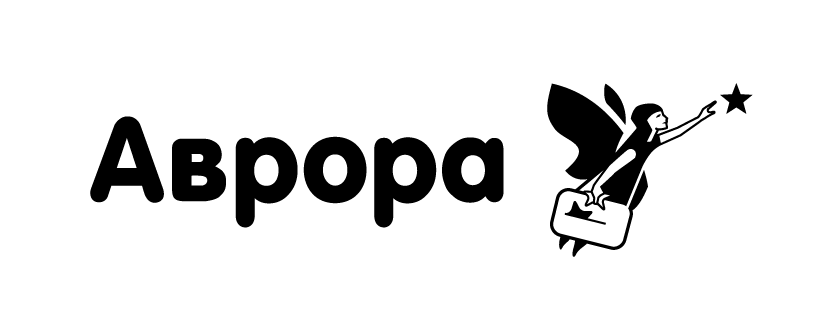              «Аврора»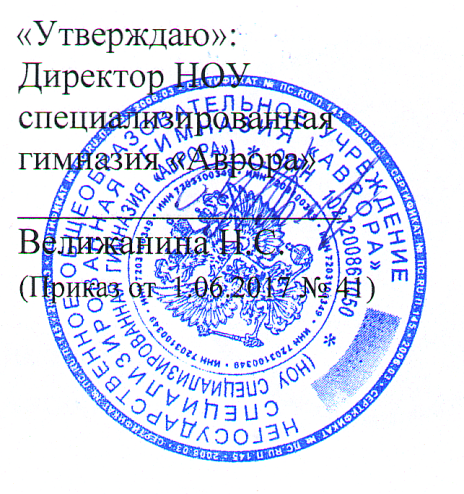 Рассмотрено: 			на заседании методического совета НОУ специализированная                                                      гимназия «Аврора»	Протокол от 27.08.2014 № 1Приказ от 28.08.2014 №  3  Рабочая программапо учебному предмету«Математика»(1-4 класс)Составители: коллектив учителей начальных классов (Осипова О.С., Валявина Ю.П.)2014 г.Пояснительная запискаРабочая программа учебного курса «Математика» 1-4 классы  составлена на основе Федерального государственного образовательного стандарта начального общего образования (ФГОС НОО), Примерной программы по предмету «Математика», Планируемых результатов начального общего образования, программы формирования универсальных учебных действий, авторской программы по математике Н.Б. Истоминой (завершённая линия учебников УМК «Гармония»).  Для реализации программы использованы учебники:Истомина Н.Б. Математика. 1 класс. Учебник. В двух частях. Изд-во «Ассоциация ХХΙ век», 2013Истомина Н.Б. Математика. 2 класс. Учебник. Изд-во «Ассоциация ХХΙ век», 2013Истомина Н.Б. Математика. 3 класс. Учебник. Изд-во «Ассоциация ХХΙ век», 2013Истомина Н.Б. Математика. 4 класс. Учебник. Изд-во «Ассоциация ХХΙ век», 2014Цель начального курса математики - обеспечить предметную подготовку учащихся, достаточную для продолжения математического образования в основной школе, и создать дидактические условия для овладения учащимися универсальными учебными действиями (личностными, познавательными, регулятивными, коммуникативными) в процессе усвоения предметного содержания.Для достижения этой цели необходимо решение следующих задач, направленных: - На формированиепознавательного интересак учебному предмету «Математика», учитывая  потребности детей в познании окружающего мира и научные данные о центральных психологических новообразованиях младшего школьного возраста, формируемых на данной ступени (6,5 – 11 лет): словесно-логическое мышление, произвольная смысловая память, произвольное внимание, планирование и умение действовать во внутреннем плане, знаково-символическое мышление, с опорой на наглядно-образное и предметно-действенное мышление.- На развитие пространственного воображения,  потребности и способности к интеллектуальной деятельности; на формирование умений: строить рассуждения, аргументировать высказывания, различать обоснованные и необоснованные суждения, выявлять закономерности, устанавливать причинно – следственные связи, осуществлять анализ различных математических объектов, выделяя их существенные и несущественные признаки.- На овладение в процессе усвоения предметного содержания обобщенными видами деятельности: анализировать, сравнивать, классифицировать математические объекты (числа, величины, числовые выражения), исследовать их структурный состав (многозначные числа, геометрические фигуры), описывать ситуации, с использованием чисел и величин, моделировать математические отношения и зависимости, прогнозировать результат вычислений, контролировать правильность и полноту выполнения алгоритмов арифметических действий, использовать различные приемы проверки нахождения значения числового выражения (с опорой на правила, алгоритмы, прикидку результата), планировать решение задачи, объяснять (пояснять, обосновывать) свой способ действия, описывать свойства геометрических фигур, конструировать и изображать их модели и пр.Общая характеристика учебного  предметаВ основу построения курса положена методическая концепция целенаправленной и систематической работы по формированию у младших школьников приемов умственной деятельности: анализа и синтеза, сравнения, классификации, аналогии и обобщения в процессе усвоения математического содержания, предусмотренного программой.        В основе начального курса математики, нашедшего отражение в учебниках математики 1-4, лежит методическая концепция, которая выражает необходимость целенаправленного и систематического формирования приемов умственной деятельности: анализа и синтеза, сравнения, классификации, аналогии и обобщения в процессе усвоения математического содержания.Овладев этими приёмами, учащиеся могут не только самостоятельно ориентироваться в  различных системах знаний, но и эффективно использовать их  для решения практических и жизненных задач.         Особенностью курса является логика построения его содержания. Курс математики построен по тематическому принципу. Каждая следующая тема органически связана с предшествующими, что позволяет осуществлять повторение ранее изученных понятий и способов действия в контексте нового содержания. Это способствует формированию у учащихся представлений о взаимосвязи изучаемых вопросов, помогает им осознать какими знаниями и видами деятельности (универсальными и предметными) они уже овладели, а какими пока ещё нет, что оказывает положительное влияние на познавательную мотивацию учащихся и целенаправленно готовит их к принятию и осознанию новой учебной задачи, которую сначала ставит учитель, а в последствии и сами дети.Такая логика построения содержания курса создаёт условия для совершенствования УУД на различных этапах усвоения предметного содержания и способствует развитию у учащихся способности самостоятельно применять УУД для решения практических задач, интегрирующих знания из различных предметных областей.           Основным средством формирования УУД в курсе математики являются вариативные по формулировке учебные задания (объясни, проверь, оцени, выбери, сравни, найди закономерность, верно ли утверждение, догадайся, наблюдай, сделай вывод и т.д.), которые нацеливают учащихся на выполнение различных видов деятельности, формируя тем самым умение действовать в соответствии с поставленной целью. Вариативность учебных заданий, опора на опыт ребёнка, включение в процесс обучения математике содержательных игровых ситуаций для овладения учащимися универсальными и предметными способами действий, коллективное обсуждение результатов самостоятельно выполненных учениками заданий оказывает положительное влияние на развитие познавательных интересов учащихся и способствует формированию у них положительного отношения к школе (к процессу познания).      На всех этапах усвоения математического содержания (кроме контроля) приоритетная роль отводится обучающим заданиям. Они могут выполняться как фронтально, так и в процессе самостоятельной работы учащихся в парах или индивидуально. Важно, чтобы полученные результаты самостоятельной работы (как верные, так и неверные) обсуждались коллективно и создавали условия  для общения детей не только с учителем, но и друг с другом, что важно для формирования коммуникативных универсальных учебных действий (умения слышать и слушать друг друга, учитывать позицию собеседника и т. д.). В процессе такой работы у учащихся формируются умения: контролировать, оценивать свои действия и вносить соответствующие коррективы в их выполнение. При этом необходимо, чтобы учитель активно включался в процесс обсуждения. Для этой целимогут быть использованы различные методические приёмы: организация целенаправленного наблюдения; анализ математических объектов с различных точек зрения; установление соответствия между предметной - вербальной - графической - символической моделями; предложение заведомо неверного способа выполнения задания - «ловушки»; сравнение данного задания с другим, которое представляет собой ориентировочную основу; обсуждение различных способов действий.Место учебного предмета в учебном планеМатематика входит в инвариативную часть учебного плана специализированной гимназии «Аврора». В соответствии с федеральным базисным учебным планом и   программой по математике предмет «Математика» изучается с 1 по 4 класс. Учебным планом начального общего образования выделяется 552 часа, из них   в 1 классе – отводится  132 ч (  4 часа в неделю,  33 учебных недели), во 2-4 классах – по 140 часов ( 4 часа в неделю, 35 учебных недель).Ценностные ориентиры содержания  учебного предметаМатематика является важнейшим источником принципиальных идей для всех естественных наук и современных технологий. Весь научно технический прогресс  связан с развитием математики. Владение математическим языком, алгоритмами, понимание математических отношений является средством познания окружающего мира, процессов и явлений, происходящих в природе и в обществе. Поэтому так важно сформировать интерес к учебному предмету «Математика» у младших школьников, который станет  основой для дальнейшего изучения данного предмета, для выявления и развития математических способностей учащихся и их способности к самообразованию.Математическое знание – это особый способ коммуникации:наличие знакового (символьного) языка для описания и анализа действительности;участие математического языка как своего рода «переводчика» в системе научных коммуникаций, в том числе между разными системами знаний; использование математического языка в качестве средства взаимопонимания людей с разным житейским, культурным, цивилизованным опытом.Таким образом, в процессе обучения математике осуществляется приобщение подрастающего поколения к уникальной сфере интеллектуальной культуры.Овладение различными видами учебной деятельности в процессе обучения математике является основой изучения других учебных предметов, обеспечивая тем самым познание различных сторон окружающего мира.Успешное решение математических задач оказывает влияние на эмоционально – волевую сферу личности учащихся, развивает их волю и настойчивость, умение преодолевать трудности, испытывать удовлетворение от результатов интеллектуального труда.Личностные, предметные и метапредметные результаты освоения учебного предметаЛичностных универсальных действий:Выпускник научится:-  внутренняя позиция школьника на уровне положительного отношения к школе;- учебно-познавательный интерес к новому материалу и способам решения новой учебной задачи; - готовность целенаправленно использовать математические знания, умения и навыки  в учебной деятельности и в повседневной жизни, способность осознавать и оценивать свои мысли, действия и выражать их в речи, соотносить результат действия с поставленной целью, способность к организации самостоятельной учебной деятельности.Изучение математики способствуетформированию таких личностных качеств как: - любознательность, трудолюбие, способность к организации своей деятельности и к преодолению трудностей, - целеустремленность и настойчивость в достижении цели,- умение слушать и слышать собеседника, обосновывать свою позицию, высказывать свое мнение. Выпускник получит возможность для формирования:внутренней позиции школьника на уровне понимания необходимости учения, выраженного в преобладании учебно-познавательных мотивов;устойчивого познавательного интереса к новым общим способам решения задачадекватного понимания причин успешности или неуспешности учебной деятельности.Метапредметные:Регулятивные универсальные учебные действияВыпускник научится:принимать и сохранять учебную задачу и активно включаться в деятельность, направленную на её решение в сотрудничестве с учителем и одноклассниками; планировать свое действие в соответствии с поставленной задачей и условиями ее реализации, в том числе во внутреннем плане;   различать способ и результат действия; контролировать процесс и результаты деятельности; вносить необходимые коррективы в действие после его завершения, на основе его оценки и учета характера сделанных ошибок; выполнять учебные действия  в материализованной, громкоречевой и умственной форме; адекватно оценивать свои достижения, осознавать возникающие трудности и искать способы их преодоления Выпускник получит возможность научиться:в сотрудничестве с учителем ставить новые учебные задачи;проявлять познавательную инициативу в учебном сотрудничестве;самостоятельно учитывать выделенные учителем ориентиры действия в новом учебном материале;осуществлять констатирующий и предвосхищающий контроль по результату и по способу действия, актуальный контроль на уровне произвольного внимания;самостоятельно адекватно оценивать правильность выполнения действия и вносить необходимые коррективы в исполнение как по ходу его реализации, так и в конце действия.Познавательные универсальные учебные действияВыпускник научится:осуществлять поиск необходимой информации для выполнения учебных заданий с использованием учебной литературы;использовать знаково-символические средства, в том числе модели и схемы для решения задач;ориентироваться на разнообразие способов решения задач;осуществлять анализ объектов с выделением существенных и несущественных признаков;осуществлять синтез как составление целого из частей;проводить сравнение и классификацию по заданным критериям;устанавливать причинно-следственные связи;строить рассуждения в форме связи простых суждений об объекте, его строении, свойствах и связях;обобщать, т.е. осуществлять генерализацию и выведение общности для целого ряда или класса единичных объектов на основе выделения сущностной связи;осуществлять подведение под понятие на основе распознавания объектов, выделения существенных признаков и их синтеза;устанавливать аналогии;владеть общим приемом решения задач.Выпускник получит возможность научиться:создавать и преобразовывать модели и схемы для решения задач;осуществлять выбор наиболее эффективных способов решения задач в зависимости от конкретных условий;осуществлять синтез как составление целого из частей, самостоятельно достраивая и восполняя недостающие компонентыосуществлять сравнение и классификацию, самостоятельно выбирая основания и критерии для указанных логических операций;строить логическое рассуждение, включающее установление причинно-следственных связей;произвольно и осознанно владеть общим умением решать задачи.Коммуникативные универсальные учебные действияВыпускник научится:выражать в речи свои мысли и действия;строить понятные для партнера высказывания, учитывающие, что партнер видит и знает, а что нет;задавать вопросы;использовать речь для регуляции своего действия.Выпускник получит возможность научиться:адекватно использовать речь для планирования и регуляции своего действия;аргументировать свою позицию и координировать её с позициями партнеров в совместной деятельности;осуществлять взаимный контроль и оказывать в сотрудничестве необходимую помощьПредметные результатывыпускника начальной школыЧисла и величиныВыпускник научится:читать, записывать, сравнивать, упорядочивать числа от нуля до миллиона;устанавливать закономерность — правило, по которому составлена числовая последовательность, и составлять последовательность по заданному или самостоятельно выбранному правилу (увеличение/уменьшение числа на несколько единиц, увеличение/уменьшение числа в несколько раз);группировать числа по заданному или самостоятельно установленному признаку;читать и записывать величины (массу, время, длину, площадь, скорость), используя основные единицы измерения величин и соотношении между ними (килограмм — грамм; год — месяц — неделя — сутки — час — минута, минута — секунда; километр — метр, метр — дециметр, дециметр — сантиметр, метр — сантиметр, сантиметр — миллиметр), сравнивать названные величины, выполнять арифметические действия с этими величинами.Выпускник получит возможность научиться:классифицировать числа по одному или нескольким основаниям, объяснять свои действия;выбирать единицу для измерения данной величины (длины, массы, площади, времени), объяснять свои действия.Арифметические действияВыпускник научится:- выполнять письменно действия с многозначными числами (сложение, вычитание, умножение и деление на однозначное, двузначное числа в пределах 10 000) сиспользованием таблиц сложения и умножения чисел, алгоритмов письменных арифметических действий (в том числе деления с остатком);выполнять устно сложение, вычитание, умножение и деление однозначных, двузначных и трёхзначных чисел в случаях, сводимых к действиям в пределах 100 (в том числе с нулём и числом 1):выделять неизвестный компонент арифметического действия и находить его значение;вычислять значение числового выражения (содержащего 2-3 арифметических действия, со скобками и без скобок). Выпускник получит возможность научиться:выполнять действия с величинами;использовать свойства арифметических действий для удобства вычислений;проводить проверку правильности вычислений (с помощью обратного действия, прикидки и оценки результата действия).Работа с текстовыми задачамиВыпускник научится:анализировать задачу, устанавливать зависимость между величинами, взаимосвязь между условием и вопросом задачи, определять количество и порядок действий для решения задачи, выбирать и объяснять выбор действий;решать учебные задачи и задачи, связанные с повседневной жизнью, арифметическим способом (в 2—3 действия);оценивать правильность хода решения и реальность ответа на вопрос задачи.Выпускник получит возможность научиться:решать задачи на нахождение доли величины и величины по значению её доли (половина, треть, четверть, пятая, десятая часть);решать задачи в 3-4 действия;находить разные способы решения задачРешать логические и комбинаторные задачи, используя рисунки Пространственные отношения. Геометрические фигурыВыпускник научится:описывать взаимное расположение предметов в пространстве и на плоскости;распознавать, называть, изображать геометрические фигуры (точка, отрезок, ломаная, прямой угол, многоугольник, треугольник, прямоугольник, квадрат, окружность, круг);выполнять построение геометрических фигур с заданными измерениями (отрезок, квадрат, прямоугольник) с помощью линейки, угольника;использовать свойства прямоугольника и квадрата для решения задач;распознавать и называть геометрические тела (куб, шар);соотносить реальные объекты с моделями геометрических фигур.Выпускник получит возможность научиться:распознавать плоские и кривые поверхностираспознавать плоские и объёмные геометрические фигурыраспознавать, различать и называть геометрические тела: параллелепипед, пирамиду, цилиндр, конус.; Геометрические величиныВыпускник научится:измерять длину отрезка;вычислять периметр треугольника, прямоугольника и квадрата, площадь прямоугольника и квадрата;оценивать размеры геометрических объектов, расстояния приближённо (на глаз).Выпускник получит возможность научиться:- вычислять периметр и площадь различных фигур прямоугольной формы.Работа с информациейВыпускник научится:читать несложные готовые таблицы;заполнять несложные готовые таблицы;читать несложные готовые столбчатые диаграммы. Выпускник получит возможность научиться:читать несложные готовые круговые диаграммы;достраивать несложную готовую столбчатую диаграмму;сравнивать и обобщать информацию, представленную в строках и столбцах несложных таблиц и диаграмм;распознавать одну и ту .же информацию, представленную в разной форме- (таблицы,  диаграммы, схемы);планировать несложные исследования, собирать и представлять полученную информацию с помощью таблиц и диаграмм;интерпретировать информацию, полученную при проведении несложных исследований (объяснять, сравнивать и обобщать данные, делать выводы и прогнозы).Уравнения. Буквенные выраженияВыпускник получит возможность научиться:Решать простые и усложненные уравнения на основе правил о взаимосвязи компонентов и результатов арифметических действийНаходить значения простейших буквенных выражений при данных числовых значениях входящих в них букв.Содержание учебного предмета 1 класс (132 часа)Признаки и свойства предметов (10ч)Взаимное расположение предмета на плоскости и в пространстве (выше—ниже, слева—справа, сверху—снизу, между, и др.). Описание местоположения предмета. Признаки (свойства) предметов (цвет, форма, размер). Изменение признаков предметов. Общий признак совокупности предметов. Признаки сходства и различия предметов. Представление о закономерностях. Составление последовательности предметов по определённому правилу. Работа с информацией, представленной в виде рисунка, текста, таблицы, схемы. Перевод информации из одной формы в другую (текст—рисунок, символы—рисунок, текст—символы и др.) Конструирование простейших высказываний. Логические выражения, содержащие связки «...и...», «... или...», «если..., то...», «верно/неверно, что...», «каждый» и др.Отношения (3ч)Предметный смысл отношений «больше», «меньше», «столько же». Сравнение количества предметов в совокупностях (выделение пар). Представление о взаимно-однозначном соответствии. Способы установления взаимно-однозначного соответствия.Однозначные числа. Счёт. Цифры  (14 часов)Понятия «число» и «цифра». Счёт. Количественная характеристика групп предметов. Взаимосвязь количественного и порядкового чисел. Представление о числе как о результате счета. Представление о цифрах как о знаках, с помощью которых записывается число (количество) предметов. Отрезок натурального ряда чисел от 1 до 9. Предметный смысл правила построения ряда однозначных чисел (отрезок натурального ряда чисел). Присчитывание и отсчитывание по одному предмету. Счет. Число и цифра 0.Сравнение длин предметов (визуально, наложением).Точка. Прямая и кривая линии Луч. Отрезок. Длина отрезка (9 ч)Представление о прямой и кривой линиях. Линейка как инструмент для проведения прямых линий, проведение прямой через одну точку, через две точки. Дочка пересечения прямых линий. Кривая линия. Замкнутые и незамкнутые кривые линии. Изображение прямых и кривых линий на плоскости. Пересечение кривых и прямых линий.Представление о луче. Существенный признак изображения   луча   (точка,   обозначающая    его   начало).    Различное расположение луча на плоскости. Варианты проведения лучей изданной точки. Обозначение луча одной буквой. Пересечение лучей.Отрезок. Существенные признаки отрезка (проводится по линейке, имеет два конца и длину). Обозначение отрезка двумя буквами. Построение отрезка. Представление о длине отрезка. Визуальное сравнение длин отрезков. Циркуль как инструмент для сравнения длин отрезков. Измерение и сравнение, длин отрезков с помощью «мерок».Линейка как инструмент для измерения длин отрезков. Построение отрезка заданной длины. Запись длины отрезка в виде равенства.Проверочная работа №1.Числовой луч. Неравенства (5 ч)Изображение числового луча. Последовательность выполняемых действий при построении числового луча. Запись чисел (натуральных), соответствующих данным точкам на числовом луче. Сравнение длин отрезков на числовом луче. Неравенства. Сравнение чисел с опорой на порядок следования чисел при счёте. Числовой луч как средство самоконтроля при записи неравенств.Сложение. Переместительное свойство сложения (15 ч)Предметный смысл сложения. Знак действия сложения. Числовое выражение (сумма). Числовое равенство. Названия компонентов и результата действия сложения: первое слагаемое, второе слагаемое, сумма, значение суммы. Изображение сложения чисел па числовом луче. Верные и неверные равенства. Предметные модели и числовой луч как средства самоконтроля вычислений. Переместительное свойство сложения. Состав чисел: 2, 3, 4, 5, 6, 7, 8, 9. Преобразование неравенств вида 6 > 5 в неравенства 4 -t- 2 > 5, 6 > 3 + 2, 4+2 > 3 + 2.Проверочная  работа №2, 3.Вычитание (3 ч)Предметный смысл вычитания. Знак действия. Числовое выражение (разность). Названия компонентов и результата действия (уменьшаемое, вычитаемое, значение разности). Изображение вычитания чисел на числовом луче. Предметные модели и луч как средства самоконтроля вычислений.Целое и части (7 ч)Представление о целом и его частях. Взаимосвязь сложения и вычитания. Таблица сложения в пределах 10 и соответствующие ей случаи вычитания.Увеличить на…Уменьшить на…(11 ч)Предметный смысл отношений «больше на...», «меньше на...». Запись количественных изменений (увеличить на..., уменьшить на...) и виде символической модели. Использование математической терминологии  (названий  компонентов, результатов действий, отношений) при чтении равенств. Увеличение (уменьшение) длины отрезка на данную величину. Сложение отрезков, с помощью циркуля Вычитание отрезков, с помощью циркуляПроверочная  работа №4.На сколько больше? На сколько меньше?  (5 ч)Отношение разностного сравнения. (На сколько больше? На сколько меньше0) Предметный смысл отношений. Модель отношений «На сколько больше...?», «На сколько меньше...?» Построение разности двух отрезков.Построение предметной модели но ситуации, данной в виде текста.Ломаная (2ч)Ломаная (замкнутая и незамкнутая), построение, сравнение длин ломаных с помощью циркуля и линейки.Двузначные числа. Сложение. Вычитание (12 ч)Двузначные числа, их разрядный состав. Модель десятка. Счёт десятками. Названия десятков. Чтение и запись двузначных чисел. Сложение и вычитание десятков. Прибавление (вычитание) к двузначному числу единиц (без перехода в другой разряд). Увеличение (уменьшение) двузначного числа на несколько десятков.Проверочная  работа №5.Единицы длины. Сложение. Вычитание (24 ч)Введение термина «величина». Единицы длины: миллиметр, сантиметр, дециметр. Сложение и вычитание величин (длина). Введение термина «схема». Моделирование отношений с помощью отрезков. Моделирование числовых выражений на схеме.Проверочная  работа №6,№7. Годовая контрольная работа.Масса (5 ч)Представление о массе предметов. Единица массы — килограмм. Сравнение, сложение и вычитание массы предметов.Повторение пройденного – 7 часовРабота с даннымиИзучается на основе всех разделов курса математики 1-го класса. Включена в каждую тему начального курса математики. Это находит отражение в формулировке учебных заданий и в способах организации учебной деятельности младших школьников.Содержание учебного предмета 2 класс (140 часов)Проверь, чему ты научился в первом классе( 10 ч )    Число и цифра. Состав чисел в пределах 10. Единицы длины и их  соотношение (1дм = 10см). Сложение и вычитание в пределах 100 без перехода в другой разряд. Подготовка к решению задач. Название компонентов и результатов действий сложения и вычитания. Построение суммы и разности отрезков. Линейка Циркуль. Вычислительные умения и навыки. Сравнение длин отрезков.Содержание предмета 3 класс (140 часов)Повторение материала, изученного в 1 и 2 классах (14 ч)Двузначные и трёхзначные числа. Сложение и вычитания. Разрядный состав трехзначных чисел. Умножение. Название компонентов и результата действия умножения. Решение задач разных видов.Умножение и деление. Площадь фигуры (16 ч)	Единицы площади: квадратный сантиметр, квадратный дециметр, квадратный метр. Палетка. Измерение площадей фигур. Площадь и периметр прямоугольника. Правила порядка выполнения действий в выражениях. Деление и  умножение (27 ч)Смысл деления. Названия компонентов и результатов деления. Взаимосвязь умножения и деления. Понятие «уменьшить в …». Краткое сравнение. Невозможность деления на нуль. Деление числа на 1 и само себя. Табличные случаи умножения и соответствующие случаи деления. Деление «круглых» десятков на 10.Единицы площади. Умножение и деление (59 ч)Распределительное свойство умножения. Приемы устного умножения двузначного числа на однозначное. Деление суммы на число. Приемы устного деления двузначного числа на однозначное, двузначного числа на двузначное.Единицы времени. Куб (10 ч)Единицы времени (час, минута, секунда) и соотношения между ними. Выделение фигур на чертеже (треугольник, прямоугольник, квадрат). Куб, его изображение. Грани, вершины, ребра куба. Развертка куба.Повторение (9 ч)Решение задач. Внетабличное умножение и деление. Многозначные числа. Сложение и вычитание.Материально-техническое обеспечение образовательного процесса Для характеристики количественных показателей используются следующие обозначения:Д – демонстрационный экземпляр (не менее одного на класс)К – полный комплект (на каждого ученика класса)Ф – комплект для фронтальной работы (не менее одного на двух учеников)П – комплект для работы в группах (один на 5-6 учащихся)∙   Истомина Н.Б. Математика. 1 класс. Учебник. В двух частях. Изд-во «Ассоциация ХХΙ век», 2013Истомина Н.Б., Редько З.Б. Тетради по математике №1, №2 1 класс Изд-во «Ассоциация ХХΙ век», 2013Истомина Н.Б. Математика. 2 класс. Учебник. Изд-во «Ассоциация ХХΙ век», 2012Истомина Н.Б., Редько З.Б. Тетради по математике№1, №2. 2 класс Изд-во «Ассоциация ХХΙ век», 2012Истомина Н.Б. Математика. 3 класс. Учебник. Изд-во «Ассоциация ХХΙ векИстомина Н.Б., Редько З.Б. Тетради по математике№1, №2. 3 класс Изд-во «Ассоциация ХХ Ι век»Истомина Н.Б. Математика. 4 класс. Учебник. Изд-во «Ассоциация ХХΙ век», Истомина Н.Б., Редько З.Б. Тетради по математике№1, №2. 4 класс Изд-во «Ассоциация ХХΙ век»,  Истомина Н.Б. , Горина О.П. Тестовые задания по математике. 2 класс «Ассоциация ХХ1 век»,2012Истомина Н.Б., Горина О.П. Тестовые задания по математике. 3 класс «Ассоциация ХХ1 век»,2013Истомина Н.Б. , Горина О.П. Тестовые задания по математике. 4 класс «Ассоциация ХХ1 век»,2014Электронная версия тестовых заданий. Программа Cool – Test. На сайте издательства «Ассоциация ХХ1 век»Для учителяИстомина Н.Б., Редько З.Б. Методические рекомендации к учебнику «Математика 1 класс» В двух частях «Ассоциация ХХ1 век»,2013 . Электронная версия на сайте издательства Истомина Н.Б. Методические рекомендации к учебнику «Математика 2 класс» В двух частях. «Ассоциация ХХ1 век»,2012 . Электронная версия на сайте издательства Истомина Н.Б. Методические рекомендации к учебнику «Математика 3 класс» «Ассоциация ХХ1 век»,2013 . Электронная версия на сайте издательства Истомина Н.Б. Методические рекомендации к учебнику «Математика 4класс «Ассоциация ХХ1 век»,2014 . Электронная версия на сайте издательства Попова С. В. Уроки математической гармонии (1 класс.Из опыта работы). Под редакцией Н. Б. Истоминой. – Смоленск: Ассоциация ХХ1 век. 2013Попова С. В. Уроки математической гармонии (2 класс.Из опыта работы). Под редакцией Н. Б. Истоминой. – Смоленск: Ассоциация ХХ1 век. 2012Электронная версия тестовых заданий по математике для 2-4 классов. Программа Cool – Test. На сайте издательства «Ассоциация ХХ1 век»                                 Календарно-тематическое планирование,  3 класс                                                Календарно-тематическое планирование математика 4 классДвузначные числа. Сложение.Вычитание.(26ч)    Дополнение двузначного числа до«круглого». Сложение и вычитание величин. Сложение. Вычитание однозначного числа из «круглого». Подготовка к решению задач. Знакомство сосхемой. Сложение однозначных чисел с переходом в другой разряд. Состав числа 11. Взаимосвязь компонентов и результата  сложения. Состав числа 11 и соответствующие случаи вычитания.   Состав числа 12 и соответствующие случаи вычитания.  Состав числа 13 и соответствующие случаи вычитания. Формирование табличных навыков. Состав числа 14.  Состав числа 14 и соответствующие случаи вычитания.   Состав числа 15. Совершенствование вычислительных навыков и умений. Состав чисел 16,17,18 и соответствующие случаи вычитания.  Подготовка к решению задач. Сочетательное свойство сложения. СкобкиДвузначные числа. Сложение.Вычитание.(26ч)    Дополнение двузначного числа до«круглого». Сложение и вычитание величин. Сложение. Вычитание однозначного числа из «круглого». Подготовка к решению задач. Знакомство сосхемой. Сложение однозначных чисел с переходом в другой разряд. Состав числа 11. Взаимосвязь компонентов и результата  сложения. Состав числа 11 и соответствующие случаи вычитания.   Состав числа 12 и соответствующие случаи вычитания.  Состав числа 13 и соответствующие случаи вычитания. Формирование табличных навыков. Состав числа 14.  Состав числа 14 и соответствующие случаи вычитания.   Состав числа 15. Совершенствование вычислительных навыков и умений. Состав чисел 16,17,18 и соответствующие случаи вычитания.  Подготовка к решению задач. Сочетательное свойство сложения. СкобкиЗадача(12ч)Структура задачи. Запись её решения. Взаимосвязь условия и вопроса задачи. Формирование  умения читать текст задачи. Решение задач. Сложение и вычитание чисел в пределах 100. Использование схемы при решении  задач. Приёмы выбора схемы, объяснение выражений, переформулировка вопроса задачи. Схема ка способ решения задачи. Формирование умений решать задачи.Угол(4 ч)Знакомство с углом. Сравнение углов по величине. Угольник. Острые и тупые углы. Сравнение углов по величине. Прямой угол. Угольник.Многоугольник, прямоугольник, квадрат.Двузначные числа. Сложение. Вычитание.(29ч)Подготовка к знакомству с приёмом сложения  двузначных и однозначных чисел с переходом в другой разряд. Сложения  двузначных и однозначных чисел с переходом в другой разряд. Решение задач. Вычитание из двузначного числа однозначного с переходом в другой разряд. Совершенствование вычислительных  навыков и умений. Совершенствование навыков табличного сложения. Знакомство с приёмом сложения двузначных чисел с переходом в другой разряд. Сложения двузначных чисел с переходом в другой разряд. Вычитание двузначного числа из двузначного с переходом в другой разряд.Трёхзначные числа(22ч)Сотня как счётная единица. Структура трёхзначного числа. Чтение и запись трёхзначного числа. Решение задач. Запись трёхзначных чисел в виде суммы разрядных слагаемых. Сравнение трёхзначных чисел. Сложение и вычитание двухзначных чисел  с переходом  в другой разряд. Устное сложение и вычитание чисел в пределах 100. Проверка усвоения темы.  Сложение и вычитание трёхзначных чисел на основе знания их разрядного состава. Сложение и вычитание сотен. Единица длины- м. Рулетка. Соотношение единиц длины.Умножение. Переместительное свойство умножения(15ч).Смысл действия умножения. Название компонентов и результатов действия умножения. Умножение на 1 и 0. Подготовка к табличным случаям  умножения. Решение задач. Переместительное свойство умножения. Таблица умножения с числом 9.Увеличить в несколько раз (8ч)Понятие «увеличить в …» и его связь с определением умножения. Табличное умножение с числом 8. Решение задач.Единицы времени(4ч)Измерение времени. Единицы времени: час, минута, секунда, сутки, неделя, год.Окружность и круг(4ч)Уточнение понятий: «окружность», «круг».Наименование объектов и средств материально- технического обеспеченияколичествопримечаниеБиблиотечный фонд (книгопечатная продукция)Библиотечный фонд (книгопечатная продукция)Библиотечный фонд (книгопечатная продукция)Учебно-методические комплекты  УМК «Гармония»  для 1-4 классов (программа, учебники, рабочие тетради для самостоятельной работы) Примерная программа начального общего образования КДИмеется Имеется Компьютерные и информационно-коммуникативные средстваКомпьютерные и информационно-коммуникативные средстваКомпьютерные и информационно-коммуникативные средстваЭлектронные справочники, электронные пособияПНе имеется Технические средства обученияТехнические средства обученияТехнические средства обученияКлассная доска с набором приспособлений для крепления таблиц.Магнитная доска.Персональный компьютерМультимедийный проекторПринтер струйныйДДДДДИмеется Имеется Частично имеетсяЧастично имеетсяНе имеетсяДемонстрационные пособияДемонстрационные пособияДемонстрационные пособияНаглядные пособия для изучения состава чисел (в том числе карточки с цифрами и другими знаками)Демонстрационные измерительные инструменты и приспособленияДДИмеется Имеется Экранно-звуковые пособияЭкранно-звуковые пособияЭкранно-звуковые пособияВидеофрагменты и другие информационные объекты (изображения, аудио- и видеозаписи), отражающие основные темы курса математикиДЧастично имеютсяОборудование классаОборудование классаОборудование классаУченические столы двухместные с комплектом стульевСтол учительский с тумбойШкафы для хранения учебников, дидактических материалов, пособий.Настенные доски для вывешивания иллюстративного материалаКДДДИмеются Имеется Имеются Не имеютсяИгры и игрушкиИгры и игрушкиИгры и игрушкиЭлектронные игры развивающего характераФ	Не имеются	№ п/п(№урока по теме)Тема урокаТема урокаТип урокаОсновные виды деятельности обучающихсяОсновные виды деятельности обучающихсяОсновные виды деятельности обучающихсяОсновные виды деятельности обучающихсяОсновные виды деятельности обучающихсяДата по плануДата по плануДата по плануДата по плануДата по плануДата по плануДата факт.Дата факт.Дата факт.Дата факт.№ п/п(№урока по теме)Тема урокаТема урокаТип урокаВиды деятельности учащихсяВиды деятельности учащихсяВиды деятельности учащихсяПланируемые предметные результатыУУДПланируемые предметные результатыУУДДата по плануДата по плануДата по плануДата по плануДата по плануДата по плануДата факт.Дата факт.Дата факт.Дата факт.Раздел 1. Повторение материала, изученного в 1 и 2 классах (14 ч)Раздел 1. Повторение материала, изученного в 1 и 2 классах (14 ч)Раздел 1. Повторение материала, изученного в 1 и 2 классах (14 ч)Раздел 1. Повторение материала, изученного в 1 и 2 классах (14 ч)Раздел 1. Повторение материала, изученного в 1 и 2 классах (14 ч)Раздел 1. Повторение материала, изученного в 1 и 2 классах (14 ч)Раздел 1. Повторение материала, изученного в 1 и 2 классах (14 ч)Раздел 1. Повторение материала, изученного в 1 и 2 классах (14 ч)Раздел 1. Повторение материала, изученного в 1 и 2 классах (14 ч)Раздел 1. Повторение материала, изученного в 1 и 2 классах (14 ч)Раздел 1. Повторение материала, изученного в 1 и 2 классах (14 ч)Раздел 1. Повторение материала, изученного в 1 и 2 классах (14 ч)Раздел 1. Повторение материала, изученного в 1 и 2 классах (14 ч)Раздел 1. Повторение материала, изученного в 1 и 2 классах (14 ч)Раздел 1. Повторение материала, изученного в 1 и 2 классах (14 ч)Раздел 1. Повторение материала, изученного в 1 и 2 классах (14 ч)Раздел 1. Повторение материала, изученного в 1 и 2 классах (14 ч)Раздел 1. Повторение материала, изученного в 1 и 2 классах (14 ч)Раздел 1. Повторение материала, изученного в 1 и 2 классах (14 ч)1(1)Повторение. Двузначные и трёхзначные числа.Повторение. Двузначные и трёхзначные числа.Урок повторения и систематизаци.Урок повторения и систематизаци.Урок повторения и систематизаци.Повторяют разрядный состав двузначных и трехзначных чисел.Сравнивать двузначные и трехзначные числа и решать задачи.Определять и формулировать цель деятельности на уроке с помощью учителя. Планировать своё действие в соответствии с поставленной задачей и условиями её реализации, в том числе во внутреннем плане. Устанавливать аналогии. Аргументировать свою позицию и координировать её с позициями партнеров в совместной деятельности.Сравнивать двузначные и трехзначные числа и решать задачи.Определять и формулировать цель деятельности на уроке с помощью учителя. Планировать своё действие в соответствии с поставленной задачей и условиями её реализации, в том числе во внутреннем плане. Устанавливать аналогии. Аргументировать свою позицию и координировать её с позициями партнеров в совместной деятельности.2(2)Решение задач разных типов.Решение задач разных типов.Урок повторения и систематизации.Урок повторения и систематизации.Урок повторения и систематизации.Отрабатывают приемы работы над задачей. Упражняются в вычислениях.Использовать переместительное и сочетательное свойства сложения. Решать задачи.Высказывать своё предположение на основе работы с иллюстрацией учебника. Владеть общим приемом решения задач. Создавать и преобразовывать модели и схемы для решения задач. Задавать вопросы.Использовать переместительное и сочетательное свойства сложения. Решать задачи.Высказывать своё предположение на основе работы с иллюстрацией учебника. Владеть общим приемом решения задач. Создавать и преобразовывать модели и схемы для решения задач. Задавать вопросы.3-4(3-4)Сложение и вычитание с переходом через разряд.Сложение и вычитание с переходом через разряд.Уроки применения умений и навыков.Уроки применения умений и навыков.Уроки применения умений и навыков.Упражняются в складывании и вычитании чисел с переходом через разряд.Решать задачи. Совершенствовать вычислительные навыки.Принимать и сохранять учебную задачу и активно включаться в деятельность, направленную на её решение в сотрудничестве с учителем и одноклассниками. В соответствии с учителем ставить новые учебные задачи. Осуществлять анализ объектов с выделением существенных и несущественных признаков. Выражать в речи свои мысли и действия.Решать задачи. Совершенствовать вычислительные навыки.Принимать и сохранять учебную задачу и активно включаться в деятельность, направленную на её решение в сотрудничестве с учителем и одноклассниками. В соответствии с учителем ставить новые учебные задачи. Осуществлять анализ объектов с выделением существенных и несущественных признаков. Выражать в речи свои мысли и действия.5(5)Взаимосвязь действий сложения и вычитания.Взаимосвязь действий сложения и вычитания.Урок применения умений и навыков.Выявляют взаимосвязь действий сложения и вычитания. Упражняются в совершенствовании вычислительных навыков.Выявляют взаимосвязь действий сложения и вычитания. Упражняются в совершенствовании вычислительных навыков.Выявляют взаимосвязь действий сложения и вычитания. Упражняются в совершенствовании вычислительных навыков.Пояснять взаимосвязь действий сложения и вычитания. Решать задачи. Совершенствовать вычислительные навыки.Самостоятельно учитывать выделенные учителем ориентированы действия в новом учебном материале. Осуществлять подведение под понятие на основе распознавания объектов, выделения существенных признаков и их синтеза. Устанавливать аналогии. Использовать речь для регуляции своего действия.Пояснять взаимосвязь действий сложения и вычитания. Решать задачи. Совершенствовать вычислительные навыки.Самостоятельно учитывать выделенные учителем ориентированы действия в новом учебном материале. Осуществлять подведение под понятие на основе распознавания объектов, выделения существенных признаков и их синтеза. Устанавливать аналогии. Использовать речь для регуляции своего действия.6(6)Разрядный состав трехзначных чисел.Разрядный состав трехзначных чисел.Урок закрепления умений и навыков.Упражняются в записи разрядного состава трёхзначных чисел.Упражняются в записи разрядного состава трёхзначных чисел.Упражняются в записи разрядного состава трёхзначных чисел.Записывать под диктовку трёхзначные числа на основе их разрядного состава.Выполнять учебные действия в материализованной, громкоречевой и умственной форме. Осуществлять поиск необходимой информации для выполнения учебных заданий с использованием учебной литературы. Строить понятные для партнера высказывания, учитывающие, что партнер видит и знает, а что нет.Записывать под диктовку трёхзначные числа на основе их разрядного состава.Выполнять учебные действия в материализованной, громкоречевой и умственной форме. Осуществлять поиск необходимой информации для выполнения учебных заданий с использованием учебной литературы. Строить понятные для партнера высказывания, учитывающие, что партнер видит и знает, а что нет.7-8(7-8)Умножение. Название компонентов и результатов действия умножения.Умножение. Название компонентов и результатов действия умножения.Уроки закрепления умений и навыков.Повторяют изученные табличные случаи умножения. Упражняются в совершенствовании вычислительных умений и навыков.Повторяют изученные табличные случаи умножения. Упражняются в совершенствовании вычислительных умений и навыков.Повторяют изученные табличные случаи умножения. Упражняются в совершенствовании вычислительных умений и навыков.Использовать табличные случаи умножения при составлении выражений и при решении задач. Решать задачи с помощью схемы, анализировать их и сравнивать.Проявлять познавательную инициативу в учебном сотрудничестве. Самостоятельно адекватно оценивать правильность выполнения действия и вносить необходимые коррективы в исполнение, как по ходу его реализации, так и в конце действия. Использовать знаково-символические средства, в том числе и схемы, для решения задач. Осуществлять взаимный контроль и оказывать в сотрудничестве необходимую помощь.Использовать табличные случаи умножения при составлении выражений и при решении задач. Решать задачи с помощью схемы, анализировать их и сравнивать.Проявлять познавательную инициативу в учебном сотрудничестве. Самостоятельно адекватно оценивать правильность выполнения действия и вносить необходимые коррективы в исполнение, как по ходу его реализации, так и в конце действия. Использовать знаково-символические средства, в том числе и схемы, для решения задач. Осуществлять взаимный контроль и оказывать в сотрудничестве необходимую помощь.9(9)Контрольная работа №1, вводная. По теме «повторение изученного в 1-2 классах».Контрольная работа №1, вводная. По теме «повторение изученного в 1-2 классах».Урок контроля знаний.Работают самостоятельно, проявляют знание нумерации двузначных и трехзначных чисел; вычислительных приемов сложения и вычитания в пределах 100, табличных навыков сложения однозначных чисел с переходом через разряд и соответствующих случаев вычитания, смысла умножения.Работают самостоятельно, проявляют знание нумерации двузначных и трехзначных чисел; вычислительных приемов сложения и вычитания в пределах 100, табличных навыков сложения однозначных чисел с переходом через разряд и соответствующих случаев вычитания, смысла умножения.Работают самостоятельно, проявляют знание нумерации двузначных и трехзначных чисел; вычислительных приемов сложения и вычитания в пределах 100, табличных навыков сложения однозначных чисел с переходом через разряд и соответствующих случаев вычитания, смысла умножения.Выполнять вычисления (вычислительные приемы сложения и вычитания в пределах 100). Решать задачи.Действовать по самостоятельно составленному плану. Анализировать выполнение работы. Самостоятельно адекватно оценивать правильность выполнения действия и вносить необходимые коррективы в исполнение, как по ходу его реализации, так и в конце действия.Выполнять вычисления (вычислительные приемы сложения и вычитания в пределах 100). Решать задачи.Действовать по самостоятельно составленному плану. Анализировать выполнение работы. Самостоятельно адекватно оценивать правильность выполнения действия и вносить необходимые коррективы в исполнение, как по ходу его реализации, так и в конце действия.10(10)Работа над ошибками. «Двузначные и трёхзначные числа». Решение задач.Работа над ошибками. «Двузначные и трёхзначные числа». Решение задач.Комбинированный урок.Анализируют контрольную работу, исправляют ошибки, закрепляют изученный материал.Анализируют контрольную работу, исправляют ошибки, закрепляют изученный материал.Анализируют контрольную работу, исправляют ошибки, закрепляют изученный материал.Проверять правильность выполненных вычислений; выполнять работу над ошибками.Адекватно оценивать свои достижения, осознавать возникающие трудности и искать способы их преодоления.Проверять правильность выполненных вычислений; выполнять работу над ошибками.Адекватно оценивать свои достижения, осознавать возникающие трудности и искать способы их преодоления.11-12(11-12)Решение задач разных типов.Решение задач разных типов.Урок повторение и систематизации.Отрабатывать алгоритмы сложения и вычитания чисел в пределах миллиона. Совершенствуют вычислительные навыки.Отрабатывать алгоритмы сложения и вычитания чисел в пределах миллиона. Совершенствуют вычислительные навыки.Отрабатывать алгоритмы сложения и вычитания чисел в пределах миллиона. Совершенствуют вычислительные навыки.Решать задачи, сравнивать выражения, выполнять табличное вычисление.Различать способ и результат действия; контролировать процесс и результат деятельности. Высказывать своё предложение на основе работы с иллюстрацией учебника. Строить рассуждения в форме связи простых суждений об объекте, его строении, свойствах и связях. Выражать в речи свои мысли и действия. Решать задачи, сравнивать выражения, выполнять табличное вычисление.Различать способ и результат действия; контролировать процесс и результат деятельности. Высказывать своё предложение на основе работы с иллюстрацией учебника. Строить рассуждения в форме связи простых суждений об объекте, его строении, свойствах и связях. Выражать в речи свои мысли и действия. 13-14(13,14)Решение задач разных видов.Решение задач разных видов.Урок применения умений и навыков.Работают над совершенствованием навыка решения задач. Упражняются в решении задач разных видов.Работают над совершенствованием навыка решения задач. Упражняются в решении задач разных видов.Работают над совершенствованием навыка решения задач. Упражняются в решении задач разных видов.Решать задачи, сравнивать выражения, выполнять табличное вычисление.Планировать своё действие в соответствии с поставленной задачей и условиями её реализации, в том числе во внутреннем плане. Самостоятельно адекватно оценивать правильность выполнения действия и вносить необходимые коррективы в исполнение, как по ходу его реализации, так и в конце действия. Осуществлять выбор наиболее эффективных способов решения задач в зависимости от конкретных условий.Решать задачи, сравнивать выражения, выполнять табличное вычисление.Планировать своё действие в соответствии с поставленной задачей и условиями её реализации, в том числе во внутреннем плане. Самостоятельно адекватно оценивать правильность выполнения действия и вносить необходимые коррективы в исполнение, как по ходу его реализации, так и в конце действия. Осуществлять выбор наиболее эффективных способов решения задач в зависимости от конкретных условий.Раздел 2. Умножение. Площадь фигуры (16 часов)Раздел 2. Умножение. Площадь фигуры (16 часов)Раздел 2. Умножение. Площадь фигуры (16 часов)Раздел 2. Умножение. Площадь фигуры (16 часов)Раздел 2. Умножение. Площадь фигуры (16 часов)Раздел 2. Умножение. Площадь фигуры (16 часов)Раздел 2. Умножение. Площадь фигуры (16 часов)Раздел 2. Умножение. Площадь фигуры (16 часов)Раздел 2. Умножение. Площадь фигуры (16 часов)Раздел 2. Умножение. Площадь фигуры (16 часов)Раздел 2. Умножение. Площадь фигуры (16 часов)Раздел 2. Умножение. Площадь фигуры (16 часов)Раздел 2. Умножение. Площадь фигуры (16 часов)Раздел 2. Умножение. Площадь фигуры (16 часов)Раздел 2. Умножение. Площадь фигуры (16 часов)Раздел 2. Умножение. Площадь фигуры (16 часов)Раздел 2. Умножение. Площадь фигуры (16 часов)Раздел 2. Умножение. Площадь фигуры (16 часов)Раздел 2. Умножение. Площадь фигуры (16 часов)13(1)Площадь фигуры. Сравнение площадей фигур с помощью различных мерок.Площадь фигуры. Сравнение площадей фигур с помощью различных мерок.Урок изучения нового материала.Знакомятся с понятием «площадь» геометрической фигуры, единицами площади. Сравнивают площади различных фигур путем наложения одной на другую.Знакомятся с понятием «площадь» геометрической фигуры, единицами площади. Сравнивают площади различных фигур путем наложения одной на другую.Знакомятся с понятием «площадь» геометрической фигуры, единицами площади. Сравнивают площади различных фигур путем наложения одной на другую.Понимать понятие «площадь». Использовать его в процессе выполнения практических упражнений.Определять и формулировать цель деятельности на уроке с помощью учителя. В сотрудничестве с учителем ставить новые учебные задачи. Строить рассуждения в форме связи простых суждений об объекте, его строении, свойствах и связях. Использовать речь для регуляции своего действия.Понимать понятие «площадь». Использовать его в процессе выполнения практических упражнений.Определять и формулировать цель деятельности на уроке с помощью учителя. В сотрудничестве с учителем ставить новые учебные задачи. Строить рассуждения в форме связи простых суждений об объекте, его строении, свойствах и связях. Использовать речь для регуляции своего действия.14(2)Таблица умножения чисел на 8 и 9.Таблица умножения чисел на 8 и 9.Урок формирования умений и навыков.Находят площадь геометрической фигуры. Сравнивают фигуры. Упражняются в решении задач, отрабатывают навыки табличного умножения на 8, 9.Находят площадь геометрической фигуры. Сравнивают фигуры. Упражняются в решении задач, отрабатывают навыки табличного умножения на 8, 9.Находят площадь геометрической фигуры. Сравнивают фигуры. Упражняются в решении задач, отрабатывают навыки табличного умножения на 8, 9.Решать задачи. Сравнивать фигуры. Находить симметрические фигуры. Выполнять табличное умножение на 8 и 9.Планировать своё действие в соответствии с поставленной задачей и условиями её реализации, в том числе во внутреннем плане. Самостоятельно учитывать выделенные учителем ориентиры действия в новом учебном материале. Проводить сравнение и классификацию по заданным критериям.Решать задачи. Сравнивать фигуры. Находить симметрические фигуры. Выполнять табличное умножение на 8 и 9.Планировать своё действие в соответствии с поставленной задачей и условиями её реализации, в том числе во внутреннем плане. Самостоятельно учитывать выделенные учителем ориентиры действия в новом учебном материале. Проводить сравнение и классификацию по заданным критериям.15(3)Решение задач разных видов.Решение задач разных видов.Урок применения умений и навыков.Решают задачи разных видов с помощью схем, сравнивают и анализируют их. Составляют задачи на основе данных схем. Отрабатывают вычислительные навыки.Решают задачи разных видов с помощью схем, сравнивают и анализируют их. Составляют задачи на основе данных схем. Отрабатывают вычислительные навыки.Решают задачи разных видов с помощью схем, сравнивают и анализируют их. Составляют задачи на основе данных схем. Отрабатывают вычислительные навыки.Решать задачи, составлять задачи по данной схеме. Выполнять сложение и вычитание изученных видов.Различать способ и результат действия; контролировать процесс и результаты деятельности. Высказывать своё предположение на основе работы с иллюстрацией учебника. Использовать знаково-символические средства, в том числе модели и схемы, для решения задач. Ориентироваться на разнообразие способов решения задач. Произвольно и осознанно владеть общим умением решать задачи. Задавать вопросы.Решать задачи, составлять задачи по данной схеме. Выполнять сложение и вычитание изученных видов.Различать способ и результат действия; контролировать процесс и результаты деятельности. Высказывать своё предположение на основе работы с иллюстрацией учебника. Использовать знаково-символические средства, в том числе модели и схемы, для решения задач. Ориентироваться на разнообразие способов решения задач. Произвольно и осознанно владеть общим умением решать задачи. Задавать вопросы.16(4)Самостоятельная работа по теме «площадь фигуры».Самостоятельная работа по теме «площадь фигуры».Урок проверки знаний, умений и навыков.Работают самостоятельно, проявляют значение табличного умножения. Находят площадь фигуры с помощью палетки.Работают самостоятельно, проявляют значение табличного умножения. Находят площадь фигуры с помощью палетки.Работают самостоятельно, проявляют значение табличного умножения. Находят площадь фигуры с помощью палетки.Применять на практике полученные знания. Планировать своё действие в соответствии с поставленной задачей и условиями её реализации, в том числе во внутреннем плане. Адекватно оценивать свои достижения, осознавать возникающие трудности и искать способы их преодоления. Владеть общим приемом решения задач.Применять на практике полученные знания. Планировать своё действие в соответствии с поставленной задачей и условиями её реализации, в том числе во внутреннем плане. Адекватно оценивать свои достижения, осознавать возникающие трудности и искать способы их преодоления. Владеть общим приемом решения задач.17(5)Измерение площадей фигур. Сравнение площадей фигур.Измерение площадей фигур. Сравнение площадей фигур.Урок изучения нового материала.Знакомятся со способами измерения и сравнения площадей. Классифицируют фигуры.Знакомятся со способами измерения и сравнения площадей. Классифицируют фигуры.Знакомятся со способами измерения и сравнения площадей. Классифицируют фигуры.Владеть способами измерения и сравнения площадей с помощью мерок.Определять и формулировать цель деятельности на уроке с помощью учителя. Планировать своё действие в соответствии с поставленной задачей и условиями е реализации, в том числе во внутреннем плане. Осуществлять поиск необходимой информации для выполнения учебных заданий с использованием учебной литературы. Выражать в речи свои мысли и действия.Владеть способами измерения и сравнения площадей с помощью мерок.Определять и формулировать цель деятельности на уроке с помощью учителя. Планировать своё действие в соответствии с поставленной задачей и условиями е реализации, в том числе во внутреннем плане. Осуществлять поиск необходимой информации для выполнения учебных заданий с использованием учебной литературы. Выражать в речи свои мысли и действия.18-20(6,7,8)Таблица умножения с числами 7,6,5,4,3,2.Таблица умножения с числами 7,6,5,4,3,2.Урок изучения нового материала.Уроки формирования умений и навыков.Вычисляют площади. Упражняются в вычислении табличных случаев умножения изученных видов. Измеряют площади фигур с помощью различных мерок.Вычисляют площади. Упражняются в вычислении табличных случаев умножения изученных видов. Измеряют площади фигур с помощью различных мерок.Вычисляют площади. Упражняются в вычислении табличных случаев умножения изученных видов. Измеряют площади фигур с помощью различных мерок.Измерять площадь фигур с помощью различных мерок. Сравнивать выражения. Вычислять табличные случаи умножения изученных видов.Принимать и сохранять учебную задачу и активно включаться в деятельность, направленную на её решение в сотрудничестве с учителем и одноклассниками. Осуществлять подведение под понятия на основе распознавания объектов, выделения существенных признаков и их синтеза. Устанавливать аналогии.Измерять площадь фигур с помощью различных мерок. Сравнивать выражения. Вычислять табличные случаи умножения изученных видов.Принимать и сохранять учебную задачу и активно включаться в деятельность, направленную на её решение в сотрудничестве с учителем и одноклассниками. Осуществлять подведение под понятия на основе распознавания объектов, выделения существенных признаков и их синтеза. Устанавливать аналогии.21-22(9,10)Решение задач разных видовРешение задач разных видовУроки применения умений и навыков.Решают задачи разных видов с помощью схем, сравнивают и анализируют их. Отрабатывают навыки.Решают задачи разных видов с помощью схем, сравнивают и анализируют их. Отрабатывают навыки.Решают задачи разных видов с помощью схем, сравнивают и анализируют их. Отрабатывают навыки.Решать задачи, составлять задачи по данной схеме. Выполнять сложение и вычитание, табличное умножение изученных видов. Выполнять вычисления, применяя переместительное свойство умножения.Различать способ и результат действия; контролировать процесс и результаты деятельности. Высказывать своё предположение на основе работы с иллюстрацией учебника. Использовать знаково-символические средства, в том числе модели и схемы для решения задач. Ориентироваться на разнообразие способов решения задач. Произвольно и осознанно владеть общим умением решать задачи. Задавать вопросы.Решать задачи, составлять задачи по данной схеме. Выполнять сложение и вычитание, табличное умножение изученных видов. Выполнять вычисления, применяя переместительное свойство умножения.Различать способ и результат действия; контролировать процесс и результаты деятельности. Высказывать своё предположение на основе работы с иллюстрацией учебника. Использовать знаково-символические средства, в том числе модели и схемы для решения задач. Ориентироваться на разнообразие способов решения задач. Произвольно и осознанно владеть общим умением решать задачи. Задавать вопросы.23(11)Самостоятельная работа по теме «Таблица умножения».Самостоятельная работа по теме «Таблица умножения».Урок проверки знаний, умений и навыков.Работают самостоятельно, проявляют знание табличного умножения. Решают задачи разных видов.Работают самостоятельно, проявляют знание табличного умножения. Решают задачи разных видов.Работают самостоятельно, проявляют знание табличного умножения. Решают задачи разных видов.Применять на практике полученные знания.Планировать своё действие в соответствии с поставленной задачей и условиями её реализации, в том числе во внутреннем плане. Адекватно оценивать свои достижения, осознавать возникающие трудности и искать способы их преодоления. Владеть общим приемом решения задач.Применять на практике полученные знания.Планировать своё действие в соответствии с поставленной задачей и условиями её реализации, в том числе во внутреннем плане. Адекватно оценивать свои достижения, осознавать возникающие трудности и искать способы их преодоления. Владеть общим приемом решения задач.24-25(12,13)Сочетательное свойство умножения. Умножение на 10.Сочетательное свойство умножения. Умножение на 10.Уроки формирования умений и навыков.Обрабатывать табличные случаи умножения. Осваивать сочетательное свойства умножения при анализе числовых выражений.Обрабатывать табличные случаи умножения. Осваивать сочетательное свойства умножения при анализе числовых выражений.Обрабатывать табличные случаи умножения. Осваивать сочетательное свойства умножения при анализе числовых выражений.Применять сочетательное свойство умножения при вычислениях.Адекватно оценивать свои достижения, осознавать возникающие трудности и искать способы их преодоления. Осуществлять подведение под понятие на основе распознавания объектов, выделения существенных признаков и их синтеза. Устанавливать аналогии. Задавать вопросы. Применять сочетательное свойство умножения при вычислениях.Адекватно оценивать свои достижения, осознавать возникающие трудности и искать способы их преодоления. Осуществлять подведение под понятие на основе распознавания объектов, выделения существенных признаков и их синтеза. Устанавливать аналогии. Задавать вопросы. 26(14)Решение задач разных видов.Решение задач разных видов.Урок применения умений и навыков.Решают задачи разных видов с помощью схем, сравнивают и анализируют их. Отрабатывают вычислительные навыки.Решают задачи разных видов с помощью схем, сравнивают и анализируют их. Отрабатывают вычислительные навыки.Решают задачи разных видов с помощью схем, сравнивают и анализируют их. Отрабатывают вычислительные навыки.Решать задачи, составлять задачи по данной схеме. Выполнять сложение и вычитание, табличное умножение изученных видов.Различать способ и результат действия; контролировать процесс и результаты деятельности. Высказывать своё предположение на основе работы с иллюстрацией учебника. Использовать знаково-символические средства, в том числе модели и схемы для решения задач. Создавать и преобразовывать модели и схемы для решения задач. Осуществлять выбор наиболее эффективных способов решения задач в зависимости от конкретных условий.Решать задачи, составлять задачи по данной схеме. Выполнять сложение и вычитание, табличное умножение изученных видов.Различать способ и результат действия; контролировать процесс и результаты деятельности. Высказывать своё предположение на основе работы с иллюстрацией учебника. Использовать знаково-символические средства, в том числе модели и схемы для решения задач. Создавать и преобразовывать модели и схемы для решения задач. Осуществлять выбор наиболее эффективных способов решения задач в зависимости от конкретных условий.27(15)Контрольная работа №2. «Умножение. Площадь фигуры».Контрольная работа №2. «Умножение. Площадь фигуры».Урок контроля знаний.Проявляют навыки табличного умножения, умения решать задачи, рассуждать, сравнивать, вычислять.Проявляют навыки табличного умножения, умения решать задачи, рассуждать, сравнивать, вычислять.Проявляют навыки табличного умножения, умения решать задачи, рассуждать, сравнивать, вычислять.Решать задачи, самостоятельно рассуждать. Применять сочетательное свойство умножения.Действовать по самостоятельно составленному плану. Анализировать выполнение работы. Самостоятельно адекватно оценивать правильность выполнения действия и вносить необходимые коррективы в исполнение, как по ходу его реализации, так и в конце действия.Решать задачи, самостоятельно рассуждать. Применять сочетательное свойство умножения.Действовать по самостоятельно составленному плану. Анализировать выполнение работы. Самостоятельно адекватно оценивать правильность выполнения действия и вносить необходимые коррективы в исполнение, как по ходу его реализации, так и в конце действия.28(16)Работа над ошибками.Работа над ошибками.Комбинированный урок.Анализируют контрольную работу, исправляют ошибки, закрепляют изученный материал.Анализируют контрольную работу, исправляют ошибки, закрепляют изученный материал.Анализируют контрольную работу, исправляют ошибки, закрепляют изученный материал.Проверять правильность выполнений вычислений; выполнять работу над ошибками.Адекватно оценивать свои достижения, осознавать возникающие трудности и искать способы их преодоления.Проверять правильность выполнений вычислений; выполнять работу над ошибками.Адекватно оценивать свои достижения, осознавать возникающие трудности и искать способы их преодоления.Раздел 3. Деление и умножение (27 ч)Раздел 3. Деление и умножение (27 ч)Раздел 3. Деление и умножение (27 ч)Раздел 3. Деление и умножение (27 ч)Раздел 3. Деление и умножение (27 ч)Раздел 3. Деление и умножение (27 ч)Раздел 3. Деление и умножение (27 ч)Раздел 3. Деление и умножение (27 ч)Раздел 3. Деление и умножение (27 ч)29-30(1-2)Смысл деления. Названия компонентов и результата деления.Смысл деления. Названия компонентов и результата деления.Уроки изучения нового материала.Знакомятся с предметным смыслом арифметического действия деления, используют соответствующие термины.Знакомятся с предметным смыслом арифметического действия деления, используют соответствующие термины.Знакомятся с предметным смыслом арифметического действия деления, используют соответствующие термины.Понимать смысл действия деления (знак деления, запись действия), название чисел при делении. Записывать деление, называть компоненты деления.В сотрудничестве с учителем ставить новые учебные задачи. Осуществлять поиск необходимой информации для выполнения учебных заданий с использованием учебной литературы. Выражать в речи свои мысли и действия.Арифметический диктант. Текущий контроль.Понимать смысл действия деления (знак деления, запись действия), название чисел при делении. Записывать деление, называть компоненты деления.В сотрудничестве с учителем ставить новые учебные задачи. Осуществлять поиск необходимой информации для выполнения учебных заданий с использованием учебной литературы. Выражать в речи свои мысли и действия.Арифметический диктант. Текущий контроль.31-32(3-4)Взаимосвязь компонентов и результатов действий умножения и деления.Взаимосвязь компонентов и результатов действий умножения и деления.Урок формирования умений и навыков.Урок закрепления и обобщения.Выявляют взаимосвязь умножения и деления; правило нахождения неизвестного множителя, значения частного.Выявляют взаимосвязь умножения и деления; правило нахождения неизвестного множителя, значения частного.Выявляют взаимосвязь умножения и деления; правило нахождения неизвестного множителя, значения частного.Понимать правило взаимосвязи компонентов и результата деления. Применять правила нахождения неизвестного множителя, значения частного.Выполнять учебные действия в материализованной, громкоречевой и умственной форме. Использовать знаково-символические средства, в том числе модели и схемы для решения задач. Проводить сравнение и классификацию по заданным критериям. Задавать вопросы.Индивидуальный опрос. Текущий контроль.Понимать правило взаимосвязи компонентов и результата деления. Применять правила нахождения неизвестного множителя, значения частного.Выполнять учебные действия в материализованной, громкоречевой и умственной форме. Использовать знаково-символические средства, в том числе модели и схемы для решения задач. Проводить сравнение и классификацию по заданным критериям. Задавать вопросы.Индивидуальный опрос. Текущий контроль.33-34(5-6)Табличные случаи умножения и соответствующие случаи деления.Табличные случаи умножения и соответствующие случаи деления.Уроки формирования умений и навыков.Рассматривать табличные соответствующие случаи деления. Знакомятся с правилом нахождения неизвестного делимого и делителя.Рассматривать табличные соответствующие случаи деления. Знакомятся с правилом нахождения неизвестного делимого и делителя.Рассматривать табличные соответствующие случаи деления. Знакомятся с правилом нахождения неизвестного делимого и делителя.Принимать правило взаимосвязи компонентов и результатов умножения и деления. Решать задачи, используя представления о конкретном смысле деления.Определять и формулировать цель деятельности на уроке с помощьюучителя. Самостоятельно учитывать выделенные учителем ориентиры действия в новом учебном материале. Строить рассуждения в форме связи простых суждений об объекте, его строении, свойствах и связях. Выражать в речи свои мысли и действия.Принимать правило взаимосвязи компонентов и результатов умножения и деления. Решать задачи, используя представления о конкретном смысле деления.Определять и формулировать цель деятельности на уроке с помощьюучителя. Самостоятельно учитывать выделенные учителем ориентиры действия в новом учебном материале. Строить рассуждения в форме связи простых суждений об объекте, его строении, свойствах и связях. Выражать в речи свои мысли и действия.35(7)Понятие «Уменьшить в несколько раз». Краткое сравнение.Понятие «Уменьшить в несколько раз». Краткое сравнение.Урок изучение нового материала.Знакомятся с понятием «уменьшить в несколько раз» и устанавливают его связи с предметным смыслом деления. Работают над совершенствованием вычислительных навыков.Знакомятся с понятием «уменьшить в несколько раз» и устанавливают его связи с предметным смыслом деления. Работают над совершенствованием вычислительных навыков.Знакомятся с понятием «уменьшить в несколько раз» и устанавливают его связи с предметным смыслом деления. Работают над совершенствованием вычислительных навыков.Выполнять действие деления и соотносить его с понятием «уменьшить в несколько раз». Высказывать своё предположение на основе работы с иллюстрацией учебника. Проявлять познавательную инициативу в учебном сотрудничестве. Осуществлять подведение под понятие на основе, распознавания объектов, выделения существенных признаков и их синтеза. Осуществлять взаимный контроль и оказывать в сотрудничестве необходимую помощь.Выполнять действие деления и соотносить его с понятием «уменьшить в несколько раз». Высказывать своё предположение на основе работы с иллюстрацией учебника. Проявлять познавательную инициативу в учебном сотрудничестве. Осуществлять подведение под понятие на основе, распознавания объектов, выделения существенных признаков и их синтеза. Осуществлять взаимный контроль и оказывать в сотрудничестве необходимую помощь.36(8)Деление любого числа на 1, на само себя, деление нуля на число. Работа над ошибками.Деление любого числа на 1, на само себя, деление нуля на число. Работа над ошибками.Урок изучения нового материала.Выявляют случаи деления: деление любого числа на 1, на само себя, деление нуля на число. Решают задачи.Выявляют случаи деления: деление любого числа на 1, на само себя, деление нуля на число. Решают задачи.Выявляют случаи деления: деление любого числа на 1, на само себя, деление нуля на число. Решают задачи.Осознать взаимосвязь компонентов и результатов действий умножения и деления. Выполнять случаи деления.Принимать и сохранять учебную задачу и активно включаться в деятельность, направленную на её решение в сотрудничестве с учителем и одноклассниками. Адекватно оценивать свои достижения, осознавать возникающие трудности и искать способы их преодоления. Ориентироваться на разнообразие способов решения задач.Осознать взаимосвязь компонентов и результатов действий умножения и деления. Выполнять случаи деления.Принимать и сохранять учебную задачу и активно включаться в деятельность, направленную на её решение в сотрудничестве с учителем и одноклассниками. Адекватно оценивать свои достижения, осознавать возникающие трудности и искать способы их преодоления. Ориентироваться на разнообразие способов решения задач.37(9)Невозможность деления на нуль.Невозможность деления на нуль.Урок изучения нового материала.Выявляют случаи деления: невозможность деления на нуль. Решают задачи.Выявляют случаи деления: невозможность деления на нуль. Решают задачи.Выявляют случаи деления: невозможность деления на нуль. Решают задачи.Делить число на 1, на само себя. Делить нуль на число. Понимать невозможность деления числа на нуль.Определять и формулировать цель деятельности на уроке с помощью учителя. В сотрудничестве с учителем ставить новые учебные задачи. Владеть общим приемом решения задач. Создавать и преобразовывать модели и схемы для решения задач.Делить число на 1, на само себя. Делить нуль на число. Понимать невозможность деления числа на нуль.Определять и формулировать цель деятельности на уроке с помощью учителя. В сотрудничестве с учителем ставить новые учебные задачи. Владеть общим приемом решения задач. Создавать и преобразовывать модели и схемы для решения задач.38(10)Решение задач разных видов.Решение задач разных видов.Урок формирования умений и навыков.Решают задачи разных видов с помощью схем, сравнивают и анализируют их. Отрабатывают вычислительные навыки.Решают задачи разных видов с помощью схем, сравнивают и анализируют их. Отрабатывают вычислительные навыки.Решают задачи разных видов с помощью схем, сравнивают и анализируют их. Отрабатывают вычислительные навыки.Решать задачи, составлять задачи по данной схеме. Выполнять сложение и вычитание, табличное умножение изученных видов. Применять понятие «уменьшить в несколько раз» в решении задачРазличать способ и результат действия; контролировать процесс и результат деятельности. Высказывать своё предположение на основе работы с иллюстрацией учебника. Использовать знаково-символические средства, в том числе модели и схемы для решения задач. Создавать и преобразовывать модели и схемы для решения задач. Осуществлять выбор наиболее эффективного способов решения задач в зависимости от конкретных условий. Задавать вопросы.Решать задачи, составлять задачи по данной схеме. Выполнять сложение и вычитание, табличное умножение изученных видов. Применять понятие «уменьшить в несколько раз» в решении задачРазличать способ и результат действия; контролировать процесс и результат деятельности. Высказывать своё предположение на основе работы с иллюстрацией учебника. Использовать знаково-символические средства, в том числе модели и схемы для решения задач. Создавать и преобразовывать модели и схемы для решения задач. Осуществлять выбор наиболее эффективного способов решения задач в зависимости от конкретных условий. Задавать вопросы.39(11)Самостоятельная работа по теме «Решение задач разных видов».Самостоятельная работа по теме «Решение задач разных видов».Уроки проверки знаний, умений и навыков.Работают самостоятельно. Решают задачи разных видов, используют при решении табличные случаи деления и умножения.Работают самостоятельно. Решают задачи разных видов, используют при решении табличные случаи деления и умножения.Работают самостоятельно. Решают задачи разных видов, используют при решении табличные случаи деления и умножения.Применять на практике полученные знания.Планировать своё действие в соответствии с поставленной задачей и условиями е реализации, в том числе во внутреннем плане. Адекватно оценивать свои достижения, осознавать возникающие трудности и искать способы их преодоления. Владеть общим приемом решения задач.Применять на практике полученные знания.Планировать своё действие в соответствии с поставленной задачей и условиями е реализации, в том числе во внутреннем плане. Адекватно оценивать свои достижения, осознавать возникающие трудности и искать способы их преодоления. Владеть общим приемом решения задач.40-41(12-13)Понятие «Увеличить несколько раз».Понятие «Увеличить несколько раз».Урок изучения нового материала.Урок формирования умений и навыков.Знакомятся с понятием  «увеличить в несколько раз». Тренируются в постановке вопрос и ответов на них.Знакомятся с понятием  «увеличить в несколько раз». Тренируются в постановке вопрос и ответов на них.Знакомятся с понятием  «увеличить в несколько раз». Тренируются в постановке вопрос и ответов на них.Понимать понятие «увеличить в несколько раз». Ставить вопросы и находить на них ответы.Различать способ и результат действия; контролировать процесс и результат деятельности. Проявлять познавательную инициативу в учебном сотрудничестве. Проводить сравнение и классификацию по заданным критериям.Понимать понятие «увеличить в несколько раз». Ставить вопросы и находить на них ответы.Различать способ и результат действия; контролировать процесс и результат деятельности. Проявлять познавательную инициативу в учебном сотрудничестве. Проводить сравнение и классификацию по заданным критериям.II четвертьII четвертьII четвертьII четвертьII четвертьII четвертьII четвертьII четвертьII четвертьII четвертьII четвертьII четвертьII четвертьII четвертьII четвертьII четвертьII четвертьII четвертьII четверть42-43(14-15)Понятие «Уменьшить в несколько раз».Урок изучения нового материала.Урок формирования умений и навыков.Урок изучения нового материала.Урок формирования умений и навыков.Урок изучения нового материала.Урок формирования умений и навыков.Знакомятся с понятием «уменьшить в несколько раз». Решают задачи, изменяют условие задачи к данной схеме.Знакомятся с понятием «уменьшить в несколько раз». Решают задачи, изменяют условие задачи к данной схеме.Знакомятся с понятием «уменьшить в несколько раз». Решают задачи, изменяют условие задачи к данной схеме.Осознавать смысл краткого сравнения. Изменять условие задачи к данной схеме.Определять и формулировать цель деятельности на уроке с помощью учителя. Осуществлять поиск необходимой информации для выполнения учебных заданий с использованием учебной литературы. Строить понятные для партнера высказывания, учитывающие, что партнер видит и знает, а что нет.Осознавать смысл краткого сравнения. Изменять условие задачи к данной схеме.Определять и формулировать цель деятельности на уроке с помощью учителя. Осуществлять поиск необходимой информации для выполнения учебных заданий с использованием учебной литературы. Строить понятные для партнера высказывания, учитывающие, что партнер видит и знает, а что нет.44-45(16-17)Во сколько раз …? Краткое сравнение.Урок изучения нового материала.Урок формирования умений и навыков.Урок изучения нового материала.Урок формирования умений и навыков.Урок изучения нового материала.Урок формирования умений и навыков.Знакомятся с вопросом «Во сколько раз …?». Решают задачи на краткое сравнение с использованием схемы. Обсуждают и сравнивают решения.Знакомятся с вопросом «Во сколько раз …?». Решают задачи на краткое сравнение с использованием схемы. Обсуждают и сравнивают решения.Знакомятся с вопросом «Во сколько раз …?». Решают задачи на краткое сравнение с использованием схемы. Обсуждают и сравнивают решения.Понимать смысл ответа на вопрос «во сколько раз больше, (меньше)?», опираясь на раннее изученный материал и практический опыт.Принимать и сохранять учебную задачу и активно включать в деятельность, направленную на её решение, в сотрудничестве с учителем и одноклассниками. Использовать знаково-символические средства, в том числе модели и схемы для решения задач. Аргументировать свою позицию и координировать её с позициями партнеров в совместной деятельности.Понимать смысл ответа на вопрос «во сколько раз больше, (меньше)?», опираясь на раннее изученный материал и практический опыт.Принимать и сохранять учебную задачу и активно включать в деятельность, направленную на её решение, в сотрудничестве с учителем и одноклассниками. Использовать знаково-символические средства, в том числе модели и схемы для решения задач. Аргументировать свою позицию и координировать её с позициями партнеров в совместной деятельности.46(18)Деление «круглых» десятков на 10.Урок изучения нового материала.Урок изучения нового материала.Урок изучения нового материала.Знакомятся со способом действий при делении «круглых» десятков на число 10 и на «круглые» десятки. Работают над совершенствованием вычислительных навыков.Знакомятся со способом действий при делении «круглых» десятков на число 10 и на «круглые» десятки. Работают над совершенствованием вычислительных навыков.Знакомятся со способом действий при делении «круглых» десятков на число 10 и на «круглые» десятки. Работают над совершенствованием вычислительных навыков.Владеть способом действия при делении «круглых» десятков на 10 и на «круглые» десятки.Планировать своё действие в соответствии с поставленной задачей и условиями её реализации, в том числе во внутреннем плане. Осуществлять анализ объектов с выделением существенных с выделением существенных и несущественных признаков. Осуществлять выбор наиболее эффективных способов решения задач в зависимости  от конкретных условий.Владеть способом действия при делении «круглых» десятков на 10 и на «круглые» десятки.Планировать своё действие в соответствии с поставленной задачей и условиями её реализации, в том числе во внутреннем плане. Осуществлять анализ объектов с выделением существенных с выделением существенных и несущественных признаков. Осуществлять выбор наиболее эффективных способов решения задач в зависимости  от конкретных условий.47-49(19,20,21)Правила порядка выполнения действий в выражениях.Урок формирования умений и навыков.Урок закрепления умений и навыков.Урок формирования умений и навыков.Урок закрепления умений и навыков.Урок формирования умений и навыков.Урок закрепления умений и навыков.Выявляют правила выполнения действий в выражениях. Сравнивают и анализируют выражения. Находят значение выражений. Выполняют действия в выражениях со скобками и без скобок.Выявляют правила выполнения действий в выражениях. Сравнивают и анализируют выражения. Находят значение выражений. Выполняют действия в выражениях со скобками и без скобок.Выявляют правила выполнения действий в выражениях. Сравнивают и анализируют выражения. Находят значение выражений. Выполняют действия в выражениях со скобками и без скобок.Понимать правила порядка выполнения действий. Разъяснять их содержание. Находить значения выражений согласно правилам порядка выполнения действий, используя для этого текстовые задачи. Записывать решение задачи выражением.В сотрудничестве с учителем ставить новые учебные задачи. Устанавливать причинно-следственные связи. Осуществлять взаимный контроль и оказывать в сотрудничестве необходимую помощь.Понимать правила порядка выполнения действий. Разъяснять их содержание. Находить значения выражений согласно правилам порядка выполнения действий, используя для этого текстовые задачи. Записывать решение задачи выражением.В сотрудничестве с учителем ставить новые учебные задачи. Устанавливать причинно-следственные связи. Осуществлять взаимный контроль и оказывать в сотрудничестве необходимую помощь.50-51(22,23)Табличные случаи умножения и деления.Уроки закрепления умений и навыков.Уроки закрепления умений и навыков.Уроки закрепления умений и навыков.Решают задачи. Работают над основанием навыка соотношения того или иного выражения с соответствующим правилом.Решают задачи. Работают над основанием навыка соотношения того или иного выражения с соответствующим правилом.Решают задачи. Работают над основанием навыка соотношения того или иного выражения с соответствующим правилом.Соотносить то или иное выражение с соответствующим правилом. Пользоваться правилами при вычислениях конкретных выражений.Планировать своё действие в соответствии с поставленной задачей и условиями её реализации, в том числе во внутреннем плане. Высказывать своё предположение на основе работы с иллюстрацией учебника. Проводить сравнение и классификацию по заданным критериям. Задавать вопросы.Соотносить то или иное выражение с соответствующим правилом. Пользоваться правилами при вычислениях конкретных выражений.Планировать своё действие в соответствии с поставленной задачей и условиями её реализации, в том числе во внутреннем плане. Высказывать своё предположение на основе работы с иллюстрацией учебника. Проводить сравнение и классификацию по заданным критериям. Задавать вопросы.52(24)Контрольная работа №3 по теме «Деление и умножение».Урок контроля знаний.Урок контроля знаний.Урок контроля знаний.Решают задачи, проявляют знание таблицы умножения и деления.Решают задачи, проявляют знание таблицы умножения и деления.Решают задачи, проявляют знание таблицы умножения и деления.Понимать понятие «увеличить в несколько раз», «уменьшить в несколько раз». Устанавливать их связь с предметным смыслом умножения и деления.Действовать по самостоятельно составленному плану. Анализировать выполнение работы. Самостоятельно адекватно оценивать правильность выполнения действия и вносить необходимые коррективы в исполнение, как по ходу его реализации, так и в конце действия.Понимать понятие «увеличить в несколько раз», «уменьшить в несколько раз». Устанавливать их связь с предметным смыслом умножения и деления.Действовать по самостоятельно составленному плану. Анализировать выполнение работы. Самостоятельно адекватно оценивать правильность выполнения действия и вносить необходимые коррективы в исполнение, как по ходу его реализации, так и в конце действия.53(25)Работа над ошибками по теме «Умножение и деление».Комбинированный урок.Комбинированный урок.Комбинированный урок.Анализируют контрольную работу, исправляют ошибки, закрепляют изученный материал.Анализируют контрольную работу, исправляют ошибки, закрепляют изученный материал.Анализируют контрольную работу, исправляют ошибки, закрепляют изученный материал.Проверять правильность выполненных вычислений; выполнять работу над ошибками.Адекватно оценивать свои достижения, осознавать возникающие трудности и искать способы их преодоления.Проверять правильность выполненных вычислений; выполнять работу над ошибками.Адекватно оценивать свои достижения, осознавать возникающие трудности и искать способы их преодоления.54-55(26,27)Решение задач разных видов.Уроки применения умений и навыков.Уроки применения умений и навыков.Уроки применения умений и навыков.Решают задачи разных видов с помощью схем, сравнивают и анализируют их. Отрабатывают вычислительные навыки.Решают задачи разных видов с помощью схем, сравнивают и анализируют их. Отрабатывают вычислительные навыки.Решают задачи разных видов с помощью схем, сравнивают и анализируют их. Отрабатывают вычислительные навыки.Решать задачи, составлять задачи по данной схеме. Выполнять сложение и вычитание, табличное умножение изученных видов.Различать способ и результат действия; контролировать процесс и результаты деятельности. Высказывать своё предположение на основе работы с иллюстрацией учебника. Использовать знаково-символические средства, в том числе модели и схемы для решения задач. Ориентироваться на разнообразие способов решения задач. Произвольно и осознанно владеть общим умением решать задачи. Задавать вопросы.Решать задачи, составлять задачи по данной схеме. Выполнять сложение и вычитание, табличное умножение изученных видов.Различать способ и результат действия; контролировать процесс и результаты деятельности. Высказывать своё предположение на основе работы с иллюстрацией учебника. Использовать знаково-символические средства, в том числе модели и схемы для решения задач. Ориентироваться на разнообразие способов решения задач. Произвольно и осознанно владеть общим умением решать задачи. Задавать вопросы.Раздел 4. Единицы площади. Умножение и деление (59 ч)Раздел 4. Единицы площади. Умножение и деление (59 ч)Раздел 4. Единицы площади. Умножение и деление (59 ч)Раздел 4. Единицы площади. Умножение и деление (59 ч)Раздел 4. Единицы площади. Умножение и деление (59 ч)Раздел 4. Единицы площади. Умножение и деление (59 ч)Раздел 4. Единицы площади. Умножение и деление (59 ч)Раздел 4. Единицы площади. Умножение и деление (59 ч)Раздел 4. Единицы площади. Умножение и деление (59 ч)56-57(1-2)Единицы площади: см², дм², м². Палетка. Измерение площадей фигур.Уроки изучения нового материала.Знакомятся с единицами площади: см², дм², м². Выясняют соотношение между единицами площади. Работают над совершенствованием вычислительных навыков.Усвоить единицы площади (1 см², 1 дм²1м²). Выбирать мерку и сравнивать фигуры и их площади.Определять и формулировать цель деятельности на уроке с помощью учителя. Самостоятельно учитывать выделенные учителем ориентиры действия в новом учебном материале. Осуществлять поиск необходимой информации для выполнения учебных заданий с использованием учебной литературы.58-59(3-4)Площадь и периметр прямоугольника.Урок изучения нового материала.Урок формирования умений и навыков.Упражняются в вычислении площади, пользуясь правилом (длину умножить на ширину).Владеть способом вычисления площади прямоугольника. Объяснять понятие «периметр».Планировать свое действие в соответствии с поставленной задачей и учловиями ее реализации, в том числе и во внутреннем плане. Ориентироваться на разнообразие способов решения задач. Задавать вопросы.60-61(5-6)Решение задач разных видов.Урок формирования умений и навыков.Урок повторения и обобщения.Решают задачи разных видов с помощью схем, сравнивают и анализируют их. Составляют задачи на основе данных схем. Отрабатывают вычислительные навыки.Решать задачи, составлять задачи по данной теме. Выполнять сложение и вычитание, табличное умножение изученных видов.Различать способ и результат действия; контролировать процессы и результаты деятельности. Высказывать свое предположение на основе работы с иллюстрацией учебника. Использовать знаково - символические средства, в том числе модели и схемы решения задач.Создавать и преобразовывать модели и схемы для решения задач.Осуществлять набор наиболее эффективных способов решения задач в зависимости от конкретных условий.62(7)Контрольная работа №4 «Умножение и деление. Единицы площади».Урок контроля знаний.Проверка знаний табличных случаев умножения и деления.Применять табличные случаи умножения и деления.Действовать по самостоятельно составленному плану. Анализировать выполнение работы. Самостоятельно адекватно оценивать правильность выполнения действия и вносить необходимые коррективы в исполнение, как по ходу его реализации, так и в конце действия.63(8)Работа над ошибками «Умножение и деление».Комбинированный урок.Анализируют контрольную работу, исправляют ошибки, закрепляют изученный материал.Проверять правильность выполнения вычислений; выполнять работу над ошибками.Адекватно оценивать свои достижения, осознавать возникающие трудности и искать способы их преодоления.64-66(9,10,11)Распределительное свойство умножения.Урок формирования умений и навыков.Урок закрепления умений и навыков.Урок повторения и обобщения.Осваивают распределительное свойство умножения относительно сложения. Пользуются этим свойством для обоснования различных действий.Использовать распределительное свойство умножения в процессе выполнения различных заданий. Решать задачи разных видов.Планировать свое действие в соответствии с поставленной задачей и условиями ее реализации, в том числе и во внутреннем плане. Осуществлять констатирующий и предвосхищающий контроль по результату и по способу действия, актуальный контроль на уровне произвольного внимания. Создавать и преобразовывать модели и схемы для решения задач. Строить понятные для партнера высказывания, учитывающие, что партнер видит и знает,  а что нет.67-69(12,13,14)Умножение двузначного числа на однозначное. Приемы устного умножения.Урок формирования умений и навыков.Урок закрепления умений и навыков.Урок повторения и обобщения.Выводят правило умножения двузначного числа на однозначное. Работают над осмыслением распределительного свойства умножения.Владеть приемом (способом) умножения двузначного числа на однозначное. Использовать распределительное свойство умножения.Принимать и сохранять учебную задачу и активно включаться в деятельность, направленную на ее решение, в сотрудничестве с учителем и одноклассниками. Вносить необходимые коррективы в действие после его завершения, на основе его оценки и учета характера сделанных ошибок.Использовать знаково-символические средства, в том числе модели и схемы для решения задач. Осуществлять анализ объектов с выделением существенных и несущественных признаков. Использовать речь для регуляции своего действия.70-71(15,16)Решение задач разных видов.Уроки применения умений и навыков.Решают задачи разных видов с помощью схем, сравнивают и анализируют их. Составляют задачи на основе данных схем. Отрабатывают вычислительные навыки.Решать задачи, составлять задачи по данной схеме. Выполнять сложение и вычитание, табличное умножение изученных видов.Различать способ и результат действия; контролировать процесс и результаты деятельности. Высказывать свое предположение на основе работы с иллюстрацией учебника. Использовать знаково-символические средства, в том числе модели и схемы для решения задач. Ориентироваться на разнообразие способов решения задач. Произвольно и осознанно владеть общим умением решать задачи. Задавать вопросы.72(17)Контрольная работа №5 «Единицы площади». Площади и периметр прямоугольника.Урок контроля знаний.Проверка усвоения единиц площади, умения вычислять площадь и периметр прямоугольника.Работать с задачей. Выполнять задания на соотношение единиц площади. Соблюдать правила порядка выполнения действий в выражениях.Действовать по самостоятельно составленному плану. Анализировать выполнение работы. Самостоятельно адекватно оценивать правильность выполнения действия и вносить необходимые коррективы в исполнение, как по ходу его реализации, так и в конце действия.73(18)Работа над ошибками.Комбинированный урок.Анализируют контрольную работу, исправляют ошибки, закрепляют изученный материал.Проверять правильность выполненных вычислений; выполнять работу над ошибками.Адекватно оценивать свои достижения, осознавать возникающие трудности и искать способы их преодоления.74-75(19,20)Деление суммы на число.Урок изучения нового материала. Урок формирования умений и навыков.Знакомятся с новым способом вычисления значений выражений, в которых нужно сумму двух чисел разделить на число.Владеть приемом деления двузначного числа на однозначное; математической терминологией. Усвоить таблицу деления.Определять и формулировать цель деятельности на уроке с помощью учителя. Самостоятельно учитывать выделенные учителем ориентиры действия в новом учебном материале. Осуществлять поиск необходимой информации для выполнения учебных заданий с использованием учебной литературы.76-77(21,22)Деление двузначного числа на однозначное. Приемы устного деления.Урок изучения нового материала.Урок формирования умений и навыков.Знакомятся со способом деления двузначного числа на однозначное. Решают задачи двумя способами.Делить двузначное число на однозначное. Решать задачи двумя способами.Высказывать свое предположение на основе работы с иллюстрацией учебника. Вносить необходимые коррективы в действие после его завершения, на основе его оценки и учета характера сделанных ошибок. Проводить сравнение и классификацию по заданным критериям. Устанавливать аналогии. Владеть общим приемом решения задач. Осуществлять взаимный контроль и оказывать в сотрудничестве необходимую помощь.78-79(23,24)Решение задач разных видов.Урок формирования умений и навыков.Урок закрепления и обобщения.Решают задачи разных видов с помощью схем, сравнивают и анализируют их. Отрабатывают вычислительные навыки. Составляют задачи на основе данных схем. Решать задачи, составлять задачи по данной теме. Выполнять сложение и вычитание, табличное умножение изученных видов.Различать способ и результат действия; контролировать процесс и результаты деятельности. Высказывать свое предположение на основе работы с иллюстрацией учебника. Использовать знаково-символические средства, в том числе модели и схемы для решения задач. Создавать и преобразовывать модели и схемы для решения задач. Осуществлять набор наиболее эффективных способов решения задач в зависимости от конкретных условий. Задавать вопросы.80(25)Самостоятельная работа по теме «Решение задач разных видов».Урок проверки знаний, умений и навыков.Работают самостоятельно. Решают задачи разных видов, применяют деление двузначного числа на однозначное.Применять на практике полученные знания.Планировать свое действие в соответствии с поставленной задачей и условиями ее реализации, в том числе во внутреннем плане. Адекватно оценивать свои достижения, осознавать возникающие трудности и искать способы их преодоления. Владеть общим приемом решения задач.81-83(26,27,28)Деление двузначного числа на двузначное. Приемы устного деления.Урок закрепления умений и навыков.Урок применения умений и навыков.Упражняются в делении двузначного числа на однозначное. Упражняются в делении двузначного числа на двузначное. Повторяют взаимосвязи компонентов и результатов действий умножения и деления.Владеть приемом деления двузначного числа на двузначное. Использовать распределительное свойство умножения и свойство деления суммы на число.Планировать свое действие в соответствии с поставленной задачей и условиями ее реализации, в том числе во внутреннем плане. Осуществлять поиск необходимой информации для выполнения учебных заданий с использованием учебной литературы. Владеть общим приемом решения задач. Строить понятные для партнера высказывания, учитывающие, что партнер видит и знает, а что нет.Осуществлять анализ объектов с выделением существенных и несущественных признаков. Осуществлять синтез как составление целого из частей.89-93(29,30,31,32,33)Решение задач разных видов. Цена, количество, стоимость.Урок формирования умений и навыков.Урок закрепления умений и навыков.Урок применения умений и навыков.Решают задачи разных видов с помощью схем, сравнивают и анализируют их. Отрабатывают вычислительные навыки. Составляют задачи на основе данных схем.Решать задачи, составлять задачи по данной схеме. Выполнять сложение и вычитание, табличное умножение изученных видов.Различать способ и результат действия; контролировать процесс и результаты деятельности. Высказывать свое предположение на основе работы с иллюстрацией учебника. Использовать знаково-символические средства, в том числе модели и схемы для решения задач. Создавать и преобразовывать модели и схемы для решения задач. Осуществлять набор наиболее эффективных способов решения задач в зависимости от конкретных условий.94(34)Самостоятельная работа по теме «Цена, количество, стоимость».Урок проверки знаний, умений и навыков.Работают самостоятельно. Решают задачи на нахождение цены, количества и стоимости.Применять на практике полученные знания. Планировать свое действие в соответствии с поставленной задачей и условиями ее реализации, в том числе во внутреннем плане. Адекватно оценивать свое достижение, осознавать возникающие трудности и искать способы их преодоления. Владеть общим приемом решения задач.95-98(35,36,37,38)Четырехзначные числа. Понятия разряда и класса.Соотношение разрядных единиц.Урок формирования умений и навыков.Уроки закрепления умений и навыков.Урок обобщения и систематизации. Повторяют разрядный и десятичный состав чисел. Знакомятся с новой счетной единицей – тысячей. Упражняются в чтении и записи четырехзначных чисел. Выводят правило умножения числа на 100 (увеличить в 100 раз).Использовать новую счетную единицу – тысяча. Читать и записывать четырехзначные числа, правило умножения числа на 100.Сравнивать, увеличивать числа в несколько раз.Определять и формулировать цель деятельности на уроке с помощью учителя. Высказывать свое предположение на основе работы с иллюстрацией учебника. Вносить необходимые коррективы в действие после его завершения, на основе его оценки и учета характера сделанных ошибок. Ориентироваться на разнообразие способов решения задач. Устанавливать аналогии.99-101(39,40,41)Единица длины – километр, метр, дм, см, и соотношения между ними.Урок формирования умений и навыков.Уроки закрепления умений и навыков.Сравнивают и упорядочивают объекты по разным признакам. Знакомятся с новой единицей длины – .Использовать единицу длины – километр и соотношение: 1 км=1000 м. Пользоваться правилом деления числа на 10. Решать задачи.Принимать и сохранять учебную задачу и активно включаться в деятельность, направленную на ее решение в сотрудничестве с учителем и одноклассниками. Планировать свое действие в соответствии с поставленной задачей и условиями ее реализации, в том числе во внутреннем плане. Осуществлять поиск необходимой информации для выполнения учебных заданий с использованием учебной литературы. Устанавливать причинно-следственные связи. Аргументировать свою позицию и координировать ее с позициями партнеров в совместной деятельности.102(42)Контрольная работа № 7 по теме «Четырехзначные числа». Единицы длины.Урок контроля знаний.Проверка усвоения нумерации четырехзначных чисел, умения решать задачи. Выполнять вычислительные приемы умножения и деления, нумерацию четырехзначных чисел, решать задачи с единицами массы, длины, площади.Действовать по самостоятельно составленному плану. Анализировать выполнение работы. Самостоятельно адекватно оценивать правильность выполнения действия и вносить необходимые коррективы в исполнение, как по ходу его реализации, так и в конце действия.103(43)Работа над ошибками по теме «Четырехзначные числа».Комбинированный урок.Анализируют контрольную работу, исправляют ошибки, закрепляют изученный материал.Проверять правильность выполненных вычислений; выполнять работу над ошибками.Адекватно оценивать свои достижения, осознавать возникающие трудности и искать способы их преодоления.104-105(44,45)Единица массы – грамм и килограмм и соотношения между ними.Урок изучения нового материала. Урок формирования умений и навыков.Знакомятся с единицами массы. Анализируют, сравнивают и классифицируют числа по различным признакам.Использовать единицу массы – грамм; соотношение 1 кг= . Сравнивать значения величин, решать задачи.Определять и формулировать цель деятельности на уроке с помощью учителя. В сотрудничестве с учителем ставить новые учебные задачи. Проявлять познавательную инициативу в учебном сотрудничестве. Осуществлять поиск необходимой информации для выполнения учебных заданий с использованием учебной литературы. Использовать знаково-символические средства, в том числе модели и схемы, для решения задач.106-110(46,47,48,49,50)Пятизначные и шестизначные числа.Урок изучения нового материала. Урок формирования умений и навыков. Урок закрепления умений и навыков.Знакомятся с новыми разрядами и с понятиями «класс», «пятизначные», «шестизначные» числа. Рассматривают таблицы разрядов и классов. Обучаются выделению в многозначных числах разрядов.Читать и записывать пятизначные, шестизначные числа. Записывать в виде суммы разрядных слагаемых. Умножать числа на 1000, 10000, выделять в многозначных числах разряды. Анализировать и сравнивать многозначные числа.Выполнять учебные действия в материализованной, громкоречевой и умственной форме. Адекватно оценивать свои достижения, осознавать возникающие трудности и искать способы их преодоления. Строить рассуждения в форме связи простых суждений об объекте, его строении, свойствах и связях. Задавать вопросы.111-113(51,52,53)Решение задач разных видов. Текстовые задачи, при решении которых используются:    смысл действий сложения и вычитания, умножения и деления; разностное и кратное сравнение.Урок закрепления и обобщения. Уроки применения умений и навыков. Решают задачи разных видов с помощью схем, сравнивают и анализируют их. Составляют задачи на основе данных схем. Отрабатывают вычислительные навыки.Решать задачи, составлять задачи по данной схеме. Выполнять сложение и вычитание, табличное умножение изученных видов.Различать способ и результат действия; контролировать процесс и результат деятельности. Высказывать свое предположение на основе работы с иллюстрацией учебника. Использовать модели и схемы для решения задач. Ориентироваться на разнообразие способов решения задач. Произвольно и осознанно владеть общим умением решать задачи. Задавать вопросы.114-117(54,55,56,57)Сложение и вычитание многозначных чисел. Алгоритм письменного сложения и вычитания.Урок изучения нового материала. Урок формирования умений и навыков. Урок закрепления умений и навыков.Знакомятся с алгоритмом письменного приема сложения и вычитания многозначных чисел. Упражняются в сложении и вычитании чисел в столбик.Складывать и вычитать в столбик. Составлять задачи по данной схеме. Анализировать и сравнивать числовые выражения.Планировать свое действие в соответствии с поставленной задачей и условиями ее реализации, в том числе во внутреннем плане. Различать способ и результат действия; контролировать процесс и результаты деятельности. Использовать знаково-символические средства, в том числе модели и схемы для решения задач. Ориентироваться на разнообразие способов решения задач. Устанавливать аналогии. Использовать речь для регуляции своего действия.Решение задач разных видов.Уроки применения умений и навыков.Решают задачи разных видов с помощью схем, сравнивают и анализируют их. Составляют задачи на основе данных схем. Отрабатывают вычислительные навыки.Решать задачи, составлять задачи по данной схеме. Выполнять сложение и вычитание, табличное умножение изученных видов.Различать способ и результат действия; контролировать процесс и результаты деятельности. Высказывать свое предположение на основе работы с иллюстрацией учебника. Использовать знаково-символические средства, в том числе модели и схемы для решения задач. Создавать и преобразовывать схемы для решения задач. Осуществлять выбор наиболее эффективных способов решения.120(58)Контрольная работа № 8 по теме «4,5,6-значные числа»Алгоритм письменного сложения и вычитания.Урок контроля знаний.Проверка усвоения нумераций многозначных чисел. Алгоритмов сложения и вычитания многозначных чисел, умение решать задачи.Складывать и вычитать в столбик. Решать задачи.Действовать по самостоятельно составленному плану. Анализировать выполнение работы. Самостоятельно адекватно оценивать правильность выполнения действия и вносить необходимые коррективы в исполнение, как по ходу его реализации, так и в конце действия.121(59)Работа над ошибками по теме «4,5,6-значные числа»Комбинированный урок.Анализируют контрольную работу, исправляют ошибки, закрепляют изученный материал.Проверять правильность выполненных вычислении; Выполнять работу над ошибками.Адекватно оценивать свои достижения, осознавать возникающие трудности и искать способы их преодоления.Раздел 6. Единицы времени. Куб (10 ч)Раздел 6. Единицы времени. Куб (10 ч)Раздел 6. Единицы времени. Куб (10 ч)Раздел 6. Единицы времени. Куб (10 ч)Раздел 6. Единицы времени. Куб (10 ч)Раздел 6. Единицы времени. Куб (10 ч)Раздел 6. Единицы времени. Куб (10 ч)Раздел 6. Единицы времени. Куб (10 ч)Раздел 6. Единицы времени. Куб (10 ч)Раздел 6. Единицы времени. Куб (10 ч)122(1)Единицы времени: час, минута, секунда и соотношение между ними.Урок изучения нового материала.Знакомятся с единицами времени. Соотносят единицы времени (1ч= 360с). Составляют представление о сутках, временной последовательности событий. Устанавливать соотношения между единицами времени. Отрабатывать навык работы над задачей. Понимать и сохранять учебную задачу и адекватно включаться в деятельность, направленную на ее решение в сотрудничестве с учителем и одноклассниками. Проявлять познавательную инициативу в учебном сотрудничестве. Осуществлять поиск необходимой информации для выполнения учебных заданий с использованием учебной литературы.123(2)Самостоятельная работа по теме «Единицы времени»Урок проверки знаний, умений и навыков.Работают самостоятельно. Сравнивают единицы времени.Применять на практике полученные знания.Планировать свое действие в соответствии с поставленной задачей и условиями ее реализации, в том числе во внутреннем плане. Адекватно оценивать свои достижения, осознавать возникающие трудности и искать способы их преодоления. Владеть общим приемом решения задач.124-125(3-4)Решение задач разных видов. Выделение фигур на чертеже: треугольник, прямоугольник, квадрат. Уроки применения умений и навыков. Решают задачи разных видов с помощью схем, сравнивают и анализируют их. Составляют задачи на основе данных схем. Отрабатывают вычислительные навыки.Решать задачи, составлять задачи по данной схеме. Выполнять сложение и вычитание, табличное умножение изученных видов.Различать способ и результат действия; контролировать процесс и результаты деятельности. Высказывать свое предположение на основе работы с иллюстрацией учебника. Использовать знаково-символические средства, в том числе модели и схемы для решения задач. Ориентироваться на разнообразие способов решения задач. Произвольно и осознанно владеть общим умением решать задачи. Задавать вопросы.126(5)Куб, его изображение. Грани, вершины, ребра куда. Развертка куба.Урок изучения нового материала.Упражняются в построении симметрических фигур. Складывают фигуры из кубиков. Знакомятся с понятием «куб», «грань», «ребро» куба; с разверткой куба. Соотносят грани модели куба с гранями, изображенными на рисунке.Находить симметрические фигуры. Строить ось симметрии. Находить точку, симметричную данной, складывать фигуры из кубиков. Соотносить грани модели куба с гранями, изображенными на рисунке. Заканчивать чертеж по заданию учителя.Определять и формулировать цель деятельности на уроке с помощью учителя. Высказывать свое предположение  на основе работы с иллюстрацией учебника. Проявлять познавательную инициативу в учебном сотрудничестве. Проводить сравнение и классификацию по заданным критериям. Устанавливать причинно- следственные связи. Выражать в речи свои мысли и действия.127(6)Решения задач разных видов.Урок применения умений и навыков.Решают задачи разных видов с помощью схем, сравнивают и анализируют их. Составляют задача на основе данных схем. Отрабатывают вычислительные навыки.Решать задачи, составлять задачи по данной схеме. Выполнять сложение и вычитание, табличное умножение изученных видов. Различать способ и результат действия; контролировать процесс и результаты деятельности. Высказывать свое предположение на  основе работы с иллюстрацией учебника. Использовать знаково-символические средства, в том числе модели и схемы, для решения задач. Создавать и преобразовывать модели и схемы для решения задач. Осуществлять выбор наиболее эффективных способов решения задач в зависимости от конкретных условий. .128-129 (7,8)Контрольная работа №9внетабличное умножение и деление. Многозначные числа. Сложение и вычитание.  Урок контроля знаний. Проверка сформированностивычислительных примеров умножения и деления, письменных приёмов сложения и вычитания многозначных чисел.Находить значения выражений, решать задачи, выполнять вычисления в столбик.Действовать по самостоятельно составленному плану. Анализировать выполнение работы. Самостоятельно адекватно оценивать правильность выполнения действия и вносить необходимые коррективы в исполнение, как по ходу его реализации, так и конце действия. 130-131(9,10)Работа над ошибками. Умножение и деление.многозначные числа.Комбинированный урок.Анализируют контрольную работу, исправляют ошибки, закрепляют изученный материал.Проверять правильность выполнения вычислений; выполнять работу над ошибками.Адекватно оценивать свои достижения, осознавать возникающие трудности и искать способы их преодоления.Раздел 7. Повторение (9 ч)Раздел 7. Повторение (9 ч)Раздел 7. Повторение (9 ч)Раздел 7. Повторение (9 ч)Раздел 7. Повторение (9 ч)Раздел 7. Повторение (9 ч)Раздел 7. Повторение (9 ч)Раздел 7. Повторение (9 ч)Раздел 7. Повторение (9 ч)Раздел 7. Повторение (9 ч)132(1)Решение задач.Урок закрепления умений и навыков.Решают задачи  на нахождение площади и периметра, сравнивают и анализируют их. Отрабатывают вычислительные навыки.Решать текстовые задачи. Определять единицы площади. Вычислять площадьПринимать и сохранять учебную задачу и активно включаться в деятельность, направленную на ее решение в сотрудничестве с учителем и с одноклассниками. Ориентироваться на разнообразие способов решения задач. Осуществлять анализ объектов с выделением существенных и несущественных признаков. Осуществлять синтез как составление целого из частей. Задавать вопросы.133-134(2,3)Внетабличное  умножение и деление.Урок закрепления умений и навыков.Работают над развитием навыков устных вычислений.Использовать приемы внетабличного деления и умножения для решения задач.Различать способ и результат действия; контролировать процессии результаты деятельности. Проявлять познавательную инициативу в учебном сотрудничестве. Осуществлять анализ объектов с выделением существенных и несущественных признаков. Использовать речь для регуляции своего действия.135-136(4,5)Многозначные числа. Сложение и вычитание.Урок закрепления умений и навыков.Упражняются в обработке алгоритма письменного сложения и вычитания многозначных чисел.Использовать письменные приемы сложения и вычитания многозначных чисел.Осуществлять констатирующий и предвосхищающий контроль по результату и способу действия, актуальный контроль на уровне произвольного внимания. Использовать знаково-символических средства. В том числе модели и схемы для решения задач. Устанавливать аналогии. Выражать в речи свои мысли и действия.137-140(6,7,8,9)Повторение изученного в 3 классе              Итого: 140 часов              Итого: 140 часов              Итого: 140 часов              Итого: 140 часов              Итого: 140 часов              Итого: 140 часов              Итого: 140 часов              Итого: 140 часов              Итого: 140 часов              Итого: 140 часов№ п/п Тема        урока           Тип урокаТип урокаТип урокаТип урокаТип урокаТип урокаЭлементы содержанияЭлементы содержанияЭлементы содержанияЭлементы содержанияЭлементы содержанияТребования к уровнюподготовки обучающихся(результат)Требования к уровнюподготовки обучающихся(результат)Требования к уровнюподготовки обучающихся(результат)Требования к уровнюподготовки обучающихся(результат)Требования к уровнюподготовки обучающихся(результат)Требования к уровнюподготовки обучающихся(результат)ВидконтроляВидконтроляВидконтроляВидконтроляВидконтроляВидконтроляВид дея-тельностиВид дея-тельностиВид дея-тельностиВид дея-тельностиМатери-ально-техническоеобеспечениеМатери-ально-техническоеобеспечениеМатери-ально-техническоеобеспечениеДомаш-неезаданиеДомаш-неезаданиеДомаш-неезаданиеДатаДата134444445555566666677777788889991010101111Повторение материала 1, 2, 3 классов.Нумерация многозначных чисел (12 ч)Повторение материала 1, 2, 3 классов.Нумерация многозначных чисел (12 ч)Повторение материала 1, 2, 3 классов.Нумерация многозначных чисел (12 ч)Повторение материала 1, 2, 3 классов.Нумерация многозначных чисел (12 ч)Повторение материала 1, 2, 3 классов.Нумерация многозначных чисел (12 ч)Повторение материала 1, 2, 3 классов.Нумерация многозначных чисел (12 ч)Повторение материала 1, 2, 3 классов.Нумерация многозначных чисел (12 ч)Повторение материала 1, 2, 3 классов.Нумерация многозначных чисел (12 ч)Повторение материала 1, 2, 3 классов.Нумерация многозначных чисел (12 ч)Повторение материала 1, 2, 3 классов.Нумерация многозначных чисел (12 ч)Повторение материала 1, 2, 3 классов.Нумерация многозначных чисел (12 ч)Повторение материала 1, 2, 3 классов.Нумерация многозначных чисел (12 ч)Повторение материала 1, 2, 3 классов.Нумерация многозначных чисел (12 ч)Повторение материала 1, 2, 3 классов.Нумерация многозначных чисел (12 ч)Повторение материала 1, 2, 3 классов.Нумерация многозначных чисел (12 ч)Повторение материала 1, 2, 3 классов.Нумерация многозначных чисел (12 ч)Повторение материала 1, 2, 3 классов.Нумерация многозначных чисел (12 ч)Повторение материала 1, 2, 3 классов.Нумерация многозначных чисел (12 ч)Повторение материала 1, 2, 3 классов.Нумерация многозначных чисел (12 ч)Повторение материала 1, 2, 3 классов.Нумерация многозначных чисел (12 ч)Повторение материала 1, 2, 3 классов.Нумерация многозначных чисел (12 ч)Повторение материала 1, 2, 3 классов.Нумерация многозначных чисел (12 ч)Повторение материала 1, 2, 3 классов.Нумерация многозначных чисел (12 ч)Повторение материала 1, 2, 3 классов.Нумерация многозначных чисел (12 ч)Повторение материала 1, 2, 3 классов.Нумерация многозначных чисел (12 ч)Повторение материала 1, 2, 3 классов.Нумерация многозначных чисел (12 ч)Повторение материала 1, 2, 3 классов.Нумерация многозначных чисел (12 ч)Повторение материала 1, 2, 3 классов.Нумерация многозначных чисел (12 ч)Повторение материала 1, 2, 3 классов.Нумерация многозначных чисел (12 ч)Повторение материала 1, 2, 3 классов.Нумерация многозначных чисел (12 ч)Повторение материала 1, 2, 3 классов.Нумерация многозначных чисел (12 ч)Повторение материала 1, 2, 3 классов.Нумерация многозначных чисел (12 ч)Повторение материала 1, 2, 3 классов.Нумерация многозначных чисел (12 ч)Повторение материала 1, 2, 3 классов.Нумерация многозначных чисел (12 ч)Повторение материала 1, 2, 3 классов.Нумерация многозначных чисел (12 ч)Повторение материала 1, 2, 3 классов.Нумерация многозначных чисел (12 ч)Повторение материала 1, 2, 3 классов.Нумерация многозначных чисел (12 ч)1Нумерация многозначных чисели алгоритмы письменного сложения и вычитанияПовторениеПовторениеПовторениеПовторениеПовторениеПовторениеАлгоритмы сложения и вычитания чисел в пределах миллионаАлгоритмы сложения и вычитания чисел в пределах миллионаАлгоритмы сложения и вычитания чисел в пределах миллионаАлгоритмы сложения и вычитания чисел в пределах миллионаАлгоритмы сложения и вычитания чисел в пределах миллионаЗнать:– нумерацию многозначных чисел;– разрядный и десятичный состав числа;– алгоритмы письменного сложения и вычитанияЗнать:– нумерацию многозначных чисел;– разрядный и десятичный состав числа;– алгоритмы письменного сложения и вычитанияЗнать:– нумерацию многозначных чисел;– разрядный и десятичный состав числа;– алгоритмы письменного сложения и вычитанияЗнать:– нумерацию многозначных чисел;– разрядный и десятичный состав числа;– алгоритмы письменного сложения и вычитанияЗнать:– нумерацию многозначных чисел;– разрядный и десятичный состав числа;– алгоритмы письменного сложения и вычитанияЗнать:– нумерацию многозначных чисел;– разрядный и десятичный состав числа;– алгоритмы письменного сложения и вычитанияФронтальныйФронтальныйФронтальныйФронтальныйФронтальныйФронтальныйКоллектив-наяКоллектив-наяКоллектив-наяКоллектив-ная№ 5, 6, 11№ 5, 6, 11№ 5, 6, 113.093.092Таблица умножения и деления. Взаимосвязь умножения и деленияПовторениеПовторениеПовторениеПовторениеПовторениеПовторениеТаблица умножения однозначных чисел
и соответствующие случаи деленияТаблица умножения однозначных чисел
и соответствующие случаи деленияТаблица умножения однозначных чисел
и соответствующие случаи деленияТаблица умножения однозначных чисел
и соответствующие случаи деленияТаблица умножения однозначных чисел
и соответствующие случаи деленияЗнать таблицу умножения и соответствующие случаи деленияЗнать таблицу умножения и соответствующие случаи деленияЗнать таблицу умножения и соответствующие случаи деленияЗнать таблицу умножения и соответствующие случаи деленияЗнать таблицу умножения и соответствующие случаи деленияЗнать таблицу умножения и соответствующие случаи деленияФронтальныйФронтальныйФронтальныйФронтальныйФронтальныйФронтальныйКоллектив-наяКоллектив-наяКоллектив-наяКоллектив-ная№ 7 (п. 2 в); № 9№ 7 (п. 2 в); № 9№ 7 (п. 2 в); № 94.094.093Правила порядка выполнения действий в выраженияхПовторениеПовторениеПовторениеПовторениеПовторениеПовторениеОпределение порядка выполнения действий в числовых выражениях. Работа над совершенствованием вычислительных навыков и уменийОпределение порядка выполнения действий в числовых выражениях. Работа над совершенствованием вычислительных навыков и уменийОпределение порядка выполнения действий в числовых выражениях. Работа над совершенствованием вычислительных навыков и уменийОпределение порядка выполнения действий в числовых выражениях. Работа над совершенствованием вычислительных навыков и уменийОпределение порядка выполнения действий в числовых выражениях. Работа над совершенствованием вычислительных навыков и уменийЗнать правила порядка выполнения действий.Уметь решать задачиЗнать правила порядка выполнения действий.Уметь решать задачиЗнать правила порядка выполнения действий.Уметь решать задачиЗнать правила порядка выполнения действий.Уметь решать задачиЗнать правила порядка выполнения действий.Уметь решать задачиЗнать правила порядка выполнения действий.Уметь решать задачиФронтальныйФронтальныйФронтальныйФронтальныйФронтальныйФронтальныйКоллектив-наяКоллектив-наяКоллектив-наяКоллектив-ная№10 , 15№10 , 15№10 , 155.095.094Умножение на нуль. Взаимосвязь компонентов и результатов действийПовторение Повторение Повторение Повторение Повторение Повторение Умножение на нуль, умножение и деление нуля (невозможность деления на нуль). Работа над совершенствованием умения решать задачиУмножение на нуль, умножение и деление нуля (невозможность деления на нуль). Работа над совершенствованием умения решать задачиУмножение на нуль, умножение и деление нуля (невозможность деления на нуль). Работа над совершенствованием умения решать задачиУмножение на нуль, умножение и деление нуля (невозможность деления на нуль). Работа над совершенствованием умения решать задачиУмножение на нуль, умножение и деление нуля (невозможность деления на нуль). Работа над совершенствованием умения решать задачиЗнать правила о взаимосвязи компонентови результатов действийЗнать правила о взаимосвязи компонентови результатов действийЗнать правила о взаимосвязи компонентови результатов действийЗнать правила о взаимосвязи компонентови результатов действийЗнать правила о взаимосвязи компонентови результатов действийЗнать правила о взаимосвязи компонентови результатов действийФронтальныйФронтальныйФронтальныйФронтальныйФронтальныйФронтальныйКоллектив-наяКоллектив-наяКоллектив-наяКоллектив-наяТаблица 6Таблица 6Таблица 6№ 17№ 17№ 176.096.095Переместительное, сочетательное и распределительное свойства умно-женияПовторение Повторение Повторение Повторение Повторение Повторение Переместительное свойство сложенияи умножения, сочетательное свойство сложения и умножения. Распределительное свойство умножения относительно сложенияПереместительное свойство сложенияи умножения, сочетательное свойство сложения и умножения. Распределительное свойство умножения относительно сложенияПереместительное свойство сложенияи умножения, сочетательное свойство сложения и умножения. Распределительное свойство умножения относительно сложенияПереместительное свойство сложенияи умножения, сочетательное свойство сложения и умножения. Распределительное свойство умножения относительно сложенияПереместительное свойство сложенияи умножения, сочетательное свойство сложения и умножения. Распределительное свойство умножения относительно сложенияУметь:– решать задачи;– применять сочетательное, переместительное свойства умножения и правила умножения чисел на 10, 100, 1000Уметь:– решать задачи;– применять сочетательное, переместительное свойства умножения и правила умножения чисел на 10, 100, 1000Уметь:– решать задачи;– применять сочетательное, переместительное свойства умножения и правила умножения чисел на 10, 100, 1000Уметь:– решать задачи;– применять сочетательное, переместительное свойства умножения и правила умножения чисел на 10, 100, 1000Уметь:– решать задачи;– применять сочетательное, переместительное свойства умножения и правила умножения чисел на 10, 100, 1000Уметь:– решать задачи;– применять сочетательное, переместительное свойства умножения и правила умножения чисел на 10, 100, 1000ФронтальныйФронтальныйФронтальныйФронтальныйФронтальныйФронтальныйКоллектив-наяКоллектив-наяКоллектив-наяКоллектив-наяТаблица 2Таблица 2Таблица 2№ 20№ 20№ 2010.910.96Решение задачПовторениеПовторениеПовторениеПовторениеПовторениеПовторениеРешение текстовых задач арифметическим способомРешение текстовых задач арифметическим способомРешение текстовых задач арифметическим способомРешение текстовых задач арифметическим способомРешение текстовых задач арифметическим способомУметь анализировать,применять письменный прием сложения и вычитания многозначных чиселУметь анализировать,применять письменный прием сложения и вычитания многозначных чиселУметь анализировать,применять письменный прием сложения и вычитания многозначных чиселУметь анализировать,применять письменный прием сложения и вычитания многозначных чиселУметь анализировать,применять письменный прием сложения и вычитания многозначных чиселУметь анализировать,применять письменный прием сложения и вычитания многозначных чиселФронтальныйФронтальныйФронтальныйФронтальныйФронтальныйФронтальныйКоллектив-наяКоллектив-наяКоллектив-наяКоллектив-ная№ 22, 36№ 22, 36№ 22, 3611.911.97Площадь и периметр прямоугольникаПовторениеПовторениеПовторениеПовторениеПовторениеПовторениеСпособы вычисления площади и периметра прямоугольникаСпособы вычисления площади и периметра прямоугольникаСпособы вычисления площади и периметра прямоугольникаСпособы вычисления площади и периметра прямоугольникаСпособы вычисления площади и периметра прямоугольникаУметь вычислять площадь и периметр прямоугольникаУметь вычислять площадь и периметр прямоугольникаУметь вычислять площадь и периметр прямоугольникаУметь вычислять площадь и периметр прямоугольникаУметь вычислять площадь и периметр прямоугольникаУметь вычислять площадь и периметр прямоугольникаФронтальныйФронтальныйФронтальныйФронтальныйФронтальныйФронтальныйКоллектив-наяКоллектив-наяКоллектив-наяКоллектив-наяНАБОРГЕОМЕТРИЧЕСКИХ ФИГУРНАБОРГЕОМЕТРИЧЕСКИХ ФИГУРНАБОРГЕОМЕТРИЧЕСКИХ ФИГУР№ 29 (п. 2),31, 32№ 29 (п. 2),31, 32№ 29 (п. 2),31, 3212.912.98Деление чисел, оканчивающихся нулями, на 10, 100, 1000ПовторениеПовторениеПовторениеПовторениеПовторениеПовторениеУмножение и деление на 10, 100, 1000. Работа над совершенствованием вычислительных навыков и умений решать задачиУмножение и деление на 10, 100, 1000. Работа над совершенствованием вычислительных навыков и умений решать задачиУмножение и деление на 10, 100, 1000. Работа над совершенствованием вычислительных навыков и умений решать задачиУмножение и деление на 10, 100, 1000. Работа над совершенствованием вычислительных навыков и умений решать задачиУмножение и деление на 10, 100, 1000. Работа над совершенствованием вычислительных навыков и умений решать задачиУметь выводить правило о делении чисел, оканчивающихся нулями, на 10, 100, 1000Уметь выводить правило о делении чисел, оканчивающихся нулями, на 10, 100, 1000Уметь выводить правило о делении чисел, оканчивающихся нулями, на 10, 100, 1000Уметь выводить правило о делении чисел, оканчивающихся нулями, на 10, 100, 1000Уметь выводить правило о делении чисел, оканчивающихся нулями, на 10, 100, 1000Уметь выводить правило о делении чисел, оканчивающихся нулями, на 10, 100, 1000ФронтальныйФронтальныйФронтальныйФронтальныйФронтальныйФронтальныйКоллектив-наяКоллектив-наяКоллектив-наяКоллектив-ная№ 38 (любые 2 выражения); № 34№ 38 (любые 2 выражения); № 34№ 38 (любые 2 выражения); № 3413.913.99-10Деление числана произведениеПовторениеПовторениеПовторениеПовторениеПовторениеПовторениеИспользование свойств арифметических действий при выполнении вычисленийИспользование свойств арифметических действий при выполнении вычисленийИспользование свойств арифметических действий при выполнении вычисленийИспользование свойств арифметических действий при выполнении вычисленийИспользование свойств арифметических действий при выполнении вычисленийЗнать правило деления числа на произведение и возможности его применения для вычисленийЗнать правило деления числа на произведение и возможности его применения для вычисленийЗнать правило деления числа на произведение и возможности его применения для вычисленийЗнать правило деления числа на произведение и возможности его применения для вычисленийЗнать правило деления числа на произведение и возможности его применения для вычисленийЗнать правило деления числа на произведение и возможности его применения для вычисленийФронтальныйФронтальныйФронтальныйФронтальныйФронтальныйФронтальныйКоллектив-наяКоллектив-наяКоллектив-наяКоллектив-наяТаблица 17Таблица 17Таблица 17№ 40 (д), 44№ 40 (д), 44№ 40 (д), 4417.918.917.918.911-12Входная контрольная работаКонтрользнаний и уменийКонтрользнаний и уменийКонтрользнаний и уменийКонтрользнаний и уменийКонтрользнаний и уменийКонтрользнаний и уменийПроверка усвоения знаний, умений и навыков, полученныхв 1–3 классахПроверка усвоения знаний, умений и навыков, полученныхв 1–3 классахПроверка усвоения знаний, умений и навыков, полученныхв 1–3 классахПроверка усвоения знаний, умений и навыков, полученныхв 1–3 классахПроверка усвоения знаний, умений и навыков, полученныхв 1–3 классахСамоконтрольСамоконтрольСамоконтрольСамоконтрольСамоконтрольСамоконтрольИндивидуальнаяИндивидуальнаяИндивидуальнаяИндивидуальная19.920.919.920.9Умножение однозначного числа на однозначное (12 ч)Умножение однозначного числа на однозначное (12 ч)Умножение однозначного числа на однозначное (12 ч)Умножение однозначного числа на однозначное (12 ч)Умножение однозначного числа на однозначное (12 ч)Умножение однозначного числа на однозначное (12 ч)Умножение однозначного числа на однозначное (12 ч)Умножение однозначного числа на однозначное (12 ч)Умножение однозначного числа на однозначное (12 ч)Умножение однозначного числа на однозначное (12 ч)Умножение однозначного числа на однозначное (12 ч)Умножение однозначного числа на однозначное (12 ч)Умножение однозначного числа на однозначное (12 ч)Умножение однозначного числа на однозначное (12 ч)Умножение однозначного числа на однозначное (12 ч)Умножение однозначного числа на однозначное (12 ч)Умножение однозначного числа на однозначное (12 ч)Умножение однозначного числа на однозначное (12 ч)Умножение однозначного числа на однозначное (12 ч)Умножение однозначного числа на однозначное (12 ч)Умножение однозначного числа на однозначное (12 ч)Умножение однозначного числа на однозначное (12 ч)Умножение однозначного числа на однозначное (12 ч)Умножение однозначного числа на однозначное (12 ч)Умножение однозначного числа на однозначное (12 ч)Умножение однозначного числа на однозначное (12 ч)Умножение однозначного числа на однозначное (12 ч)Умножение однозначного числа на однозначное (12 ч)Умножение однозначного числа на однозначное (12 ч)Умножение однозначного числа на однозначное (12 ч)Умножение однозначного числа на однозначное (12 ч)Умножение однозначного числа на однозначное (12 ч)Умножение однозначного числа на однозначное (12 ч)Умножение однозначного числа на однозначное (12 ч)Умножение однозначного числа на однозначное (12 ч)Умножение однозначного числа на однозначное (12 ч)Умножение однозначного числа на однозначное (12 ч)13Подготовительная работа к знакомству с алгоритмомКомбинированныйКомбинированныйКомбинированныйКомбинированныйКомбинированныйКомбинированныйПодготовка к восприятию алгоритма письменного умножения многозначного числа на однозначноеПодготовка к восприятию алгоритма письменного умножения многозначного числа на однозначноеПодготовка к восприятию алгоритма письменного умножения многозначного числа на однозначноеПодготовка к восприятию алгоритма письменного умножения многозначного числа на однозначноеПодготовка к восприятию алгоритма письменного умножения многозначного числа на однозначноеЗнать алгоритм письменного умноженияЗнать алгоритм письменного умноженияЗнать алгоритм письменного умноженияЗнать алгоритм письменного умноженияЗнать алгоритм письменного умноженияЗнать алгоритм письменного умноженияФронтальныйФронтальныйФронтальныйФронтальныйФронтальныйФронтальныйКоллектив-наяКоллектив-наяКоллектив-наяКоллектив-ная№ 46 (г, д),42, 46 –ТПО№ 46 (г, д),42, 46 –ТПО№ 46 (г, д),42, 46 –ТПО24.924.914-16Алгоритм письменного умножения многозначного числа на однозначноеКомбинированныйКомбинированныйКомбинированныйКомбинированныйКомбинированныйКомбинированныйУмножение двух-, трех- и четырехзнач-ного числа на однозначноеУмножение двух-, трех- и четырехзнач-ного числа на однозначноеУмножение двух-, трех- и четырехзнач-ного числа на однозначноеУмножение двух-, трех- и четырехзнач-ного числа на однозначноеУмножение двух-, трех- и четырехзнач-ного числа на однозначноеЗнать алгоритм письменного умножения на однозначное числоЗнать алгоритм письменного умножения на однозначное числоЗнать алгоритм письменного умножения на однозначное числоЗнать алгоритм письменного умножения на однозначное числоЗнать алгоритм письменного умножения на однозначное числоЗнать алгоритм письменного умножения на однозначное числоФронтальныйФронтальныйФронтальныйФронтальныйФронтальныйФронтальныйКоллектив-наяИндивидуальнаяКоллектив-наяИндивидуальнаяКоллектив-наяИндивидуальнаяКоллектив-наяИндивидуальная№ 43, 52 – ТПО;№ 50 (уч.);50 – ТПО;№ 55 (б), 52 – ТПО№ 43, 52 – ТПО;№ 50 (уч.);50 – ТПО;№ 55 (б), 52 – ТПО№ 43, 52 – ТПО;№ 50 (уч.);50 – ТПО;№ 55 (б), 52 – ТПО25.926.927.925.926.927.917Способы прикидки результата умножения. Математический диктантКомбинированный Комбинированный Комбинированный Комбинированный Комбинированный Комбинированный Использование средств арифметических действий при выполнении вычисленийИспользование средств арифметических действий при выполнении вычисленийИспользование средств арифметических действий при выполнении вычисленийИспользование средств арифметических действий при выполнении вычисленийИспользование средств арифметических действий при выполнении вычисленийЗнать алгоритм письменного умноженияЗнать алгоритм письменного умноженияЗнать алгоритм письменного умноженияЗнать алгоритм письменного умноженияЗнать алгоритм письменного умноженияЗнать алгоритм письменного умноженияФронтальныйФронтальныйФронтальныйФронтальныйФронтальныйФронтальныйКоллектив-наяИндивидуальнаяКоллектив-наяИндивидуальнаяКоллектив-наяИндивидуальнаяКоллектив-наяИндивидуальная№ 53, 58, 55 (г)№ 53, 58, 55 (г)№ 53, 58, 55 (г)1.101.1018-19Закрепление алгоритма письменного умножения многозначного числа на однозначное. КомбинированныйКомбинированныйКомбинированныйКомбинированныйКомбинированныйКомбинированныйУмножение 2–4-знач-ного числа на однозначное. Работа над совершенствованием навыка письменного умножения и умения решать задачиУмножение 2–4-знач-ного числа на однозначное. Работа над совершенствованием навыка письменного умножения и умения решать задачиУмножение 2–4-знач-ного числа на однозначное. Работа над совершенствованием навыка письменного умножения и умения решать задачиУмножение 2–4-знач-ного числа на однозначное. Работа над совершенствованием навыка письменного умножения и умения решать задачиУмножение 2–4-знач-ного числа на однозначное. Работа над совершенствованием навыка письменного умножения и умения решать задачиУметь:– применять алгоритм письменного умножения;– решать задачиУметь:– применять алгоритм письменного умножения;– решать задачиУметь:– применять алгоритм письменного умножения;– решать задачиУметь:– применять алгоритм письменного умножения;– решать задачиУметь:– применять алгоритм письменного умножения;– решать задачиУметь:– применять алгоритм письменного умножения;– решать задачиФронтальныйФронтальныйФронтальныйФронтальныйФронтальныйФронтальныйКоллектив-наяИндивидуальнаяКоллектив-наяИндивидуальнаяКоллектив-наяИндивидуальнаяКоллектив-наяИндивидуальнаяинтерактивная доскаинтерактивная доскаинтерактивная доска№ 54, 67№ 54, 67№ 54, 672.103.102.103.1020-21Закрепление алгоритма письменного умножения многозначного числа на однозначноеЗакреплениеизученногоЗакреплениеизученногоЗакреплениеизученногоЗакреплениеизученногоЗакреплениеизученногоЗакреплениеизученногоУмножение 2–4-знач-ного числа на однозначное. Обсуждение результатов самостоятельной работыУмножение 2–4-знач-ного числа на однозначное. Обсуждение результатов самостоятельной работыУмножение 2–4-знач-ного числа на однозначное. Обсуждение результатов самостоятельной работыУмножение 2–4-знач-ного числа на однозначное. Обсуждение результатов самостоятельной работыУмножение 2–4-знач-ного числа на однозначное. Обсуждение результатов самостоятельной работыУметь:– анализировать ошибки;– применять алгоритм письменного умножения;– решать задачиУметь:– анализировать ошибки;– применять алгоритм письменного умножения;– решать задачиУметь:– анализировать ошибки;– применять алгоритм письменного умножения;– решать задачиУметь:– анализировать ошибки;– применять алгоритм письменного умножения;– решать задачиУметь:– анализировать ошибки;– применять алгоритм письменного умножения;– решать задачиУметь:– анализировать ошибки;– применять алгоритм письменного умножения;– решать задачиФронтальныйФронтальныйФронтальныйФронтальныйФронтальныйФронтальныйКоллектив-наяКоллектив-наяКоллектив-наяКоллектив-наяТаблица 12Таблица 12Таблица 12№ 61, 62, 69, 68 (а)№ 61, 62, 69, 68 (а)№ 61, 62, 69, 68 (а)4.108.104.108.1022Умножение чисел, оканчивающихся нулями. Решение задачЗакреплениеизученногоЗакреплениеизученногоЗакреплениеизученногоЗакреплениеизученногоЗакреплениеизученногоЗакреплениеизученногоАлгоритм письменного умножения. Проверка усвоения алгоритма умножения многозначного числа на однозначноеАлгоритм письменного умножения. Проверка усвоения алгоритма умножения многозначного числа на однозначноеАлгоритм письменного умножения. Проверка усвоения алгоритма умножения многозначного числа на однозначноеАлгоритм письменного умножения. Проверка усвоения алгоритма умножения многозначного числа на однозначноеАлгоритм письменного умножения. Проверка усвоения алгоритма умножения многозначного числа на однозначноеФронтальныйФронтальныйФронтальныйФронтальныйФронтальныйФронтальныйКоллектив-наяКоллектив-наяКоллектив-наяКоллектив-ная№ 74,58 – ТПО№ 74,58 – ТПО№ 74,58 – ТПО9.109.1023Контрольнаяработа по теме «Умножение многозначного числа на однозначное»Контрользнаний и уменийКонтрользнаний и уменийКонтрользнаний и уменийКонтрользнаний и уменийКонтрользнаний и уменийКонтрользнаний и уменийПроверка усвоения алгоритма письменного умноженияПроверка усвоения алгоритма письменного умноженияПроверка усвоения алгоритма письменного умноженияПроверка усвоения алгоритма письменного умноженияПроверка усвоения алгоритма письменного умноженияУметь:– применять алгоритм письменного умножения;– решать задачиУметь:– применять алгоритм письменного умножения;– решать задачиУметь:– применять алгоритм письменного умножения;– решать задачиУметь:– применять алгоритм письменного умножения;– решать задачиУметь:– применять алгоритм письменного умножения;– решать задачиУметь:– применять алгоритм письменного умножения;– решать задачиИндивидуальнаяИндивидуальнаяИндивидуальнаяИндивидуальная10.1010.1024Анализ контрольной работыЗакреплениеизученногоЗакреплениеизученногоЗакреплениеизученногоЗакреплениеизученногоЗакреплениеизученногоЗакреплениеизученногоВыяснение причин ошибок, их исправлениеВыяснение причин ошибок, их исправлениеВыяснение причин ошибок, их исправлениеВыяснение причин ошибок, их исправлениеВыяснение причин ошибок, их исправлениеЗнать порядок выполнения действий в выражениях.Уметь решать составные задачиЗнать порядок выполнения действий в выражениях.Уметь решать составные задачиЗнать порядок выполнения действий в выражениях.Уметь решать составные задачиЗнать порядок выполнения действий в выражениях.Уметь решать составные задачиЗнать порядок выполнения действий в выражениях.Уметь решать составные задачиЗнать порядок выполнения действий в выражениях.Уметь решать составные задачиФронтальныйФронтальныйФронтальныйФронтальныйФронтальныйФронтальныйИндивидуальнаяИндивидуальнаяИндивидуальнаяИндивидуальная№ 76,80 (г)№ 76,80 (г)№ 76,80 (г)11.1011.10Деление с остатком (12ч.)Деление с остатком (12ч.)Деление с остатком (12ч.)Деление с остатком (12ч.)Деление с остатком (12ч.)Деление с остатком (12ч.)Деление с остатком (12ч.)Деление с остатком (12ч.)Деление с остатком (12ч.)Деление с остатком (12ч.)Деление с остатком (12ч.)Деление с остатком (12ч.)Деление с остатком (12ч.)Деление с остатком (12ч.)Деление с остатком (12ч.)Деление с остатком (12ч.)Деление с остатком (12ч.)Деление с остатком (12ч.)Деление с остатком (12ч.)Деление с остатком (12ч.)Деление с остатком (12ч.)Деление с остатком (12ч.)Деление с остатком (12ч.)Деление с остатком (12ч.)Деление с остатком (12ч.)Деление с остатком (12ч.)Деление с остатком (12ч.)Деление с остатком (12ч.)Деление с остатком (12ч.)Деление с остатком (12ч.)Деление с остатком (12ч.)Деление с остатком (12ч.)Деление с остатком (12ч.)Деление с остатком (12ч.)Деление с остатком (12ч.)Деление с остатком (12ч.)Деление с остатком (12ч.)25Предметный смысл деления с остаткомПредметный смысл деления с остаткомИзучение новой темыИзучение новой темыИзучение новой темыИзучение новой темыИзучение новой темыИзучение новой темыРазъяснение предметного смысла деленияс остаткомРазъяснение предметного смысла деленияс остаткомРазъяснение предметного смысла деленияс остаткомРазъяснение предметного смысла деленияс остаткомРазъяснение предметного смысла деленияс остаткомЗнать предметный смысл деления с остаткомЗнать предметный смысл деления с остаткомЗнать предметный смысл деления с остаткомЗнать предметный смысл деления с остаткомЗнать предметный смысл деления с остаткомЗнать предметный смысл деления с остаткомФронтальныйФронтальныйФронтальныйФронтальныйФронтальныйКоллектив-наяКоллектив-наяКоллектив-наяКоллектив-ная№ 86 (а, б), 87 (4, 5), 60 –ТПО№ 86 (а, б), 87 (4, 5), 60 –ТПО№ 86 (а, б), 87 (4, 5), 60 –ТПО15.1015.1026Взаимосвязь компонентов и результата при делениис остаткомВзаимосвязь компонентов и результата при делениис остаткомЗакреплениеизученногоЗакреплениеизученногоЗакреплениеизученногоЗакреплениеизученногоЗакреплениеизученногоЗакреплениеизученногоПроверка деления
с остатком. Продолжение работы по освоению предметного смысла деления с остаткомПроверка деления
с остатком. Продолжение работы по освоению предметного смысла деления с остаткомПроверка деления
с остатком. Продолжение работы по освоению предметного смысла деления с остаткомПроверка деления
с остатком. Продолжение работы по освоению предметного смысла деления с остаткомПроверка деления
с остатком. Продолжение работы по освоению предметного смысла деления с остаткомУметь:– рассуждать;– производить делениес остатком, используяправилоУметь:– рассуждать;– производить делениес остатком, используяправилоУметь:– рассуждать;– производить делениес остатком, используяправилоУметь:– рассуждать;– производить делениес остатком, используяправилоУметь:– рассуждать;– производить делениес остатком, используяправилоУметь:– рассуждать;– производить делениес остатком, используяправилоФронтальныйФронтальныйФронтальныйФронтальныйФронтальныйРабота в парахРабота в парахРабота в парахРабота в парах№ 110,66 – ТПО№ 110,66 – ТПО№ 110,66 – ТПО16.1016.1028Взаимосвязь компонента и результата при делениис остатком. Способы деления с остаткомВзаимосвязь компонента и результата при делениис остатком. Способы деления с остаткомИзучение новой темыИзучение новой темыИзучение новой темыИзучение новой темыИзучение новой темыИзучение новой темыДеление с остаткомДеление с остаткомДеление с остаткомДеление с остаткомДеление с остаткомЗнать:– о взаимосвязи компонентов и результата при делении с остатком;– способы деленияс остаткомЗнать:– о взаимосвязи компонентов и результата при делении с остатком;– способы деленияс остаткомЗнать:– о взаимосвязи компонентов и результата при делении с остатком;– способы деленияс остаткомЗнать:– о взаимосвязи компонентов и результата при делении с остатком;– способы деленияс остаткомЗнать:– о взаимосвязи компонентов и результата при делении с остатком;– способы деленияс остаткомЗнать:– о взаимосвязи компонентов и результата при делении с остатком;– способы деленияс остаткомФронтальныйФронтальныйФронтальныйФронтальныйФронтальныйКоллектив-наяКоллектив-наяКоллектив-наяКоллектив-наяТаблица 4Таблица 4Таблица 4№ 103(а, б),98 (в),70 (а, б) – ТПО№ 103(а, б),98 (в),70 (а, б) – ТПО№ 103(а, б),98 (в),70 (а, б) – ТПО17.1017.1029-30Закрепление навыков письменного умножения многозначного числана однозначноеи деления с остаткомЗакрепление навыков письменного умножения многозначного числана однозначноеи деления с остаткомЗакреплениеизученногоЗакреплениеизученногоЗакреплениеизученногоЗакреплениеизученногоЗакреплениеизученногоЗакреплениеизученногоУмножение 2–4-значного числа на однозначное, деление с остаткомУмножение 2–4-значного числа на однозначное, деление с остаткомУмножение 2–4-значного числа на однозначное, деление с остаткомУмножение 2–4-значного числа на однозначное, деление с остаткомУмножение 2–4-значного числа на однозначное, деление с остаткомУметь умножать однозначное число на однозначное и делить с остаткомУметь умножать однозначное число на однозначное и делить с остаткомУметь умножать однозначное число на однозначное и делить с остаткомУметь умножать однозначное число на однозначное и делить с остаткомУметь умножать однозначное число на однозначное и делить с остаткомУметь умножать однозначное число на однозначное и делить с остаткомФронтальныйФронтальныйФронтальныйФронтальныйФронтальныйКоллектив-наяКоллектив-наяКоллектив-наяКоллектив-ная№ 101 (б), 103 (в, г),73, 76 – ТПО№ 101 (б), 103 (в, г),73, 76 – ТПО№ 101 (б), 103 (в, г),73, 76 – ТПО18.1022.1018.1022.1031Деление с остатком. Решение задач. Математический диктантДеление с остатком. Решение задач. Математический диктантЗакреплениеизученногоЗакреплениеизученногоЗакреплениеизученногоЗакреплениеизученногоЗакреплениеизученногоЗакреплениеизученногоРешение текстовых задач. Отработка навыка делить с остатком и решать задачиРешение текстовых задач. Отработка навыка делить с остатком и решать задачиРешение текстовых задач. Отработка навыка делить с остатком и решать задачиРешение текстовых задач. Отработка навыка делить с остатком и решать задачиРешение текстовых задач. Отработка навыка делить с остатком и решать задачиУметь:– делить с остатком;– решать задачиУметь:– делить с остатком;– решать задачиУметь:– делить с остатком;– решать задачиУметь:– делить с остатком;– решать задачиУметь:– делить с остатком;– решать задачиУметь:– делить с остатком;– решать задачиФронтальныйФронтальныйФронтальныйФронтальныйФронтальныйКоллектив-наяКоллектив-наяКоллектив-наяКоллектив-ная№114,777-ТПО№114,777-ТПО№114,777-ТПО23.1023.1032Контрольная работа по теме «Деление с остатком»Контрольная работа по теме «Деление с остатком»Контрользнаний и уменийКонтрользнаний и уменийКонтрользнаний и уменийКонтрользнаний и уменийКонтрользнаний и уменийКонтрользнаний и уменийПроверка усвоения смысла деления с остатком и способов деления с остаткомПроверка усвоения смысла деления с остатком и способов деления с остаткомПроверка усвоения смысла деления с остатком и способов деления с остаткомПроверка усвоения смысла деления с остатком и способов деления с остаткомПроверка усвоения смысла деления с остатком и способов деления с остаткомУметь выполнять способы деления с остаткомУметь выполнять способы деления с остаткомУметь выполнять способы деления с остаткомУметь выполнять способы деления с остаткомУметь выполнять способы деления с остаткомУметь выполнять способы деления с остаткомСамопроверкаСамопроверкаСамопроверкаСамопроверкаСамопроверкаИндивидуальнаяИндивидуальнаяИндивидуальнаяИндивидуальная24.1024.1033Анализ ошибок. Деление с остатком. РешениезадачАнализ ошибок. Деление с остатком. РешениезадачЗакреплениеизученногоЗакреплениеизученногоЗакреплениеизученногоЗакреплениеизученногоЗакреплениеизученногоЗакреплениеизученногоРешение текстовых задач. Работа над совершенствованием умений делить с остатком и решать задачиРешение текстовых задач. Работа над совершенствованием умений делить с остатком и решать задачиРешение текстовых задач. Работа над совершенствованием умений делить с остатком и решать задачиРешение текстовых задач. Работа над совершенствованием умений делить с остатком и решать задачиРешение текстовых задач. Работа над совершенствованием умений делить с остатком и решать задачиУметь:– сравнивать, делать выводы;– самостоятельно работать над совершенствованием вычислительных навыковУметь:– сравнивать, делать выводы;– самостоятельно работать над совершенствованием вычислительных навыковУметь:– сравнивать, делать выводы;– самостоятельно работать над совершенствованием вычислительных навыковУметь:– сравнивать, делать выводы;– самостоятельно работать над совершенствованием вычислительных навыковУметь:– сравнивать, делать выводы;– самостоятельно работать над совершенствованием вычислительных навыковУметь:– сравнивать, делать выводы;– самостоятельно работать над совершенствованием вычислительных навыковФронтальныйФронтальныйФронтальныйФронтальныйФронтальныйКоллективнаяИндивидуальнаяКоллективнаяИндивидуальнаяКоллективнаяИндивидуальнаяКоллективнаяИндивидуальная№ 122(а, б), 123№ 122(а, б), 123№ 122(а, б), 12325.1025.1034-35Деление на 10, 100, 1000. Решение задач разных видовДеление на 10, 100, 1000. Решение задач разных видовЗакреплениеизученногоЗакреплениеизученногоЗакреплениеизученногоЗакреплениеизученногоЗакреплениеизученногоЗакреплениеизученногоРешение текстовых  задач. Совершенствование знаний о делении с остаткомРешение текстовых  задач. Совершенствование знаний о делении с остаткомРешение текстовых  задач. Совершенствование знаний о делении с остаткомРешение текстовых  задач. Совершенствование знаний о делении с остаткомРешение текстовых  задач. Совершенствование знаний о делении с остаткомЗнать случаи деленияс остатком на 10, 100, 1000Знать случаи деленияс остатком на 10, 100, 1000Знать случаи деленияс остатком на 10, 100, 1000Знать случаи деленияс остатком на 10, 100, 1000Знать случаи деленияс остатком на 10, 100, 1000Знать случаи деленияс остатком на 10, 100, 1000ФронтальныйФронтальныйФронтальныйФронтальныйФронтальныйКоллектив-наяРабота  в парахКоллектив-наяРабота  в парахКоллектив-наяРабота  в парахКоллектив-наяРабота  в парах№ 79 (г), 80 – ТПО№ 79 (г), 80 – ТПО№ 79 (г), 80 – ТПО29.1030.1029.1030.1036Контрольнаяработа по итогамI четвертиКонтрольнаяработа по итогамI четвертиКонтрользнаний и уменийКонтрользнаний и уменийКонтрользнаний и уменийКонтрользнаний и уменийКонтрользнаний и уменийКонтрользнаний и уменийСамопроверкаСамопроверкаСамопроверкаСамопроверкаСамопроверкаИндивидуальнаяИндивидуальнаяИндивидуальнаяИндивидуальная31.1031.10Умножение многозначных чисел (12ч.)Умножение многозначных чисел (12ч.)Умножение многозначных чисел (12ч.)Умножение многозначных чисел (12ч.)Умножение многозначных чисел (12ч.)Умножение многозначных чисел (12ч.)Умножение многозначных чисел (12ч.)Умножение многозначных чисел (12ч.)Умножение многозначных чисел (12ч.)Умножение многозначных чисел (12ч.)Умножение многозначных чисел (12ч.)Умножение многозначных чисел (12ч.)Умножение многозначных чисел (12ч.)Умножение многозначных чисел (12ч.)Умножение многозначных чисел (12ч.)Умножение многозначных чисел (12ч.)Умножение многозначных чисел (12ч.)Умножение многозначных чисел (12ч.)Умножение многозначных чисел (12ч.)Умножение многозначных чисел (12ч.)Умножение многозначных чисел (12ч.)Умножение многозначных чисел (12ч.)Умножение многозначных чисел (12ч.)Умножение многозначных чисел (12ч.)Умножение многозначных чисел (12ч.)Умножение многозначных чисел (12ч.)Умножение многозначных чисел (12ч.)Умножение многозначных чисел (12ч.)Умножение многозначных чисел (12ч.)Умножение многозначных чисел (12ч.)Умножение многозначных чисел (12ч.)Умножение многозначных чисел (12ч.)Умножение многозначных чисел (12ч.)Умножение многозначных чисел (12ч.)Умножение многозначных чисел (12ч.)Умножение многозначных чисел (12ч.)Умножение многозначных чисел (12ч.)37Анализ контрольной работы. Подготовка к знакомству с алгоритмом письменного умножения на двузначное числоАнализ контрольной работы. Подготовка к знакомству с алгоритмом письменного умножения на двузначное числоКомбинированныйКомбинированныйКомбинированныйКомбинированныйКомбинированныйКомбинированныйУмножение 2–4-знач-ного числа на двузначное. Подготовка к знакомству с алгоритмом умножения на двузнач-ное числоУмножение 2–4-знач-ного числа на двузначное. Подготовка к знакомству с алгоритмом умножения на двузнач-ное числоУмножение 2–4-знач-ного числа на двузначное. Подготовка к знакомству с алгоритмом умножения на двузнач-ное числоУмножение 2–4-знач-ного числа на двузначное. Подготовка к знакомству с алгоритмом умножения на двузнач-ное числоУмножение 2–4-знач-ного числа на двузначное. Подготовка к знакомству с алгоритмом умножения на двузнач-ное числоЗнать:– разрядный состав многозначных чисел;– распределительное свойство умножения;– смысл умножения;– приемы устного умножения на двузначное числоЗнать:– разрядный состав многозначных чисел;– распределительное свойство умножения;– смысл умножения;– приемы устного умножения на двузначное числоЗнать:– разрядный состав многозначных чисел;– распределительное свойство умножения;– смысл умножения;– приемы устного умножения на двузначное числоЗнать:– разрядный состав многозначных чисел;– распределительное свойство умножения;– смысл умножения;– приемы устного умножения на двузначное числоЗнать:– разрядный состав многозначных чисел;– распределительное свойство умножения;– смысл умножения;– приемы устного умножения на двузначное числоЗнать:– разрядный состав многозначных чисел;– распределительное свойство умножения;– смысл умножения;– приемы устного умножения на двузначное числоПрактическая работаПрактическая работаПрактическая работаПрактическая работаПрактическая работаКоллективнаяИндивидуальнаяКоллективнаяИндивидуальнаяКоллективнаяИндивидуальнаяКоллективнаяИндивидуальная№ 133 (б), 86, 88 – ТПО№ 133 (б), 86, 88 – ТПО№ 133 (б), 86, 88 – ТПО1.101.1038-42Умножение многозначного числа на двузначноеУмножение многозначного числа на двузначноеКомбинированныйКомбинированныйКомбинированныйКомбинированныйКомбинированныйКомбинированныйУмножение 2–4-знач-ного числа на двузначноеУмножение 2–4-знач-ного числа на двузначноеУмножение 2–4-знач-ного числа на двузначноеУмножение 2–4-знач-ного числа на двузначноеУмножение 2–4-знач-ного числа на двузначноеЗнать алгоритм умножения на двузначное число в столбикЗнать алгоритм умножения на двузначное число в столбикЗнать алгоритм умножения на двузначное число в столбикЗнать алгоритм умножения на двузначное число в столбикЗнать алгоритм умножения на двузначное число в столбикЗнать алгоритм умножения на двузначное число в столбикФронтальныйФронтальныйФронтальныйФронтальныйФронтальныйКоллективнаяКоллективнаяКоллективнаяКоллективнаяинтерактивная доскаинтерактивная доскаинтерактивная доска№ 89, 91, 138 (а, б), 153, 141 (а), 144, 99№ 89, 91, 138 (а, б), 153, 141 (а), 144, 99№ 89, 91, 138 (а, б), 153, 141 (а), 144, 9912.1113.1114.1115.1112.1113.1114.1115.1143Умножение многозначного числа на трехзначное.Математический диктантУмножение многозначного числа на трехзначное.Математический диктантИзучение нового материалаИзучение нового материалаИзучение нового материалаИзучение нового материалаИзучение нового материалаИзучение нового материалаУмножение 2–4-знач-ного числа на двузначное. Знакомство с алгоритмомумножения многозначного числа на трехзначное. Закрепление умений решать задачи на нахождение площади и периметра прямоугольникаУмножение 2–4-знач-ного числа на двузначное. Знакомство с алгоритмомумножения многозначного числа на трехзначное. Закрепление умений решать задачи на нахождение площади и периметра прямоугольникаУмножение 2–4-знач-ного числа на двузначное. Знакомство с алгоритмомумножения многозначного числа на трехзначное. Закрепление умений решать задачи на нахождение площади и периметра прямоугольникаУмножение 2–4-знач-ного числа на двузначное. Знакомство с алгоритмомумножения многозначного числа на трехзначное. Закрепление умений решать задачи на нахождение площади и периметра прямоугольникаУмножение 2–4-знач-ного числа на двузначное. Знакомство с алгоритмомумножения многозначного числа на трехзначное. Закрепление умений решать задачи на нахождение площади и периметра прямоугольникаЗнать случаи письменного умножения на трехзначное число Закрепление умений решать задачи на нахождение площади и периметра прямоугольникаЗнать случаи письменного умножения на трехзначное число Закрепление умений решать задачи на нахождение площади и периметра прямоугольникаЗнать случаи письменного умножения на трехзначное число Закрепление умений решать задачи на нахождение площади и периметра прямоугольникаЗнать случаи письменного умножения на трехзначное число Закрепление умений решать задачи на нахождение площади и периметра прямоугольникаЗнать случаи письменного умножения на трехзначное число Закрепление умений решать задачи на нахождение площади и периметра прямоугольникаЗнать случаи письменного умножения на трехзначное число Закрепление умений решать задачи на нахождение площади и периметра прямоугольникаФронтальныйФронтальныйФронтальныйФронтальныйФронтальныйКоллективнаяИндивидуальнаяКоллективнаяИндивидуальнаяКоллективнаяИндивидуальнаяКоллективнаяИндивидуальная№ 149, 157№ 149, 157№ 149, 15719.1119.1144-45Умножение многозначного числана трехзначноеУмножение многозначного числана трехзначноеЗакреплениеизученногоЗакреплениеизученногоЗакреплениеизученногоЗакреплениеизученногоЗакреплениеизученногоЗакреплениеизученногоУмножение 2–4-знач-ного числа на двузначное. Знакомство с алгоритмомумножения многозначного числа на трехзначное. Закрепление умений решать задачи на нахождение площади и периметра прямоугольникаУмножение 2–4-знач-ного числа на двузначное. Знакомство с алгоритмомумножения многозначного числа на трехзначное. Закрепление умений решать задачи на нахождение площади и периметра прямоугольникаУмножение 2–4-знач-ного числа на двузначное. Знакомство с алгоритмомумножения многозначного числа на трехзначное. Закрепление умений решать задачи на нахождение площади и периметра прямоугольникаУмножение 2–4-знач-ного числа на двузначное. Знакомство с алгоритмомумножения многозначного числа на трехзначное. Закрепление умений решать задачи на нахождение площади и периметра прямоугольникаУмножение 2–4-знач-ного числа на двузначное. Знакомство с алгоритмомумножения многозначного числа на трехзначное. Закрепление умений решать задачи на нахождение площади и периметра прямоугольникаЗнать случаи письменного умножения на трехзначное число Закрепление умений решать задачи на нахождение площади и периметра прямоугольникаЗнать случаи письменного умножения на трехзначное число Закрепление умений решать задачи на нахождение площади и периметра прямоугольникаЗнать случаи письменного умножения на трехзначное число Закрепление умений решать задачи на нахождение площади и периметра прямоугольникаЗнать случаи письменного умножения на трехзначное число Закрепление умений решать задачи на нахождение площади и периметра прямоугольникаЗнать случаи письменного умножения на трехзначное число Закрепление умений решать задачи на нахождение площади и периметра прямоугольникаЗнать случаи письменного умножения на трехзначное число Закрепление умений решать задачи на нахождение площади и периметра прямоугольникаФронтальныйФронтальныйФронтальныйФронтальныйФронтальныйКоллективнаяКоллективнаяКоллективнаяКоллективная№ 162, 158 (в), 166№ 162, 158 (в), 166№ 162, 158 (в), 16620.1121.1120.1121.1146Контрольная работа по теме «Умножение многозначного числа на двузначное и трехзначное»Контрольная работа по теме «Умножение многозначного числа на двузначное и трехзначное»Контрользнаний и уменийКонтрользнаний и уменийКонтрользнаний и уменийКонтрользнаний и уменийКонтрользнаний и уменийКонтрользнаний и уменийПроверка: усвоения алгоритма умножения, правил о порядке выполнения действий в выраженияхПроверка: усвоения алгоритма умножения, правил о порядке выполнения действий в выраженияхПроверка: усвоения алгоритма умножения, правил о порядке выполнения действий в выраженияхПроверка: усвоения алгоритма умножения, правил о порядке выполнения действий в выраженияхПроверка: усвоения алгоритма умножения, правил о порядке выполнения действий в выраженияхЗнать правила выполнения действий в выражениях.Уметь умножать многозначные числаЗнать правила выполнения действий в выражениях.Уметь умножать многозначные числаЗнать правила выполнения действий в выражениях.Уметь умножать многозначные числаЗнать правила выполнения действий в выражениях.Уметь умножать многозначные числаЗнать правила выполнения действий в выражениях.Уметь умножать многозначные числаЗнать правила выполнения действий в выражениях.Уметь умножать многозначные числаСамопроверкаСамопроверкаСамопроверкаСамопроверкаСамопроверкаИндивидуальнаяИндивидуальнаяИндивидуальнаяИндивидуальная22.1122.1147Анализ контрольной работы. Закрепление вычислительных навыков и уменийАнализ контрольной работы. Закрепление вычислительных навыков и уменийЗакреплениеизученногоЗакреплениеизученногоЗакреплениеизученногоЗакреплениеизученногоЗакреплениеизученногоЗакреплениеизученногоУмножение 2–4-знач-ного числа на двузначноеУмножение 2–4-знач-ного числа на двузначноеУмножение 2–4-знач-ного числа на двузначноеУмножение 2–4-знач-ного числа на двузначноеУмножение 2–4-знач-ного числа на двузначноеУметь умножать многозначные числа и решать задачиУметь умножать многозначные числа и решать задачиУметь умножать многозначные числа и решать задачиУметь умножать многозначные числа и решать задачиУметь умножать многозначные числа и решать задачиУметь умножать многозначные числа и решать задачиФронтальныйФронтальныйФронтальныйФронтальныйФронтальныйКоллективнаяИндивидуальнаяКоллективнаяИндивидуальнаяКоллективнаяИндивидуальнаяКоллективнаяИндивидуальная№ 168, 169№ 168, 169№ 168, 16926.1126.1148Проверочнаяработа по теме «Решение задач»Проверочнаяработа по теме «Решение задач»Контрользнаний и уменийКонтрользнаний и уменийКонтрользнаний и уменийКонтрользнаний и уменийКонтрользнаний и уменийКонтрользнаний и уменийРешение текстовых задач арифметическим способомРешение текстовых задач арифметическим способомРешение текстовых задач арифметическим способомРешение текстовых задач арифметическим способомРешение текстовых задач арифметическим способомУметь решать задачиУметь решать задачиУметь решать задачиУметь решать задачиУметь решать задачиУметь решать задачиСамопроверкаСамопроверкаСамопроверкаСамопроверкаСамопроверкаИндивидуальнаяИндивидуальнаяИндивидуальнаяИндивидуальная27.1127.1149Анализ проверочной работы. Закрепление вычислительных навыков умноженияАнализ проверочной работы. Закрепление вычислительных навыков умноженияЗакреплениеизученного материалаЗакреплениеизученного материалаЗакреплениеизученного материалаЗакреплениеизученного материалаЗакреплениеизученного материалаЗакреплениеизученного материалаУмножение 2–4-знач-ного числа на двузначноеУмножение 2–4-знач-ного числа на двузначноеУмножение 2–4-знач-ного числа на двузначноеУмножение 2–4-знач-ного числа на двузначноеУмножение 2–4-знач-ного числа на двузначноеУметь исправлять ошибкиУметь исправлять ошибкиУметь исправлять ошибкиУметь исправлять ошибкиУметь исправлять ошибкиУметь исправлять ошибкиРаботав парахРаботав парахРаботав парахРаботав парахРаботав парахКоллективнаяИндивидуальнаяКоллективнаяИндивидуальнаяКоллективнаяИндивидуальнаяКоллективнаяИндивидуальная№ 172 (б), 173№ 172 (б), 173№ 172 (б), 17328.1128.11Деление  многозначныхчисел(10ч.)Деление  многозначныхчисел(10ч.)Деление  многозначныхчисел(10ч.)Деление  многозначныхчисел(10ч.)Деление  многозначныхчисел(10ч.)Деление  многозначныхчисел(10ч.)Деление  многозначныхчисел(10ч.)Деление  многозначныхчисел(10ч.)Деление  многозначныхчисел(10ч.)Деление  многозначныхчисел(10ч.)Деление  многозначныхчисел(10ч.)Деление  многозначныхчисел(10ч.)Деление  многозначныхчисел(10ч.)Деление  многозначныхчисел(10ч.)Деление  многозначныхчисел(10ч.)Деление  многозначныхчисел(10ч.)Деление  многозначныхчисел(10ч.)Деление  многозначныхчисел(10ч.)Деление  многозначныхчисел(10ч.)Деление  многозначныхчисел(10ч.)Деление  многозначныхчисел(10ч.)Деление  многозначныхчисел(10ч.)Деление  многозначныхчисел(10ч.)Деление  многозначныхчисел(10ч.)Деление  многозначныхчисел(10ч.)Деление  многозначныхчисел(10ч.)Деление  многозначныхчисел(10ч.)Деление  многозначныхчисел(10ч.)Деление  многозначныхчисел(10ч.)Деление  многозначныхчисел(10ч.)Деление  многозначныхчисел(10ч.)Деление  многозначныхчисел(10ч.)Деление  многозначныхчисел(10ч.)Деление  многозначныхчисел(10ч.)Деление  многозначныхчисел(10ч.)Деление  многозначныхчисел(10ч.)Деление  многозначныхчисел(10ч.)50-51Взаимосвязь умножения и деленияВзаимосвязь умножения и деленияКомбинированныйКомбинированныйКомбинированныйКомбинированныйКомбинированныйКомбинированныйАлгоритм письменного деления и умножения. Повторение: случаи табличного умножения и деленияАлгоритм письменного деления и умножения. Повторение: случаи табличного умножения и деленияАлгоритм письменного деления и умножения. Повторение: случаи табличного умножения и деленияАлгоритм письменного деления и умножения. Повторение: случаи табличного умножения и деленияАлгоритм письменного деления и умножения. Повторение: случаи табличного умножения и деленияУметь:– классифицировать выражения по различным признакам;– объяснять взаимосвязь компонентов и результата деления (без остатка и с остатком)Уметь:– классифицировать выражения по различным признакам;– объяснять взаимосвязь компонентов и результата деления (без остатка и с остатком)Уметь:– классифицировать выражения по различным признакам;– объяснять взаимосвязь компонентов и результата деления (без остатка и с остатком)Уметь:– классифицировать выражения по различным признакам;– объяснять взаимосвязь компонентов и результата деления (без остатка и с остатком)Уметь:– классифицировать выражения по различным признакам;– объяснять взаимосвязь компонентов и результата деления (без остатка и с остатком)Уметь:– классифицировать выражения по различным признакам;– объяснять взаимосвязь компонентов и результата деления (без остатка и с остатком)Уметь:– классифицировать выражения по различным признакам;– объяснять взаимосвязь компонентов и результата деления (без остатка и с остатком)Уметь:– классифицировать выражения по различным признакам;– объяснять взаимосвязь компонентов и результата деления (без остатка и с остатком)ФронтальныйФронтальныйФронтальныйКоллективнаяКоллективнаяКоллективнаяКоллективная№ 176(б, г), 177, 110 – ТПО№ 176(б, г), 177, 110 – ТПО№ 176(б, г), 177, 110 – ТПО29.1129.1152-53Деление суммына числоДеление суммына числоЗакреплениеизученногоЗакреплениеизученногоЗакреплениеизученногоЗакреплениеизученногоЗакреплениеизученногоЗакреплениеизученногоПовторение правила деления суммына числоПовторение правила деления суммына числоПовторение правила деления суммына числоПовторение правила деления суммына числоПовторение правила деления суммына числоЗнать правило деления суммы на число, деление с остаткомЗнать правило деления суммы на число, деление с остаткомЗнать правило деления суммы на число, деление с остаткомЗнать правило деления суммы на число, деление с остаткомЗнать правило деления суммы на число, деление с остаткомЗнать правило деления суммы на число, деление с остаткомЗнать правило деления суммы на число, деление с остаткомЗнать правило деления суммы на число, деление с остаткомФронтальныйФронтальныйФронтальныйКоллективнаяКоллективнаяКоллективнаяКоллективнаяТаблица 9Таблица 9Таблица 9№ 180 (в), 183 (2-й ст.), 184№ 180 (в), 183 (2-й ст.), 184№ 180 (в), 183 (2-й ст.), 1843.123.1254-55Алгоритм письменного деления на однозначное число. Решение задач. Математический диктантАлгоритм письменного деления на однозначное число. Решение задач. Математический диктантКомбинированныйКомбинированныйКомбинированныйКомбинированныйКомбинированныйКомбинированныйДеление 3–6-значного числа на однозначноеДеление 3–6-значного числа на однозначноеДеление 3–6-значного числа на однозначноеДеление 3–6-значного числа на однозначноеДеление 3–6-значного числа на однозначноеУметь разъяснятьалгоритм письменного деления на однозначное числоУметь разъяснятьалгоритм письменного деления на однозначное числоУметь разъяснятьалгоритм письменного деления на однозначное числоУметь разъяснятьалгоритм письменного деления на однозначное числоУметь разъяснятьалгоритм письменного деления на однозначное числоУметь разъяснятьалгоритм письменного деления на однозначное числоУметь разъяснятьалгоритм письменного деления на однозначное числоУметь разъяснятьалгоритм письменного деления на однозначное числоФронтальныйФронтальныйФронтальныйКоллективнаяИндивидуальнаяКоллективнаяИндивидуальнаяКоллективнаяИндивидуальнаяКоллективнаяИндивидуальная№ 114– 116, 197, 119 – ТПО;№ 200, 206 (б)№ 114– 116, 197, 119 – ТПО;№ 200, 206 (б)№ 114– 116, 197, 119 – ТПО;№ 200, 206 (б)4.125.126.1210.124.125.126.1210.1256-57Закрепление изученного материала по теме «Деление многозначных чисел»Закрепление изученного материала по теме «Деление многозначных чисел»ЗакреплениеизученногоЗакреплениеизученногоЗакреплениеизученногоЗакреплениеизученногоЗакреплениеизученногоЗакреплениеизученногоПравила деления3–6-значного числана однозначноеПравила деления3–6-значного числана однозначноеПравила деления3–6-значного числана однозначноеПравила деления3–6-значного числана однозначноеПравила деления3–6-значного числана однозначноеЗнать алгоритм письменного деленияЗнать алгоритм письменного деленияЗнать алгоритм письменного деленияЗнать алгоритм письменного деленияЗнать алгоритм письменного деленияЗнать алгоритм письменного деленияЗнать алгоритм письменного деленияЗнать алгоритм письменного деленияФронтальныйФронтальныйФронтальныйКоллективнаяКоллективнаяКоллективнаяКоллективнаяинтерактивная доскаинтерактивная доскаинтерактивная доска№ 126 – ТПО№ 126 – ТПО№ 126 – ТПО11.1212.1211.1212.1258-59Контрольная работа по итогамI полугодия. Анализ контрольной работыКонтрольная работа по итогамI полугодия. Анализ контрольной работыКонтрользнаний и уменийКонтрользнаний и уменийКонтрользнаний и уменийКонтрользнаний и уменийКонтрользнаний и уменийКонтрользнаний и уменийПроверка знанийи умений. Анализ ошибок, допущенных в контрольной работеПроверка знанийи умений. Анализ ошибок, допущенных в контрольной работеПроверка знанийи умений. Анализ ошибок, допущенных в контрольной работеПроверка знанийи умений. Анализ ошибок, допущенных в контрольной работеПроверка знанийи умений. Анализ ошибок, допущенных в контрольной работеУметь:– анализировать и исправлять ошибки;– работать с калькуляторомУметь:– анализировать и исправлять ошибки;– работать с калькуляторомУметь:– анализировать и исправлять ошибки;– работать с калькуляторомУметь:– анализировать и исправлять ошибки;– работать с калькуляторомУметь:– анализировать и исправлять ошибки;– работать с калькуляторомУметь:– анализировать и исправлять ошибки;– работать с калькуляторомУметь:– анализировать и исправлять ошибки;– работать с калькуляторомУметь:– анализировать и исправлять ошибки;– работать с калькуляторомСамопроверкаСамопроверкаСамопроверкаИндивидуальнаяИндивидуальнаяИндивидуальнаяИндивидуальная13.1217.1213.1217.1260-61Повторение материала по темам: «Умножение многозначных чисел», «Деление на однозначное число»Повторение материала по темам: «Умножение многозначных чисел», «Деление на однозначное число»Закреплениеизученного материалаЗакреплениеизученного материалаЗакреплениеизученного материалаЗакреплениеизученного материалаЗакреплениеизученного материалаЗакреплениеизученного материалаПравила деления3–6-значного числана однозначноеПравила деления3–6-значного числана однозначноеПравила деления3–6-значного числана однозначноеПравила деления3–6-значного числана однозначноеПравила деления3–6-значного числана однозначноеУметь применять вычислительные навыкипри выполнении практических заданийУметь применять вычислительные навыкипри выполнении практических заданийУметь применять вычислительные навыкипри выполнении практических заданийУметь применять вычислительные навыкипри выполнении практических заданийУметь применять вычислительные навыкипри выполнении практических заданийУметь применять вычислительные навыкипри выполнении практических заданийУметь применять вычислительные навыкипри выполнении практических заданийУметь применять вычислительные навыкипри выполнении практических заданийФронтальныйФронтальныйФронтальныйРаботав парахРаботав парахРаботав парахРаботав парах№ 208, 211, 214№ 208, 211, 214№ 208, 211, 21418.1219.1218.1219.1262-65Решение задач различных типовРешение задач различных типовЗакреплениеизученного материалаЗакреплениеизученного материалаЗакреплениеизученного материалаЗакреплениеизученного материалаЗакреплениеизученного материалаЗакреплениеизученного материалаРешение текстовых задач арифметическим способомРешение текстовых задач арифметическим способомРешение текстовых задач арифметическим способомРешение текстовых задач арифметическим способомРешение текстовых задач арифметическим способомУметь решать задачиразличных типовУметь решать задачиразличных типовУметь решать задачиразличных типовУметь решать задачиразличных типовУметь решать задачиразличных типовУметь решать задачиразличных типовУметь решать задачиразличных типовУметь решать задачиразличных типовФронтальныйФронтальныйФронтальныйКоллективнаяИндивидуальнаяКоллективнаяИндивидуальнаяКоллективнаяИндивидуальнаяКоллективнаяИндивидуальная№ 213(б, в, г), 216 (а), 217 (3-й ст.), № 213(б, в, г), 216 (а), 217 (3-й ст.), № 213(б, в, г), 216 (а), 217 (3-й ст.), 20.1224.1225.1226.1220.1224.1225.1226.12Деление  многозначных чисел(9ч.)Деление  многозначных чисел(9ч.)Деление  многозначных чисел(9ч.)Деление  многозначных чисел(9ч.)Деление  многозначных чисел(9ч.)Деление  многозначных чисел(9ч.)Деление  многозначных чисел(9ч.)Деление  многозначных чисел(9ч.)Деление  многозначных чисел(9ч.)Деление  многозначных чисел(9ч.)Деление  многозначных чисел(9ч.)Деление  многозначных чисел(9ч.)Деление  многозначных чисел(9ч.)Деление  многозначных чисел(9ч.)Деление  многозначных чисел(9ч.)Деление  многозначных чисел(9ч.)Деление  многозначных чисел(9ч.)Деление  многозначных чисел(9ч.)Деление  многозначных чисел(9ч.)Деление  многозначных чисел(9ч.)Деление  многозначных чисел(9ч.)Деление  многозначных чисел(9ч.)Деление  многозначных чисел(9ч.)Деление  многозначных чисел(9ч.)Деление  многозначных чисел(9ч.)Деление  многозначных чисел(9ч.)Деление  многозначных чисел(9ч.)Деление  многозначных чисел(9ч.)Деление  многозначных чисел(9ч.)Деление  многозначных чисел(9ч.)Деление  многозначных чисел(9ч.)Деление  многозначных чисел(9ч.)Деление  многозначных чисел(9ч.)Деление  многозначных чисел(9ч.)Деление  многозначных чисел(9ч.)Деление  многозначных чисел(9ч.)Деление  многозначных чисел(9ч.)66Письменное деление на однозначное число. Решение задачПисьменное деление на однозначное число. Решение задачЗакреплениеизученного материалаЗакреплениеизученного материалаЗакреплениеизученного материалаЗакреплениеизученного материалаЗакреплениеизученного материалаЗакреплениеизученного материалаДеление 3–6-значного числа на однозначноеДеление 3–6-значного числа на однозначноеДеление 3–6-значного числа на однозначноеДеление 3–6-значного числа на однозначноеДеление 3–6-значного числа на однозначноеУметь применять вычислительные навыки при решении задачУметь применять вычислительные навыки при решении задачУметь применять вычислительные навыки при решении задачУметь применять вычислительные навыки при решении задачУметь применять вычислительные навыки при решении задачУметь применять вычислительные навыки при решении задачУметь применять вычислительные навыки при решении задачФронтальныйФронтальныйФронтальныйФронтальныйКоллективнаяКоллективнаяКоллективнаяКоллективнаяТаблица 13Таблица 13Таблица 13№ 226, 235№ 226, 235№ 226, 23527.1227.1267-69Письменное деление на двузначное числоПисьменное деление на двузначное числоКомбинированныйКомбинированныйКомбинированныйКомбинированныйКомбинированныйКомбинированныйДеление 3–6-значного числа на двузначное.Знакомство со способом деления многозначных чисел на двузначное числоДеление 3–6-значного числа на двузначное.Знакомство со способом деления многозначных чисел на двузначное числоДеление 3–6-значного числа на двузначное.Знакомство со способом деления многозначных чисел на двузначное числоДеление 3–6-значного числа на двузначное.Знакомство со способом деления многозначных чисел на двузначное числоДеление 3–6-значного числа на двузначное.Знакомство со способом деления многозначных чисел на двузначное числоУметь:– решать задачи;– делить «уголком»на двузначное число;– рассуждатьУметь:– решать задачи;– делить «уголком»на двузначное число;– рассуждатьУметь:– решать задачи;– делить «уголком»на двузначное число;– рассуждатьУметь:– решать задачи;– делить «уголком»на двузначное число;– рассуждатьУметь:– решать задачи;– делить «уголком»на двузначное число;– рассуждатьУметь:– решать задачи;– делить «уголком»на двузначное число;– рассуждатьУметь:– решать задачи;– делить «уголком»на двузначное число;– рассуждатьФронтальныйФронтальныйФронтальныйФронтальныйКоллективнаяКоллективнаяКоллективнаяКоллективнаяпроекторпроекторпроектор№ 233, 236 (б, в), 237 (а), 247 (а, б), 249, 252 (а)№ 233, 236 (б, в), 237 (а), 247 (а, б), 249, 252 (а)№ 233, 236 (б, в), 237 (а), 247 (а, б), 249, 252 (а)14.115.116.114.115.116.170-71Прикидка результата деления на двузначное и трехзначное числоПрикидка результата деления на двузначное и трехзначное числоКомбинированныйКомбинированныйКомбинированныйКомбинированныйКомбинированныйКомбинированныйДеление 3–6-значного числа на трехзначное.Работа над совершенствованием навыков письменного деленияДеление 3–6-значного числа на трехзначное.Работа над совершенствованием навыков письменного деленияДеление 3–6-значного числа на трехзначное.Работа над совершенствованием навыков письменного деленияДеление 3–6-значного числа на трехзначное.Работа над совершенствованием навыков письменного деленияДеление 3–6-значного числа на трехзначное.Работа над совершенствованием навыков письменного деленияЗнать способы прикидки результата деленияна однозначное числоЗнать способы прикидки результата деленияна однозначное числоЗнать способы прикидки результата деленияна однозначное числоЗнать способы прикидки результата деленияна однозначное числоЗнать способы прикидки результата деленияна однозначное числоЗнать способы прикидки результата деленияна однозначное числоЗнать способы прикидки результата деленияна однозначное числоФронтальныйФронтальныйФронтальныйФронтальныйКоллективнаяКоллективнаяКоллективнаяКоллективная№ 258№ 258№ 25817.117.172-73Проверочная работа по теме «Деление многозначного числа на двузначное». Анализ ошибок, допущенных в проверочной работеПроверочная работа по теме «Деление многозначного числа на двузначное». Анализ ошибок, допущенных в проверочной работеПрактическая работаПрактическая работаПрактическая работаПрактическая работаПрактическая работаПрактическая работаДеление 3–6-значного числа на двузначное.Проверка сформированности навыковписьменного деления. Работа над совершенствованием навыков письменного деления и умений решать задачиДеление 3–6-значного числа на двузначное.Проверка сформированности навыковписьменного деления. Работа над совершенствованием навыков письменного деления и умений решать задачиДеление 3–6-значного числа на двузначное.Проверка сформированности навыковписьменного деления. Работа над совершенствованием навыков письменного деления и умений решать задачиДеление 3–6-значного числа на двузначное.Проверка сформированности навыковписьменного деления. Работа над совершенствованием навыков письменного деления и умений решать задачиДеление 3–6-значного числа на двузначное.Проверка сформированности навыковписьменного деления. Работа над совершенствованием навыков письменного деления и умений решать задачиЗнать правило деления числа на произведение чисел.Уметь производить деление многозначных чисел «уголком»Знать правило деления числа на произведение чисел.Уметь производить деление многозначных чисел «уголком»Знать правило деления числа на произведение чисел.Уметь производить деление многозначных чисел «уголком»Знать правило деления числа на произведение чисел.Уметь производить деление многозначных чисел «уголком»Знать правило деления числа на произведение чисел.Уметь производить деление многозначных чисел «уголком»Знать правило деления числа на произведение чисел.Уметь производить деление многозначных чисел «уголком»Знать правило деления числа на произведение чисел.Уметь производить деление многозначных чисел «уголком»Самопроверка.ФронтальныйСамопроверка.ФронтальныйСамопроверка.ФронтальныйСамопроверка.ФронтальныйИндивидуальнаяИндивидуальнаяИндивидуальнаяИндивидуальная№ 254–256№ 254–256№ 254–25621.122.121.122.174-75Повторение по теме «Деление многозначных чисел»Повторение по теме «Деление многозначных чисел»Закреплениеизученного материалаЗакреплениеизученного материалаЗакреплениеизученного материалаЗакреплениеизученного материалаЗакреплениеизученного материалаЗакреплениеизученного материалаДеление 3–6-значного числа на двузначное.Проверка сформированности навыковписьменного деления. Работа над совершенствованием навыков письменного деления и умений решать задачиДеление 3–6-значного числа на двузначное.Проверка сформированности навыковписьменного деления. Работа над совершенствованием навыков письменного деления и умений решать задачиДеление 3–6-значного числа на двузначное.Проверка сформированности навыковписьменного деления. Работа над совершенствованием навыков письменного деления и умений решать задачиДеление 3–6-значного числа на двузначное.Проверка сформированности навыковписьменного деления. Работа над совершенствованием навыков письменного деления и умений решать задачиДеление 3–6-значного числа на двузначное.Проверка сформированности навыковписьменного деления. Работа над совершенствованием навыков письменного деления и умений решать задачиЗнать правило деления числа на произведение чисел.Уметь производить деление многозначных чисел «уголком»Знать правило деления числа на произведение чисел.Уметь производить деление многозначных чисел «уголком»Знать правило деления числа на произведение чисел.Уметь производить деление многозначных чисел «уголком»Знать правило деления числа на произведение чисел.Уметь производить деление многозначных чисел «уголком»Знать правило деления числа на произведение чисел.Уметь производить деление многозначных чисел «уголком»Знать правило деления числа на произведение чисел.Уметь производить деление многозначных чисел «уголком»Знать правило деления числа на произведение чисел.Уметь производить деление многозначных чисел «уголком»ФронтальныйФронтальныйФронтальныйФронтальныйКоллективнаяКоллективнаяКоллективнаяКоллективная№ 266, 258 (г, д), 278, 279, 282№ 266, 258 (г, д), 278, 279, 282№ 266, 258 (г, д), 278, 279, 28223.124.123.124.1Действия с величинами  (16ч.)Действия с величинами  (16ч.)Действия с величинами  (16ч.)Действия с величинами  (16ч.)Действия с величинами  (16ч.)Действия с величинами  (16ч.)Действия с величинами  (16ч.)Действия с величинами  (16ч.)Действия с величинами  (16ч.)Действия с величинами  (16ч.)Действия с величинами  (16ч.)Действия с величинами  (16ч.)Действия с величинами  (16ч.)Действия с величинами  (16ч.)Действия с величинами  (16ч.)Действия с величинами  (16ч.)Действия с величинами  (16ч.)Действия с величинами  (16ч.)Действия с величинами  (16ч.)Действия с величинами  (16ч.)Действия с величинами  (16ч.)Действия с величинами  (16ч.)Действия с величинами  (16ч.)Действия с величинами  (16ч.)Действия с величинами  (16ч.)Действия с величинами  (16ч.)Действия с величинами  (16ч.)Действия с величинами  (16ч.)Действия с величинами  (16ч.)Действия с величинами  (16ч.)Действия с величинами  (16ч.)Действия с величинами  (16ч.)Действия с величинами  (16ч.)Действия с величинами  (16ч.)Действия с величинами  (16ч.)Действия с величинами  (16ч.)Действия с величинами  (16ч.)76Повторение известных единиц величин и их соотношениеПовторение известных единиц величин и их соотношениеПовторение известных единиц величин и их соотношениеКомбинированныйКомбинированныйКомбинированныйКомбинированныйКомбинированныйКомбинированныйСравнение предметов по разным признакамСравнение предметов по разным признакамСравнение предметов по разным признакамСравнение предметов по разным признакамСравнение предметов по разным признакамЗнать:– известные величины;– единицы величини их соотношенияЗнать:– известные величины;– единицы величини их соотношенияЗнать:– известные величины;– единицы величини их соотношенияЗнать:– известные величины;– единицы величини их соотношенияЗнать:– известные величины;– единицы величини их соотношенияЗнать:– известные величины;– единицы величини их соотношенияФронтальныйФронтальныйФронтальныйФронтальныйФронтальныйКоллективнаяКоллективнаяКоллективнаяЛинейка60смМетр демонстрационныйЛинейка60смМетр демонстрационныйЛинейка60смМетр демонстрационный№ 4 – ТПО;№ 2№ 4 – ТПО;№ 2№ 4 – ТПО;№ 228.128.177Единицы длины – миллиметрЕдиницы длины – миллиметрЕдиницы длины – миллиметрКомбинированныйКомбинированныйКомбинированныйКомбинированныйКомбинированныйКомбинированныйЕдиницы длины, соотношение между ними.Совершенствованиенавыков решения геометрических задачЕдиницы длины, соотношение между ними.Совершенствованиенавыков решения геометрических задачЕдиницы длины, соотношение между ними.Совершенствованиенавыков решения геометрических задачЕдиницы длины, соотношение между ними.Совершенствованиенавыков решения геометрических задачЕдиницы длины, соотношение между ними.Совершенствованиенавыков решения геометрических задачЗнать новую единицу длины – миллиметр,ее соотношение с другими единицами длины.Уметь выполнять сложение величинЗнать новую единицу длины – миллиметр,ее соотношение с другими единицами длины.Уметь выполнять сложение величинЗнать новую единицу длины – миллиметр,ее соотношение с другими единицами длины.Уметь выполнять сложение величинЗнать новую единицу длины – миллиметр,ее соотношение с другими единицами длины.Уметь выполнять сложение величинЗнать новую единицу длины – миллиметр,ее соотношение с другими единицами длины.Уметь выполнять сложение величинЗнать новую единицу длины – миллиметр,ее соотношение с другими единицами длины.Уметь выполнять сложение величинФронтальныйФронтальныйФронтальныйФронтальныйФронтальныйКоллективнаяКоллективнаяКоллективнаяЛинейкаЛинейкаЛинейка№ 2, 3 – ТПО;№ 297 (б),523№ 2, 3 – ТПО;№ 297 (б),523№ 2, 3 – ТПО;№ 297 (б),52329.129.178Единицы длиныи их соотношениеЕдиницы длиныи их соотношениеЕдиницы длиныи их соотношениеКомбинированныйКомбинированныйКомбинированныйКомбинированныйКомбинированныйКомбинированныйЕдиницы длины, соотношение единиц длины. Способы выражения расстояния, данного в метрах, километрах. Упражнение в умножении многозначных чисел на однозначное числоЕдиницы длины, соотношение единиц длины. Способы выражения расстояния, данного в метрах, километрах. Упражнение в умножении многозначных чисел на однозначное числоЕдиницы длины, соотношение единиц длины. Способы выражения расстояния, данного в метрах, километрах. Упражнение в умножении многозначных чисел на однозначное числоЕдиницы длины, соотношение единиц длины. Способы выражения расстояния, данного в метрах, километрах. Упражнение в умножении многозначных чисел на однозначное числоЕдиницы длины, соотношение единиц длины. Способы выражения расстояния, данного в метрах, километрах. Упражнение в умножении многозначных чисел на однозначное числоУметь:– переводить одни единицы величин в другие;– складывать, вычитать величины;– умножать и делить именованные числа на натуральное числоУметь:– переводить одни единицы величин в другие;– складывать, вычитать величины;– умножать и делить именованные числа на натуральное числоУметь:– переводить одни единицы величин в другие;– складывать, вычитать величины;– умножать и делить именованные числа на натуральное числоУметь:– переводить одни единицы величин в другие;– складывать, вычитать величины;– умножать и делить именованные числа на натуральное числоУметь:– переводить одни единицы величин в другие;– складывать, вычитать величины;– умножать и делить именованные числа на натуральное числоУметь:– переводить одни единицы величин в другие;– складывать, вычитать величины;– умножать и делить именованные числа на натуральное числоФронтальныйФронтальныйФронтальныйФронтальныйФронтальныйКоллективнаяИндивидуальнаяКоллективнаяИндивидуальнаяКоллективнаяИндивидуальнаяЛинейкаМетр демонстрационныйЛинейкаМетр демонстрационныйЛинейкаМетр демонстрационный№ 300,302 (б, г, е), 303 (б), 306№ 300,302 (б, г, е), 303 (б), 306№ 300,302 (б, г, е), 303 (б), 30630.130.179Единицы массыи их соотношениеЕдиницы массыи их соотношениеЕдиницы массыи их соотношениеКомбинированныйКомбинированныйКомбинированныйКомбинированныйКомбинированныйКомбинированныйЕдиницы массы,соотношение единиц массы. Работа над развитием умений выделять закономерности. Формирование представлений о массе конкретных предметов и тел. Повторение: деление с остаткомЕдиницы массы,соотношение единиц массы. Работа над развитием умений выделять закономерности. Формирование представлений о массе конкретных предметов и тел. Повторение: деление с остаткомЕдиницы массы,соотношение единиц массы. Работа над развитием умений выделять закономерности. Формирование представлений о массе конкретных предметов и тел. Повторение: деление с остаткомЕдиницы массы,соотношение единиц массы. Работа над развитием умений выделять закономерности. Формирование представлений о массе конкретных предметов и тел. Повторение: деление с остаткомЕдиницы массы,соотношение единиц массы. Работа над развитием умений выделять закономерности. Формирование представлений о массе конкретных предметов и тел. Повторение: деление с остаткомЗнать единицы массы – тонна, центнер.Уметь выявлять их соотношение с килограммом и граммомЗнать единицы массы – тонна, центнер.Уметь выявлять их соотношение с килограммом и граммомЗнать единицы массы – тонна, центнер.Уметь выявлять их соотношение с килограммом и граммомЗнать единицы массы – тонна, центнер.Уметь выявлять их соотношение с килограммом и граммомЗнать единицы массы – тонна, центнер.Уметь выявлять их соотношение с килограммом и граммомЗнать единицы массы – тонна, центнер.Уметь выявлять их соотношение с килограммом и граммомФронтальныйФронтальныйФронтальныйФронтальныйФронтальныйКоллективнаяИндивидуальнаяКоллективнаяИндивидуальнаяКоллективнаяИндивидуальная№ 312,10 – ТПО;№ 2№ 312,10 – ТПО;№ 2№ 312,10 – ТПО;№ 231.131.180-82Решение задачс различнымивеличинамиРешение задачс различнымивеличинамиРешение задачс различнымивеличинамиКомбинированныйКомбинированныйКомбинированныйКомбинированныйКомбинированныйКомбинированныйРешение текстовых задач с различными величинами. Работа над совершенствова-нием умения решатьзадачи. Закреплениенавыка решения задач на нахождение площади прямоугольника и периметра, задач с единицами массы.Закрепление знаниясоотношений единицвеличинРешение текстовых задач с различными величинами. Работа над совершенствова-нием умения решатьзадачи. Закреплениенавыка решения задач на нахождение площади прямоугольника и периметра, задач с единицами массы.Закрепление знаниясоотношений единицвеличинРешение текстовых задач с различными величинами. Работа над совершенствова-нием умения решатьзадачи. Закреплениенавыка решения задач на нахождение площади прямоугольника и периметра, задач с единицами массы.Закрепление знаниясоотношений единицвеличинРешение текстовых задач с различными величинами. Работа над совершенствова-нием умения решатьзадачи. Закреплениенавыка решения задач на нахождение площади прямоугольника и периметра, задач с единицами массы.Закрепление знаниясоотношений единицвеличинРешение текстовых задач с различными величинами. Работа над совершенствова-нием умения решатьзадачи. Закреплениенавыка решения задач на нахождение площади прямоугольника и периметра, задач с единицами массы.Закрепление знаниясоотношений единицвеличинЗнать правила измерения отрезков.Уметь:– сравнивать величины;– находить разности величин;– переводить из одних единиц в другиеЗнать правила измерения отрезков.Уметь:– сравнивать величины;– находить разности величин;– переводить из одних единиц в другиеЗнать правила измерения отрезков.Уметь:– сравнивать величины;– находить разности величин;– переводить из одних единиц в другиеЗнать правила измерения отрезков.Уметь:– сравнивать величины;– находить разности величин;– переводить из одних единиц в другиеЗнать правила измерения отрезков.Уметь:– сравнивать величины;– находить разности величин;– переводить из одних единиц в другиеЗнать правила измерения отрезков.Уметь:– сравнивать величины;– находить разности величин;– переводить из одних единиц в другиеФронтальныйФронтальныйФронтальныйФронтальныйФронтальныйКоллективнаяИндивидуальнаяКоллективнаяИндивидуальнаяКоллективнаяИндивидуальная№ 320, 11, 13 – ТПО;№ 321, 327, 331, 332, 334, 335№ 320, 11, 13 – ТПО;№ 321, 327, 331, 332, 334, 335№ 320, 11, 13 – ТПО;№ 321, 327, 331, 332, 334, 3354.25.26.24.25.26.283Единицы времениЕдиницы времениЕдиницы времениКомбинированныйКомбинированныйКомбинированныйКомбинированныйКомбинированныйКомбинированныйЕдиницы времени, соотношение между ними. Единицы времени, соотношение между ними. Единицы времени, соотношение между ними. Единицы времени, соотношение между ними. Единицы времени, соотношение между ними. Знать соотношения единиц времени.Уметь:– переводить из одних единиц в другие;– решать задачи с единицами времениЗнать соотношения единиц времени.Уметь:– переводить из одних единиц в другие;– решать задачи с единицами времениЗнать соотношения единиц времени.Уметь:– переводить из одних единиц в другие;– решать задачи с единицами времениЗнать соотношения единиц времени.Уметь:– переводить из одних единиц в другие;– решать задачи с единицами времениЗнать соотношения единиц времени.Уметь:– переводить из одних единиц в другие;– решать задачи с единицами времениЗнать соотношения единиц времени.Уметь:– переводить из одних единиц в другие;– решать задачи с единицами времениФронтальныйФронтальныйФронтальныйФронтальныйФронтальныйКоллективнаяИндивидуальнаяКоллективнаяИндивидуальнаяКоллективнаяИндивидуальнаяциферблат часовойциферблат часовойциферблат часовой№ 363, 366№ 363, 366№ 363, 3667.27.284Решение задачс различнымивеличинамиРешение задачс различнымивеличинамиРешение задачс различнымивеличинамиКомбинированныйКомбинированныйКомбинированныйКомбинированныйКомбинированныйКомбинированныйРешение текстовых задач с различными величинами. Закрепление знания соотношений единиц величинРешение текстовых задач с различными величинами. Закрепление знания соотношений единиц величинРешение текстовых задач с различными величинами. Закрепление знания соотношений единиц величинРешение текстовых задач с различными величинами. Закрепление знания соотношений единиц величинРешение текстовых задач с различными величинами. Закрепление знания соотношений единиц величинУметь:– выполнять сложение и вычитание величин;– рассуждать;Уметь:– выполнять сложение и вычитание величин;– рассуждать;Уметь:– выполнять сложение и вычитание величин;– рассуждать;Уметь:– выполнять сложение и вычитание величин;– рассуждать;Уметь:– выполнять сложение и вычитание величин;– рассуждать;Уметь:– выполнять сложение и вычитание величин;– рассуждать;ФронтальныйФронтальныйФронтальныйФронтальныйФронтальныйКоллективнаяИндивидуальнаяКоллективнаяИндивидуальнаяКоллективнаяИндивидуальнаяинтерактивная доскаинтерактивная доскаинтерактивная доска№ 348, 349№ 348, 349№ 348, 34911.211.285Единицы площадиЕдиницы площадиЕдиницы площадиЗакреплениеизученногоЗакреплениеизученногоЗакреплениеизученногоЗакреплениеизученногоЗакреплениеизученногоЗакреплениеизученногоЕдиницы площадиЕдиницы площадиЕдиницы площадиЕдиницы площадиЕдиницы площадиЗнать единицы площадиЗнать единицы площадиЗнать единицы площадиЗнать единицы площадиЗнать единицы площадиЗнать единицы площадиФронтальныйФронтальныйФронтальныйФронтальныйФронтальныйКоллективнаяКоллективнаяКоллективная№ 357, 355№ 357, 355№ 357, 35512.212.286-87Решение задачс различными величинами. Математический диктантРешение задачс различными величинами. Математический диктантРешение задачс различными величинами. Математический диктантЗакреплениеизученного материалаЗакреплениеизученного материалаЗакреплениеизученного материалаЗакреплениеизученного материалаЗакреплениеизученного материалаЗакреплениеизученного материалаРешение текстовых задач. Совершенствование вычислительных умений и навыков решать задачи.Систематизация знаний о величинахи их единицахРешение текстовых задач. Совершенствование вычислительных умений и навыков решать задачи.Систематизация знаний о величинахи их единицахРешение текстовых задач. Совершенствование вычислительных умений и навыков решать задачи.Систематизация знаний о величинахи их единицахРешение текстовых задач. Совершенствование вычислительных умений и навыков решать задачи.Систематизация знаний о величинахи их единицахРешение текстовых задач. Совершенствование вычислительных умений и навыков решать задачи.Систематизация знаний о величинахи их единицахЗнать:– новую единицу времени – век;– правила выполнения порядка действий в выражении.Уметь решать задачи с изученными величинамиЗнать:– новую единицу времени – век;– правила выполнения порядка действий в выражении.Уметь решать задачи с изученными величинамиЗнать:– новую единицу времени – век;– правила выполнения порядка действий в выражении.Уметь решать задачи с изученными величинамиЗнать:– новую единицу времени – век;– правила выполнения порядка действий в выражении.Уметь решать задачи с изученными величинамиЗнать:– новую единицу времени – век;– правила выполнения порядка действий в выражении.Уметь решать задачи с изученными величинамиЗнать:– новую единицу времени – век;– правила выполнения порядка действий в выражении.Уметь решать задачи с изученными величинамиФронтальныйФронтальныйФронтальныйФронтальныйФронтальныйКоллективнаяИндивидуальнаяКоллективнаяИндивидуальнаяКоллективнаяИндивидуальная№ 368, 370, 40 – ТПО№ 368, 370, 40 – ТПО№ 368, 370, 40 – ТПО13.214.213.214.288Единицы объемаЕдиницы объемаЕдиницы объемаКомбинированныйКомбинированныйКомбинированныйКомбинированныйКомбинированныйКомбинированныйЗнакомство с новой величиной – объемоми его единицами: 1 см3, 1 дм3 = , Знакомство с новой величиной – объемоми его единицами: 1 см3, 1 дм3 = , Знакомство с новой величиной – объемоми его единицами: 1 см3, 1 дм3 = , Знакомство с новой величиной – объемоми его единицами: 1 см3, 1 дм3 = , Знакомство с новой величиной – объемоми его единицами: 1 см3, 1 дм3 = , Знать:– новую величину – объем;– соотношение единицОбъемаЗнать:– новую величину – объем;– соотношение единицОбъемаЗнать:– новую величину – объем;– соотношение единицОбъемаЗнать:– новую величину – объем;– соотношение единицОбъемаЗнать:– новую величину – объем;– соотношение единицОбъемаЗнать:– новую величину – объем;– соотношение единицОбъемаФронтальныйФронтальныйФронтальныйФронтальныйФронтальныйКоллективнаяКоллективнаяКоллективнаяНабор геометрических телНабор геометрических телНабор геометрических тел№ 378,47, 48 – ТПО№ 378,47, 48 – ТПО№ 378,47, 48 – ТПО18.218.289-90Контрольнаяработа по теме «Действия с именованными числами». Анализ ошибокКонтрольнаяработа по теме «Действия с именованными числами». Анализ ошибокКонтрольнаяработа по теме «Действия с именованными числами». Анализ ошибокКонтрользнаний и уменийКонтрользнаний и уменийКонтрользнаний и уменийКонтрользнаний и уменийКонтрользнаний и уменийКонтрользнаний и уменийПроверка усвоения соотношений единиц величин длины, площади, массы, времени; алгоритма умножения и деления на 2, 3-значные числаПроверка усвоения соотношений единиц величин длины, площади, массы, времени; алгоритма умножения и деления на 2, 3-значные числаПроверка усвоения соотношений единиц величин длины, площади, массы, времени; алгоритма умножения и деления на 2, 3-значные числаПроверка усвоения соотношений единиц величин длины, площади, массы, времени; алгоритма умножения и деления на 2, 3-значные числаПроверка усвоения соотношений единиц величин длины, площади, массы, времени; алгоритма умножения и деления на 2, 3-значные числаУметь выделять закономерность в построении ряда величинУметь выделять закономерность в построении ряда величинУметь выделять закономерность в построении ряда величинУметь выделять закономерность в построении ряда величинУметь выделять закономерность в построении ряда величинУметь выделять закономерность в построении ряда величинСамопроверкаСамопроверкаСамопроверкаСамопроверкаСамопроверкаСамоконтрольСамоконтрольСамоконтроль19.220.219.220.291Решение задачРешение задачРешение задачЗакреплениеизученногоЗакреплениеизученногоЗакреплениеизученногоЗакреплениеизученногоЗакреплениеизученногоЗакреплениеизученногоТекстовые задачина зависимость между величинамиТекстовые задачина зависимость между величинамиТекстовые задачина зависимость между величинамиТекстовые задачина зависимость между величинамиТекстовые задачина зависимость между величинамиУметь переводить одни единицы величин в другие и решать задачиУметь переводить одни единицы величин в другие и решать задачиУметь переводить одни единицы величин в другие и решать задачиУметь переводить одни единицы величин в другие и решать задачиУметь переводить одни единицы величин в другие и решать задачиУметь переводить одни единицы величин в другие и решать задачиФронтальныйФронтальныйФронтальныйФронтальныйФронтальныйКоллективнаяКоллективнаяКоллективная№ 52, 53, 54 – ТПО№ 52, 53, 54 – ТПО№ 52, 53, 54 – ТПО21.221.2Скорость движения (20ч.)Скорость движения (20ч.)Скорость движения (20ч.)Скорость движения (20ч.)Скорость движения (20ч.)Скорость движения (20ч.)Скорость движения (20ч.)Скорость движения (20ч.)Скорость движения (20ч.)Скорость движения (20ч.)Скорость движения (20ч.)Скорость движения (20ч.)Скорость движения (20ч.)Скорость движения (20ч.)Скорость движения (20ч.)Скорость движения (20ч.)Скорость движения (20ч.)Скорость движения (20ч.)Скорость движения (20ч.)Скорость движения (20ч.)Скорость движения (20ч.)Скорость движения (20ч.)Скорость движения (20ч.)Скорость движения (20ч.)Скорость движения (20ч.)Скорость движения (20ч.)Скорость движения (20ч.)Скорость движения (20ч.)Скорость движения (20ч.)Скорость движения (20ч.)Скорость движения (20ч.)Скорость движения (20ч.)Скорость движения (20ч.)Скорость движения (20ч.)Скорость движения (20ч.)Скорость движения (20ч.)Скорость движения (20ч.)92Скорость движенияСкорость движенияСкорость движенияСкорость движенияКомбинированныйКомбинированныйКомбинированныйКомбинированныйКомбинированныйТекстовые задачина зависимость между величинами. Знакомство с понятием «скорость», с единицами измерения величины «скорость». Решение задач на нахождение скорости и расстоянияТекстовые задачина зависимость между величинами. Знакомство с понятием «скорость», с единицами измерения величины «скорость». Решение задач на нахождение скорости и расстоянияТекстовые задачина зависимость между величинами. Знакомство с понятием «скорость», с единицами измерения величины «скорость». Решение задач на нахождение скорости и расстоянияТекстовые задачина зависимость между величинами. Знакомство с понятием «скорость», с единицами измерения величины «скорость». Решение задач на нахождение скорости и расстоянияТекстовые задачина зависимость между величинами. Знакомство с понятием «скорость», с единицами измерения величины «скорость». Решение задач на нахождение скорости и расстоянияТекстовые задачина зависимость между величинами. Знакомство с понятием «скорость», с единицами измерения величины «скорость». Решение задач на нахождение скорости и расстоянияЗнать:– понятие «скорость»; – единицы измерения величины «скорость»Знать:– понятие «скорость»; – единицы измерения величины «скорость»Знать:– понятие «скорость»; – единицы измерения величины «скорость»Знать:– понятие «скорость»; – единицы измерения величины «скорость»Знать:– понятие «скорость»; – единицы измерения величины «скорость»ФронтальныйФронтальныйФронтальныйФронтальныйФронтальныйКоллективнаяКоллективнаяКоллективнаяпроекторпроекторпроектор№ 383,51 – ТПО№ 383,51 – ТПО№ 383,51 – ТПО25.225.293Взаимосвязь скорости, времени, расстоянияВзаимосвязь скорости, времени, расстоянияВзаимосвязь скорости, времени, расстоянияВзаимосвязь скорости, времени, расстоянияКомбинированныйКомбинированныйКомбинированныйКомбинированныйКомбинированныйТекстовые задачина зависимость между величинамиТекстовые задачина зависимость между величинамиТекстовые задачина зависимость между величинамиТекстовые задачина зависимость между величинамиТекстовые задачина зависимость между величинамиТекстовые задачина зависимость между величинамиУметь:– объяснять взаимосвязь между величинами;– переводить одни единицы величин в другиеУметь:– объяснять взаимосвязь между величинами;– переводить одни единицы величин в другиеУметь:– объяснять взаимосвязь между величинами;– переводить одни единицы величин в другиеУметь:– объяснять взаимосвязь между величинами;– переводить одни единицы величин в другиеУметь:– объяснять взаимосвязь между величинами;– переводить одни единицы величин в другиеФронтальныйФронтальныйФронтальныйФронтальныйФронтальныйКоллективнаяКоллективнаяКоллективнаямультимедийный проектормультимедийный проектормультимедийный проектор№ 400 (б), 388, 404 (а)№ 400 (б), 388, 404 (а)№ 400 (б), 388, 404 (а)26.226.294Соотношение единиц скоростиСоотношение единиц скоростиСоотношение единиц скоростиСоотношение единиц скоростиКомбинированныйКомбинированныйКомбинированныйКомбинированныйКомбинированныйТекстовые задачина зависимость между величинами. Продолжение работы над усвоением понятия «скорость»Текстовые задачина зависимость между величинами. Продолжение работы над усвоением понятия «скорость»Текстовые задачина зависимость между величинами. Продолжение работы над усвоением понятия «скорость»Текстовые задачина зависимость между величинами. Продолжение работы над усвоением понятия «скорость»Текстовые задачина зависимость между величинами. Продолжение работы над усвоением понятия «скорость»Текстовые задачина зависимость между величинами. Продолжение работы над усвоением понятия «скорость»Уметь решать задачиУметь решать задачиУметь решать задачиУметь решать задачиУметь решать задачиФронтальныйФронтальныйФронтальныйФронтальныйФронтальныйКоллективнаяКоллективнаяКоллективная№ 392, 396, 400 (в)№ 392, 396, 400 (в)№ 392, 396, 400 (в)27.227.295-98Решение задачс величинами: скорость, время, расстояниеРешение задачс величинами: скорость, время, расстояниеРешение задачс величинами: скорость, время, расстояниеРешение задачс величинами: скорость, время, расстояниеКомбинированный Комбинированный Комбинированный Комбинированный Комбинированный Взаимосвязь величин: скорость, время, расстояниеВзаимосвязь величин: скорость, время, расстояниеВзаимосвязь величин: скорость, время, расстояниеВзаимосвязь величин: скорость, время, расстояниеВзаимосвязь величин: скорость, время, расстояниеВзаимосвязь величин: скорость, время, расстояниеЗнать взаимосвязь величин: скорость, время, расстояние.Уметь:– решать задачи на нахождение скорости и расстоянияЗнать взаимосвязь величин: скорость, время, расстояние.Уметь:– решать задачи на нахождение скорости и расстоянияЗнать взаимосвязь величин: скорость, время, расстояние.Уметь:– решать задачи на нахождение скорости и расстоянияЗнать взаимосвязь величин: скорость, время, расстояние.Уметь:– решать задачи на нахождение скорости и расстоянияЗнать взаимосвязь величин: скорость, время, расстояние.Уметь:– решать задачи на нахождение скорости и расстоянияФронтальныйФронтальныйФронтальныйФронтальныйФронтальныйКоллективнаяКоллективнаяКоллективнаяинтерактивная доскаинтерактивная доскаинтерактивная доска№ 399, 398, 404 (ж, з),406, № 399, 398, 404 (ж, з),406, № 399, 398, 404 (ж, з),406, 28.24.36.311.328.24.36.311.399Контрольная работа по итогамIII четвертиКонтрольная работа по итогамIII четвертиКонтрольная работа по итогамIII четвертиКонтрольная работа по итогамIII четвертиКонтрользнаний и умений Контрользнаний и умений Контрользнаний и умений Контрользнаний и умений Контрользнаний и умений Проверка сформированности вычислительных навыковПроверка сформированности вычислительных навыковПроверка сформированности вычислительных навыковПроверка сформированности вычислительных навыковПроверка сформированности вычислительных навыковПроверка сформированности вычислительных навыковСамоконнтрольСамоконнтрольСамоконнтрольСамоконнтрольСамоконнтрольИндивидуальнаяИндивидуальнаяИндивидуальная5.35.3100-103Анализ контрольной работы. Решение задач на движение двух объектовАнализ контрольной работы. Решение задач на движение двух объектовАнализ контрольной работы. Решение задач на движение двух объектовАнализ контрольной работы. Решение задач на движение двух объектовЗакреплениеизученного материалаЗакреплениеизученного материалаЗакреплениеизученного материалаЗакреплениеизученного материалаЗакреплениеизученного материалаСовершенствование умения решать задачи на движение. Введение понятия «встречное движение». Рассмотрение условия задачи на встречное движение с помощью чертежаСовершенствование умения решать задачи на движение. Введение понятия «встречное движение». Рассмотрение условия задачи на встречное движение с помощью чертежаСовершенствование умения решать задачи на движение. Введение понятия «встречное движение». Рассмотрение условия задачи на встречное движение с помощью чертежаСовершенствование умения решать задачи на движение. Введение понятия «встречное движение». Рассмотрение условия задачи на встречное движение с помощью чертежаСовершенствование умения решать задачи на движение. Введение понятия «встречное движение». Рассмотрение условия задачи на встречное движение с помощью чертежаСовершенствование умения решать задачи на движение. Введение понятия «встречное движение». Рассмотрение условия задачи на встречное движение с помощью чертежаЗнать правила нахождения неизвестного слагаемого, множителя, уменьшаемого, вычитаемого, делителя.Уметь:– находить ошибки;– решать задачи разными способамиЗнать правила нахождения неизвестного слагаемого, множителя, уменьшаемого, вычитаемого, делителя.Уметь:– находить ошибки;– решать задачи разными способамиЗнать правила нахождения неизвестного слагаемого, множителя, уменьшаемого, вычитаемого, делителя.Уметь:– находить ошибки;– решать задачи разными способамиЗнать правила нахождения неизвестного слагаемого, множителя, уменьшаемого, вычитаемого, делителя.Уметь:– находить ошибки;– решать задачи разными способамиЗнать правила нахождения неизвестного слагаемого, множителя, уменьшаемого, вычитаемого, делителя.Уметь:– находить ошибки;– решать задачи разными способамиФронтальныйФронтальныйФронтальныйФронтальныйФронтальныйКоллективнаяКоллективнаяКоллективная№ 409 (в), 559, 414, 578, 423 (2-й столбик), 424 (в), 561, 436 (д), 566№ 409 (в), 559, 414, 578, 423 (2-й столбик), 424 (в), 561, 436 (д), 566№ 409 (в), 559, 414, 578, 423 (2-й столбик), 424 (в), 561, 436 (д), 56612.313.314.318.312.313.314.318.3104Проверочная работа по теме «Скорость движения»Проверочная работа по теме «Скорость движения»Проверочная работа по теме «Скорость движения»Проверочная работа по теме «Скорость движения»Контрользнаний и уменийКонтрользнаний и уменийКонтрользнаний и уменийКонтрользнаний и уменийКонтрользнаний и уменийПроверка умений решать задачиПроверка умений решать задачиПроверка умений решать задачиПроверка умений решать задачиПроверка умений решать задачиПроверка умений решать задачиФронтальныйФронтальныйФронтальныйФронтальныйФронтальныйИндивидуальнаяИндивидуальнаяИндивидуальная19.319.3105Анализ проверочной работы. Решение задач на движение двух объектовАнализ проверочной работы. Решение задач на движение двух объектовАнализ проверочной работы. Решение задач на движение двух объектовАнализ проверочной работы. Решение задач на движение двух объектовЗакреплениеизученногоЗакреплениеизученногоЗакреплениеизученногоЗакреплениеизученногоЗакреплениеизученногоИсправление недочетов. Продолжение работы по решению задач на движениеИсправление недочетов. Продолжение работы по решению задач на движениеИсправление недочетов. Продолжение работы по решению задач на движениеИсправление недочетов. Продолжение работы по решению задач на движениеИсправление недочетов. Продолжение работы по решению задач на движениеИсправление недочетов. Продолжение работы по решению задач на движениеУметь находить ошибки и  исправлять ихУметь находить ошибки и  исправлять ихУметь находить ошибки и  исправлять ихУметь находить ошибки и  исправлять ихУметь находить ошибки и  исправлять ихФронтальныйФронтальныйФронтальныйФронтальныйФронтальныйКоллективнаяИндивидуальнаяКоллективнаяИндивидуальнаяКоллективнаяИндивидуальнаяТаблица 11Таблица 11Таблица 11№ 435 (а), 579№ 435 (а), 579№ 435 (а), 57920.320.3106-111Решение задачна движениеРешение задачна движениеРешение задачна движениеРешение задачна движениеЗакреплениеизученного материалаЗакреплениеизученного материалаЗакреплениеизученного материалаЗакреплениеизученного материалаЗакреплениеизученного материалаЗнакомство с новым видом задач на движение в одном направлении. Работа по закреплению знания взаимосвязей величин: скорости, времени, расстоянияЗнакомство с новым видом задач на движение в одном направлении. Работа по закреплению знания взаимосвязей величин: скорости, времени, расстоянияЗнакомство с новым видом задач на движение в одном направлении. Работа по закреплению знания взаимосвязей величин: скорости, времени, расстоянияЗнакомство с новым видом задач на движение в одном направлении. Работа по закреплению знания взаимосвязей величин: скорости, времени, расстоянияЗнакомство с новым видом задач на движение в одном направлении. Работа по закреплению знания взаимосвязей величин: скорости, времени, расстоянияЗнакомство с новым видом задач на движение в одном направлении. Работа по закреплению знания взаимосвязей величин: скорости, времени, расстоянияУметь решать задачи на движениеУметь решать задачи на движениеУметь решать задачи на движениеУметь решать задачи на движениеУметь решать задачи на движениеФронтальныйФронтальныйФронтальныйФронтальныйФронтальныйКоллективнаяИндивидуальнаяКоллективнаяИндивидуальнаяКоллективнаяИндивидуальная№ 441 (а), 582, 456 (2-е выражение), 570, 453 № 441 (а), 582, 456 (2-е выражение), 570, 453 № 441 (а), 582, 456 (2-е выражение), 570, 453 21.31.42.43.44.48.421.31.42.43.44.48.4112Знакомствос уравнениямиЗнакомствос уравнениямиЗнакомствос уравнениямиЗнакомствос уравнениямиКомбинированныйКомбинированныйКомбинированныйКомбинированныйКомбинированныйОзнакомление с понятиями «уравнение», «решение уравнений», «корень уравнения».Формирование умений составлять уравнения по данному условию и их решениеОзнакомление с понятиями «уравнение», «решение уравнений», «корень уравнения».Формирование умений составлять уравнения по данному условию и их решениеОзнакомление с понятиями «уравнение», «решение уравнений», «корень уравнения».Формирование умений составлять уравнения по данному условию и их решениеОзнакомление с понятиями «уравнение», «решение уравнений», «корень уравнения».Формирование умений составлять уравнения по данному условию и их решениеОзнакомление с понятиями «уравнение», «решение уравнений», «корень уравнения».Формирование умений составлять уравнения по данному условию и их решениеОзнакомление с понятиями «уравнение», «решение уравнений», «корень уравнения».Формирование умений составлять уравнения по данному условию и их решениеЗнать:– понятия «уравнение», «решение уравнений», «корень уравнения»;– правила нахождения неизвестного компонента действий сложения, вычитания, умножения и деленияЗнать:– понятия «уравнение», «решение уравнений», «корень уравнения»;– правила нахождения неизвестного компонента действий сложения, вычитания, умножения и деленияЗнать:– понятия «уравнение», «решение уравнений», «корень уравнения»;– правила нахождения неизвестного компонента действий сложения, вычитания, умножения и деленияЗнать:– понятия «уравнение», «решение уравнений», «корень уравнения»;– правила нахождения неизвестного компонента действий сложения, вычитания, умножения и деленияЗнать:– понятия «уравнение», «решение уравнений», «корень уравнения»;– правила нахождения неизвестного компонента действий сложения, вычитания, умножения и деленияЗнать:– понятия «уравнение», «решение уравнений», «корень уравнения»;– правила нахождения неизвестного компонента действий сложения, вычитания, умножения и деленияФронтальныйФронтальныйФронтальныйФронтальныйКоллективнаяКоллективнаяКоллективнаяТаблица 8Таблица 8Таблица 8№ 56 (а, б, в), 585№ 56 (а, б, в), 585№ 56 (а, б, в), 5859.49.4Уравнения (7ч.)Уравнения (7ч.)Уравнения (7ч.)Уравнения (7ч.)Уравнения (7ч.)Уравнения (7ч.)Уравнения (7ч.)Уравнения (7ч.)Уравнения (7ч.)Уравнения (7ч.)Уравнения (7ч.)Уравнения (7ч.)Уравнения (7ч.)Уравнения (7ч.)Уравнения (7ч.)Уравнения (7ч.)Уравнения (7ч.)Уравнения (7ч.)Уравнения (7ч.)Уравнения (7ч.)Уравнения (7ч.)Уравнения (7ч.)Уравнения (7ч.)Уравнения (7ч.)Уравнения (7ч.)Уравнения (7ч.)Уравнения (7ч.)Уравнения (7ч.)Уравнения (7ч.)Уравнения (7ч.)Уравнения (7ч.)Уравнения (7ч.)Уравнения (7ч.)Уравнения (7ч.)Уравнения (7ч.)Уравнения (7ч.)Уравнения (7ч.)113Корень уравнения. Способы решения уравненияКорень уравнения. Способы решения уравненияКорень уравнения. Способы решения уравненияКорень уравнения. Способы решения уравненияКорень уравнения. Способы решения уравненияКомбинированныйКомбинированныйКомбинированныйКомбинированныйКомбинированныйУметь:– записывать решения простейших уравнений;– решать простейшиеуравнения, анализировать и выделять существенные признакиУметь:– записывать решения простейших уравнений;– решать простейшиеуравнения, анализировать и выделять существенные признакиУметь:– записывать решения простейших уравнений;– решать простейшиеуравнения, анализировать и выделять существенные признакиУметь:– записывать решения простейших уравнений;– решать простейшиеуравнения, анализировать и выделять существенные признакиУметь:– записывать решения простейших уравнений;– решать простейшиеуравнения, анализировать и выделять существенные признакиУметь:– записывать решения простейших уравнений;– решать простейшиеуравнения, анализировать и выделять существенные признакиФронтальныйФронтальныйФронтальныйФронтальныйКоллективнаяКоллективнаяКоллективнаяинтерактивная доскаинтерактивная доскаинтерактивная доска№ 58,56 (г, д) – ТПО;№ 465(3, 4), 563№ 58,56 (г, д) – ТПО;№ 465(3, 4), 56310.410.4114-115Составление уравнений по данному условию, по схемеСоставление уравнений по данному условию, по схемеСоставление уравнений по данному условию, по схемеСоставление уравнений по данному условию, по схемеСоставление уравнений по данному условию, по схемеКомбинированныйКомбинированныйКомбинированныйКомбинированныйКомбинированныйФормирование умений составлять уравнения по данному условию и их решениеФормирование умений составлять уравнения по данному условию и их решениеФормирование умений составлять уравнения по данному условию и их решениеФормирование умений составлять уравнения по данному условию и их решениеФормирование умений составлять уравнения по данному условию и их решениеФормирование умений составлять уравнения по данному условию и их решениеУметь:– записывать решения простейших уравнений;– решать простейшиеуравнения, анализировать и выделять существенные признакиУметь:– записывать решения простейших уравнений;– решать простейшиеуравнения, анализировать и выделять существенные признакиУметь:– записывать решения простейших уравнений;– решать простейшиеуравнения, анализировать и выделять существенные признакиУметь:– записывать решения простейших уравнений;– решать простейшиеуравнения, анализировать и выделять существенные признакиУметь:– записывать решения простейших уравнений;– решать простейшиеуравнения, анализировать и выделять существенные признакиУметь:– записывать решения простейших уравнений;– решать простейшиеуравнения, анализировать и выделять существенные признакиФронтальныйФронтальныйФронтальныйФронтальныйКоллективнаяКоллективнаяКоллективная№ 472, 587, 64–66 – ТПО;№ 568№ 472, 587, 64–66 – ТПО;№ 56811.415.411.415.4116Решение задач способом составления уравненийРешение задач способом составления уравненийРешение задач способом составления уравненийРешение задач способом составления уравненийРешение задач способом составления уравненийКомбинированныйКомбинированныйКомбинированныйКомбинированныйКомбинированныйУметь решать задачи способом составления уравненийУметь решать задачи способом составления уравненийУметь решать задачи способом составления уравненийУметь решать задачи способом составления уравненийУметь решать задачи способом составления уравненийУметь решать задачи способом составления уравненийФронтальныйФронтальныйФронтальныйФронтальныйКоллективнаяКоллективнаяКоллективная№ 70 – ТПО, 590№ 70 – ТПО, 59016.416.4117-118Проверочная работа по теме «Уравнение». Анализ контрольной работыПроверочная работа по теме «Уравнение». Анализ контрольной работыПроверочная работа по теме «Уравнение». Анализ контрольной работыПроверочная работа по теме «Уравнение». Анализ контрольной работыПроверочная работа по теме «Уравнение». Анализ контрольной работыКонтрользнаний и уменийКонтрользнаний и уменийКонтрользнаний и уменийКонтрользнаний и уменийКонтрользнаний и уменийПроверка умений решать уравнения и задачи на взаимосвязь величинПроверка умений решать уравнения и задачи на взаимосвязь величинПроверка умений решать уравнения и задачи на взаимосвязь величинПроверка умений решать уравнения и задачи на взаимосвязь величинПроверка умений решать уравнения и задачи на взаимосвязь величинПроверка умений решать уравнения и задачи на взаимосвязь величинУметь решать уравнения и задачиУметь решать уравнения и задачиУметь решать уравнения и задачиУметь решать уравнения и задачиУметь решать уравнения и задачиУметь решать уравнения и задачиФронтальныйФронтальныйФронтальныйФронтальныйИндивидуальнаяИндивидуальнаяИндивидуальная17.418.417.418.4119Числовые и буквенные выражения. Математический диктантЧисловые и буквенные выражения. Математический диктантЧисловые и буквенные выражения. Математический диктантЧисловые и буквенные выражения. Математический диктантЧисловые и буквенные выражения. Математический диктантКомбинированныйКомбинированныйКомбинированныйКомбинированныйКомбинированныйРазъяснение понятия «буквенное выражение» и его связи с числовыми выражениямиРазъяснение понятия «буквенное выражение» и его связи с числовыми выражениямиРазъяснение понятия «буквенное выражение» и его связи с числовыми выражениямиРазъяснение понятия «буквенное выражение» и его связи с числовыми выражениямиРазъяснение понятия «буквенное выражение» и его связи с числовыми выражениямиРазъяснение понятия «буквенное выражение» и его связи с числовыми выражениямиУметь находить числовые значения простейших буквенных выраженийУметь находить числовые значения простейших буквенных выраженийУметь находить числовые значения простейших буквенных выраженийУметь находить числовые значения простейших буквенных выраженийУметь находить числовые значения простейших буквенных выраженийУметь находить числовые значения простейших буквенных выраженийПрактическая работаПрактическая работаПрактическая работаПрактическая работаКоллективнаяИндивидуальнаяКоллективнаяИндивидуальнаяКоллективнаяИндивидуальная№ 486, 598№ 486, 598120Контрольная работа по итогам учебного годаКонтрольная работа по итогам учебного годаКонтрольная работа по итогам учебного годаКонтрольная работа по итогам учебного годаКонтрольная работа по итогам учебного годаКонтрольная работа по итогам учебного годаКонтрользнаний и уменийКонтрользнаний и уменийКонтрользнаний и уменийКонтрользнаний и уменийКонтрользнаний и уменийПроверка сформированности умений: решать задачи на движение, нахождение площади и периметра прямоугольникаПроверка сформированности умений: решать задачи на движение, нахождение площади и периметра прямоугольникаПроверка сформированности умений: решать задачи на движение, нахождение площади и периметра прямоугольникаПроверка сформированности умений: решать задачи на движение, нахождение площади и периметра прямоугольникаПроверка сформированности умений: решать задачи на движение, нахождение площади и периметра прямоугольникаПроверка сформированности умений: решать задачи на движение, нахождение площади и периметра прямоугольникаУметь:– сравнивать величины;– вычислять значения выражений с многозначными числамиУметь:– сравнивать величины;– вычислять значения выражений с многозначными числамиУметь:– сравнивать величины;– вычислять значения выражений с многозначными числамиУметь:– сравнивать величины;– вычислять значения выражений с многозначными числамиУметь:– сравнивать величины;– вычислять значения выражений с многозначными числамиУметь:– сравнивать величины;– вычислять значения выражений с многозначными числамиСамосто-ятельная работаСамосто-ятельная работаСамосто-ятельная работаСамосто-ятельная работаИндивидуальнаяИндивидуальнаяИндивидуальная22.422.4121Анализ ошибок контрольной работыАнализ ошибок контрольной работыАнализ ошибок контрольной работыАнализ ошибок контрольной работыАнализ ошибок контрольной работыАнализ ошибок контрольной работыПрактикумПрактикумПрактикумПрактикумПрактикумУметь находитьи исправлять ошибкиУметь находитьи исправлять ошибкиУметь находитьи исправлять ошибкиУметь находитьи исправлять ошибкиУметь находитьи исправлять ошибкиУметь находитьи исправлять ошибкиКоллективная работаКоллективная работаКоллективная работаКоллективная работа23.423.4122Числовые и буквенные выраженияЧисловые и буквенные выраженияЧисловые и буквенные выраженияЧисловые и буквенные выраженияЧисловые и буквенные выраженияЧисловые и буквенные выраженияПрактикумПрактикумПрактикумПрактикумПрактикумФормирование умения находить значения буквенного выражения при данных числовых значениях входящих в него букв. Представления о числовых и буквенных выражениях, взаимосвязь между нимиФормирование умения находить значения буквенного выражения при данных числовых значениях входящих в него букв. Представления о числовых и буквенных выражениях, взаимосвязь между нимиФормирование умения находить значения буквенного выражения при данных числовых значениях входящих в него букв. Представления о числовых и буквенных выражениях, взаимосвязь между нимиФормирование умения находить значения буквенного выражения при данных числовых значениях входящих в него букв. Представления о числовых и буквенных выражениях, взаимосвязь между нимиФормирование умения находить значения буквенного выражения при данных числовых значениях входящих в него букв. Представления о числовых и буквенных выражениях, взаимосвязь между нимиФормирование умения находить значения буквенного выражения при данных числовых значениях входящих в него букв. Представления о числовых и буквенных выражениях, взаимосвязь между нимиУметь находить числовые значения простейших буквенных выраженийУметь находить числовые значения простейших буквенных выраженийУметь находить числовые значения простейших буквенных выраженийУметь находить числовые значения простейших буквенных выраженийУметь находить числовые значения простейших буквенных выраженийУметь находить числовые значения простейших буквенных выраженийФронтальныйФронтальныйФронтальныйФронтальныйКоллективнаяКоллективнаяКоллективная№ 78 – ТПО24.424.4123Решение «усложненных» уравненийКомбинированныйРешение «усложненных» уравненийКомбинированныйРешение «усложненных» уравненийКомбинированныйРешение «усложненных» уравненийКомбинированныйРешение «усложненных» уравненийКомбинированныйФормирование умения решать усложненные уравненияФормирование умения решать усложненные уравненияФормирование умения решать усложненные уравненияФормирование умения решать усложненные уравненияФормирование умения решать усложненные уравненияФормирование умения решать усложненные уравненияУметь:– решать усложненные уравнения;– рассуждать и объяснять способ действияУметь:– решать усложненные уравнения;– рассуждать и объяснять способ действияУметь:– решать усложненные уравнения;– рассуждать и объяснять способ действияУметь:– решать усложненные уравнения;– рассуждать и объяснять способ действияУметь:– решать усложненные уравнения;– рассуждать и объяснять способ действияУметь:– решать усложненные уравнения;– рассуждать и объяснять способ действияФронтальныйФронтальныйФронтальныйФронтальныйКоллективнаяКоллективнаяКоллективная№ 492(б, в), 49325.425.4124-128Решение задач способом составления уравненийРешение задач способом составления уравненийРешение задач способом составления уравненийРешение задач способом составления уравненийРешение задач способом составления уравненийРешение задач способом составления уравненийПрактикумПрактикумПрактикумПрактикумПрактикумПроверка умениярешать задачи способом составления уравненийПроверка умениярешать задачи способом составления уравненийПроверка умениярешать задачи способом составления уравненийПроверка умениярешать задачи способом составления уравненийПроверка умениярешать задачи способом составления уравненийПроверка умениярешать задачи способом составления уравненийУметь решать задачи способом составления уравненийУметь решать задачи способом составления уравненийУметь решать задачи способом составления уравненийУметь решать задачи способом составления уравненийУметь решать задачи способом составления уравненийУметь решать задачи способом составления уравненийФронтальныйФронтальныйФронтальныйФронтальныйКоллективнаяКоллективнаяКоллективная№ 85–87, 95, 98 –ТПО;52129.430.46.57.513.529.430.46.57.513.5129Решение задач разных видов. Математический диктантРешение задач разных видов. Математический диктантРешение задач разных видов. Математический диктантРешение задач разных видов. Математический диктантРешение задач разных видов. Математический диктантРешение задач разных видов. Математический диктантПрактикум. Повторение и систематизация ЗУНПрактикум. Повторение и систематизация ЗУНПрактикум. Повторение и систематизация ЗУНПрактикум. Повторение и систематизация ЗУНПрактикум. Повторение и систематизация ЗУНРешение текстовых задач. Формированиеумения записывать уравнения по данному условию. Повторение ранее изученного материалаРешение текстовых задач. Формированиеумения записывать уравнения по данному условию. Повторение ранее изученного материалаРешение текстовых задач. Формированиеумения записывать уравнения по данному условию. Повторение ранее изученного материалаРешение текстовых задач. Формированиеумения записывать уравнения по данному условию. Повторение ранее изученного материалаРешение текстовых задач. Формированиеумения записывать уравнения по данному условию. Повторение ранее изученного материалаРешение текстовых задач. Формированиеумения записывать уравнения по данному условию. Повторение ранее изученного материалаУметь:– составлять уравнения по данному условию, по схеме;– решать задачи способом составления уравнений;– анализировать, рассуждатьУметь:– составлять уравнения по данному условию, по схеме;– решать задачи способом составления уравнений;– анализировать, рассуждатьУметь:– составлять уравнения по данному условию, по схеме;– решать задачи способом составления уравнений;– анализировать, рассуждатьУметь:– составлять уравнения по данному условию, по схеме;– решать задачи способом составления уравнений;– анализировать, рассуждатьУметь:– составлять уравнения по данному условию, по схеме;– решать задачи способом составления уравнений;– анализировать, рассуждатьУметь:– составлять уравнения по данному условию, по схеме;– решать задачи способом составления уравнений;– анализировать, рассуждатьФронтальныйФронтальныйФронтальныйФронтальныйКоллективнаяИндивидуальнаяКоллективнаяИндивидуальнаяКоллективнаяИндивидуальнаяпроекторпроектор№ 52214.514.5130-131Проверочнаяработа по теме «Уравнения. Буквенные и числовые выражения». Анализ проверочной работыПроверочнаяработа по теме «Уравнения. Буквенные и числовые выражения». Анализ проверочной работыПроверочнаяработа по теме «Уравнения. Буквенные и числовые выражения». Анализ проверочной работыПроверочнаяработа по теме «Уравнения. Буквенные и числовые выражения». Анализ проверочной работыПроверочнаяработа по теме «Уравнения. Буквенные и числовые выражения». Анализ проверочной работыПроверочнаяработа по теме «Уравнения. Буквенные и числовые выражения». Анализ проверочной работыПроверка и контроль знанийПроверка и контроль знанийПроверка и контроль знанийПроверка и контроль знанийПроверка и контроль знанийПроверка приобретенных знаний, уменийи навыковПроверка приобретенных знаний, уменийи навыковПроверка приобретенных знаний, уменийи навыковПроверка приобретенных знаний, уменийи навыковПроверка приобретенных знаний, уменийи навыковПроверка приобретенных знаний, уменийи навыковСамоконтрольСамоконтрольСамоконтрольСамоконтрольИндивидуальнаяИндивидуальнаяИндивидуальная15.516.515.516.5132-133Повторение пройденного материала по теме «Действия с многозначными числами»Повторение пройденного материала по теме «Действия с многозначными числами»Повторение пройденного материала по теме «Действия с многозначными числами»Повторение пройденного материала по теме «Действия с многозначными числами»Повторение пройденного материала по теме «Действия с многозначными числами»Повторение пройденного материала по теме «Действия с многозначными числами»Повторениеи обобщение ЗУНПовторениеи обобщение ЗУНПовторениеи обобщение ЗУНПовторениеи обобщение ЗУНПовторениеи обобщение ЗУНАлгоритмы сложения и вычитания чисел в пределах миллионаАлгоритмы сложения и вычитания чисел в пределах миллионаАлгоритмы сложения и вычитания чисел в пределах миллионаАлгоритмы сложения и вычитания чисел в пределах миллионаАлгоритмы сложения и вычитания чисел в пределах миллионаАлгоритмы сложения и вычитания чисел в пределах миллионаУметь вычислятьзначения выражений с многозначными числамиУметь вычислятьзначения выражений с многозначными числамиУметь вычислятьзначения выражений с многозначными числамиУметь вычислятьзначения выражений с многозначными числамиУметь вычислятьзначения выражений с многозначными числамиУметь вычислятьзначения выражений с многозначными числамиФронтальныйФронтальныйФронтальныйФронтальныйКоллективнаяИндивидуальнаяКоллективнаяИндивидуальнаяКоллективнаяИндивидуальная20.522.520.522.5134-135Повторение материала геометрического содержанияПовторение материала геометрического содержанияПовторение материала геометрического содержанияПовторение материала геометрического содержанияПовторение материала геометрического содержанияПовторение материала геометрического содержанияПовторениеи систематизация ЗУНПовторениеи систематизация ЗУНПовторениеи систематизация ЗУНПовторениеи систематизация ЗУНПовторениеи систематизация ЗУНРаспознавание и изображение геометрических фигурРаспознавание и изображение геометрических фигурРаспознавание и изображение геометрических фигурРаспознавание и изображение геометрических фигурРаспознавание и изображение геометрических фигурРаспознавание и изображение геометрических фигурУметь выполнять задания на основе пройденного материалас геометрическим содержаниемУметь выполнять задания на основе пройденного материалас геометрическим содержаниемУметь выполнять задания на основе пройденного материалас геометрическим содержаниемУметь выполнять задания на основе пройденного материалас геометрическим содержаниемУметь выполнять задания на основе пройденного материалас геометрическим содержаниемУметь выполнять задания на основе пройденного материалас геометрическим содержаниемФронтальныйФронтальныйФронтальныйФронтальныйКоллективнаяИндивидуальнаяКоллективнаяИндивидуальнаяКоллективнаяИндивидуальная23.527.523.527.5136-140Повторение материала по теме «Решение задач, связанных с бытовыми ситуациями»Повторение материала по теме «Решение задач, связанных с бытовыми ситуациями»Повторение материала по теме «Решение задач, связанных с бытовыми ситуациями»Повторение материала по теме «Решение задач, связанных с бытовыми ситуациями»Повторение материала по теме «Решение задач, связанных с бытовыми ситуациями»Повторение материала по теме «Решение задач, связанных с бытовыми ситуациями»Повторение и систематизацияЗУНПовторение и систематизацияЗУНПовторение и систематизацияЗУНПовторение и систематизацияЗУНПовторение и систематизацияЗУНРешение текстовых задач арифметическим способомРешение текстовых задач арифметическим способомРешение текстовых задач арифметическим способомРешение текстовых задач арифметическим способомРешение текстовых задач арифметическим способомРешение текстовых задач арифметическим способомУметь решать задачиУметь решать задачиУметь решать задачиУметь решать задачиУметь решать задачиУметь решать задачиФронтальныйФронтальныйФронтальныйФронтальныйКоллективнаяКоллективнаяКоллективная28.529.528.529.5